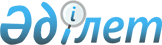 Об утверждении квалификационных требований к административным государственным должностям корпуса "Б" Счетного комитета по контролю за исполнением республиканского бюджета
					
			Утративший силу
			
			
		
					Нормативное постановление Счетного комитета по контролю за исполнением республиканского бюджета от 21 октября 2020 года № 8-НҚ. Утратило силу нормативным постановлением Счетного комитета по контролю за исполнением республиканского бюджета от 29 июня 2021 года № 6-НҚ.
      Сноска. Утратило силу нормативным постановлением Счетного комитета по контролю за исполнением республиканского бюджета от 29.06.2021 № 6-НҚ (вводится в действие с 01.07.2021).
      В соответствии с пунктом 4 статьи 17 Закона Республики Казахстан от 23 ноября 2015 года "О государственной службе Республики Казахстан", Типовыми квалификационными требованиями к административным государственным должностям корпуса "Б", утвержденными приказом Председателя Агентства Республики Казахстан по делам государственной службы и противодействию коррупции от 13 декабря 2016 года № 85, Счетный комитет по контролю за исполнением республиканского бюджета (далее – Счетный комитет) ПОСТАНОВЛЯЕТ:
      1. Утвердить прилагаемые квалификационные требования к административным государственным должностям корпуса "Б" Счетного комитета.
      2. Признать утратившими силу:
      1) нормативное постановление Счетного комитета от 11 апреля 2019 года № 4-НҚ "Об утверждении квалификационных требований к административным государственным должностям корпуса "Б" Счетного комитета по контролю за исполнением республиканского бюджета" (опубликованное 15 апреля 2019 года в Эталонном контрольном банке нормативных правовых актов Республики Казахстан), 
      2) нормативное постановление Счетного комитета от 15 октября 2019 года № 11-НҚ "О внесении изменений в нормативное постановление Счетного комитета по контролю за исполнением республиканского бюджета от 11 апреля 2019 года № 4-НҚ "Об утверждении квалификационных требований к административным государственным должностям корпуса "Б" Счетного комитета по контролю за исполнением республиканского бюджета" (опубликованное 25 октября 2019 года в Эталонном контрольном банке нормативных правовых актов Республики Казахстан)".
      3. Юридическому отделу в установленном законодательством порядке обеспечить:
      1) направление копии настоящего нормативного постановления в бумажном и электронном виде на казахском и русском языках в Республиканское государственное предприятие на праве хозяйственного ведения "Институт законодательства и правовой информации Республики Казахстан" Министерства юстиции Республики Казахстан для официального опубликования и включения в Эталонный контрольный банк нормативных правовых актов Республики Казахстан;
      2) размещение настоящего нормативного постановления на Интернет-ресурсе Счетного комитета.
      4. Контроль за исполнением нормативного постановления возложить на руководителя аппарата Счетного комитета.
      5. Настоящее нормативное постановление вводится в действие после дня его первого официального опубликования. КВАЛИФИКАЦИОННЫЕ ТРЕБОВАНИЯ
к административным государственным должностям корпуса "Б" Счетного комитета по контролю за исполнением республиканского бюджета СЕКРЕТАРИАТ ПРЕДСЕДАТЕЛЯ Советник Председателя- 1 единица, категория В-4 (1-1) Советник Председателя - 1 единица, категория В-4 (1-2) Главный консультант-пресс-секретарь-1 единица, категория В-4 (1-3) Главный эксперт – 1 единица, категория В-5 (1-4) ОТДЕЛ АУДИТА РЕАЛЬНОГО СЕКТОРА ЭКОНОМИКИ  Руководитель отдела – государственный аудитор 1- единица, категория В-1 (2-1)  Заместитель руководителя отдела – государственный аудитор 2 единицы, категория В-2 (2-2, 2-3) Сектор аудита индустриально-инновационного развития Заведующий сектором – государственный аудитор 1- единица, категория В-4 (2-4) Главный консультант- государственный аудитор – 4 единицы, категория В-4 (2-5, 2-6, 2-7, 2-8) Главный эксперт-государственный аудитор –3 единицы, категория В-5 (2-9, 2-10, 2-11) Сектор аудита связи и информационного-коммуникационного развития Заведующий сектором – государственный аудитор 1- единица, категория В-4 (2-12) Главный консультант- государственный аудитор – 5 единиц, категория В-4 (2-13, 2-14, 2-15, 2-16, 2-17) Главный эксперт –государственный аудитор – 1 единица, категория В-5 (2-18) Сектор аудита агропромышленного комплекса Заведующий сектором – государственный аудитор 1- единица, категория В-4 (2-19) Главный консультант- государственный аудитор – 3 единицы, категория В-4 (2-20, 2-21, 2-22) Главный эксперт-государственный аудитор – 2 единицы, категория В-5 (2-23, 2-24) Сектор аудита финансовыми ресурсами Заведующий сектором – государственный аудитор 1- единица, категория В-4 (2-25) Главный консультант- государственный аудитор – 4 единицы, категория В-4 (2-26, 2-27, 2-28, 2-29) Главный эксперт-государственный аудитор –1 единица, категория В-5 (2-30)
      ___________________________________________________________ Сектор аудита консолидированной финансовой отчетности Заведующий сектором – государственный аудитор 1- единица, категория В-4 (2-31) Главный эксперт- государственный аудитор – 1 единица, категория В-5 (2-32) Главный эксперт-ассистент государственного аудитора –2 единицы, категория В-5 (2-33, 2-34) ОТДЕЛ АУДИТА ГОСУДАРСТВЕННОГО УПРАВЛЕНИЯ И СОЦИАЛЬНОЙ СФЕРЫ  Руководитель отдела – государственный аудитор 1- единица, категория В-1 (3-1)  Заместитель руководителя отдела – государственный аудитор 2 единицы, категория В-2 (3-2, 3-3) Сектор аудита развития человеческого капитала Заведующий сектором – государственный аудитор 1- единица, категория В-4 (3-4) Главный консультант- государственный аудитор – 5 единиц, категория В-4 (3-5, 3-6, 3-7, 3-8, 3-9) Главный эксперт-государственный аудитор –1 единица, категория В-5 (3-10) Сектор аудита политики государственного управления национальной экономикой Заведующий сектором – государственный аудитор 1- единица, категория В-4 (3-11) Главный консультант- государственный аудитор – 5 единиц, категория В-4 (3-12, 3-13, 3-14, 3-15, 3-16) Главный эксперт-государственный аудитор –1 единица, категория В-5 (3-17) Сектор аудита социального обеспечения и общественного развития Заведующий сектором – государственный аудитор 1- единица, категория В-4 (3-18) Главный консультант- государственный аудитор – 5 единиц, категория В-4 (3-19, 3-20, 3-21, 3-22, 3-23) Сектор аудита государственного управления, правопорядка и безопасности Заведующий сектором – государственный аудитор 1- единица, категория В-4 (3-24) Главный консультант- государственный аудитор – 3 единицы, категория В-4 (3-25, 3-26, 3-27) Главный эксперт-государственный аудитор –1 единица, категория В-5 (3-28) Эксперт-государственный аудитор –1 единица, категория В-6 (3-29) ОТДЕЛ КОНТРОЛЯ КАЧЕСТВА, МЕТОДОЛОГИИ И АУДИТА Руководитель отдела-государственный аудитор – 1 единица, категория В-1 (4-1)  Заместитель руководителя отдела-государственный аудитор – 1 единица, категория В-2 (4-2)  Сектор оценки, контроля качества и аудита Заведующий сектором – государственный аудитор 1- единица, категория В-4 (4-3) Главный консультант-государственный аудитор– 3 единицы, категория В-4 (4-4, 4-5, 4-6) Главный эксперт-государственный аудитор - 3 единицы, категория В-5 (4-7, 4-8, 4-9) Сектор методологии и взаимодействия с органами государственного аудита Заведующий сектором, 1- единица, категория В-4 (4-10) Главный консультант– 2 единицы, категория В-4 (4-11, 4-12) Эксперт - 1 единица, категория В-6 (4-13) ОТДЕЛ ПЛАНИРОВАНИЯ, АНАЛИЗА И ОТЧЕТНОСТИ Руководитель отдела – 1 единица, категория В-1 (5-1) Заместитель руководителя отдела – 2 единицы, категория В-2 (5-2, 5-3) Сектор планирования и мониторинга Заведующий сектором– 1 единица, категория В-4 (5-4) Главный эксперт - 2 единицы, категория В-5 (5-5, 5-6) Сектор информатизации Заведующий сектором– 1 единица, категория В-4 (5-7) Главный эксперт – 1 единица, категория В-5 (5-8) Сектор предварительной оценки Заведующий сектором - 1 единица, категория В-4 (5-9) Главный эксперт- 1 единица, категория В-5 (5-10) Эксперт- 1 единица, категория В-6 (5-11) Сектор анализа и отчетности Заведующий сектором - 1 единица, категория В-4 (5-12) Главный консультант - 1 единица, категория В-4 (5-13) Эксперт - 2 единицы, категория В-6 (5-14, 5-15) Сектор аналитики Заведующий сектором - 1 единица, категория В-4 (5-16) Главный консультант- 2 единицы, категория В-4 (5-17, 5-18) Сектор мониторинга средств Национального фонда Заведующий сектором - 1 единица, категория В-4 (5-19) Эксперт- 1 единица, категория В-6 (5-20) ЮРИДИЧЕСКИЙ ОТДЕЛ  Руководитель отдела – 1 единица, категория В-1 (6-1) Сектор правового обеспечения Заведующий сектором – 1 единица, категория В-4 (6-2) Главный консультант – 2 единицы, категория В-4 (6-3, 6-4) Главный эксперт -1 единица, категория В-5 (6-5) Сектор разработки и экспертизы нормативно-правовых актов Заведующий сектором – 1 единица, категория В-4 (6-6) Главный консультант – 1 единица, категория В-4 (6-7) Эксперт -1 единица, категория В-6 (6-8) ОТДЕЛ СЕРТИФИКАЦИИ, МЕЖДУНАРОДНОГО СОТРУДНИЧЕСТВА И ОРГАНИЗАЦИОННОЙ РАБОТЫ Руководитель отдела – 1 единица, категория В-1 (7-1) Заместитель руководителя отдела – 1 единица, категория В-2 (7-2)  Сектор международного сотрудничества и сертификации Заведующий сектором – 1 единица, категория В-4 (7-3) Главный консультант – 2 единицы, категория В-4 (7-4, 7-5) Главный эксперт - 1 единица, категория В-5 (7-6) Эксперт - 1 единица, категория В-6 (7-7) Сектор контроля документооборота Заведующий сектором – 1 единица, категория В-4 (7-8) Главный эксперт –3 единицы, категория В-5 (7-9, 7-10, 7-11) Сектор развития государственного языка Заведующий сектором – 1 единица, категория В-4 (7-12) Главный консультант – 1 единица, категория В-4 (7-13)  Главный эксперт– 1 единица, категория В-5 (7-14)  Сектор мобилизационной подготовки и защиты информации Заведующий сектором – 1 единица, категория В-4 (7-15) Главный консультант – 1 единица, категория В-4 (7-16) Главный эксперт – 1 единица, категория В-5 (7-17) Сектор финансов и материального обеспечения Заведующий сектором – главный бухгалтер –1 единица, категория В-4 (8-1) Главный консультант – 1 единица, категория В-4 (8-2) Главный консультант – 1 единица, категория В-4 (8-3) Сектор управления персоналом Заведующий сектором – 1 единица, категория В-4 (9-1) Главный консультант– 2 единицы, категория В-4 (9-2, 9-3)
					© 2012. РГП на ПХВ «Институт законодательства и правовой информации Республики Казахстан» Министерства юстиции Республики Казахстан
				
      И.о. Председателя Счетногокомитета по контролю за исполнениемреспубликанского бюджета 

Р. Ахметов
Утверждены
нормативным постановлением
Счетного комитета
по контролю за исполнением
республиканского бюджета
от 21 октября 2020 года № 8-НҚ
Критерии

Требования

Образование

Высшее образование и/или послевузовское образование: социальные науки, экономика и бизнес (экономика или мировая экономика или финансы или учет и аудит или менеджмент или государственное и местное управление или государственный аудит); право (юриспруденция или международное право).
Профессиональная компетентность

1. Наличие компетенций согласно Типовым квалификационным требованиям.
2. Знание законодательства Республики Казахстан, предусмотренного программой тестирования кандидатов на занятие административных государственных должностей для соответствующей категории, определяемой уполномоченным органом по делам государственной службы.
3. Знание Стратегии "Казахстан – 2050": новый политический курс состоявшегося государства и документов Системы государственного планирования Республики Казахстан, нормативных правовых актов Республики Казахстан, регулирующих отношения в областях, соответствующих специализации конкретной должности данной категории.
4. Знание Положения о Счетном комитете, Регламента Счетного комитета, законодательства в сфере государственного аудита и финансового контроля.
5. Умение работать на компьютере с программами Microsoft Word, Excel, Power Point, Internet, IBM Lotus Notes, Documentolog и т.д.
6. Другие знания, необходимые для исполнения функциональных обязанностей по данной должности.
Опыт работы

Согласно типовым квалификационным требованиям
Функциональные обязанности

Участие в организации совещаний и иных мероприятий при Председателе Счетного комитета, участие в подготовке проектов решений Председателя Счетного комитета совместно со структурными подразделениями аппарата Счетного комитета; подготовка тезисов к выступлениям Председателя Счетного комитета; участие по поручению Председателя Счетного комитета в подготовке заседаний Счетного комитета и консультативно-совещательных органов государственного аудита; информационное взаимодействие с подведомственной организацией Счетного комитета, представителями государственных органов по вопросам, относящимся к компетенции Председателя Счетного комитета;
участие в формировании положительного имиджа Счетного комитета в средствах массовой информации; исполнение поручений Председателя;
участие в организации встреч, семинаров, совещаний с представителями органов государственного аудита и финансового контроля, в том числе иностранных государств и международных объединений; организация и проведение международных заседаний, встреч, семинаров и других международных мероприятий с представителями органов государственного аудита и финансового контроля иностранных государств и международных организаций на территории Республики Казахстан; взаимодействие с представителями СМИ; подготовка ответов на запросы представителей СМИ о работе Счетного комитета; контроль за подготовкой ответов на запросы государственных органов, неправительственных организаций и частных лиц за подписью Председателя; осуществление иных функций в пределах своей компетенции.
Критерии

Требования

Образование

Высшее образование и/или послевузовское образование: социальные науки, экономика и бизнес (экономика или мировая экономика или финансы или учет и аудит или менеджмент или государственное и местное управление или государственный аудит); право (юриспруденция или международное право).
Профессиональная компетентность

1. Наличие компетенций согласно Типовым квалификационным требованиям.
2. Знание законодательства Республики Казахстан, предусмотренного программой тестирования кандидатов на занятие административных государственных должностей для соответствующей категории, определяемой уполномоченным органом по делам государственной службы.
3. Знание Стратегии "Казахстан – 2050": новый политический курс состоявшегося государства и документов Системы государственного планирования Республики Казахстан, нормативных правовых актов Республики Казахстан, регулирующих отношения в областях, соответствующих специализации конкретной должности данной категории.
4. Знание Положения о Счетном комитете, Регламента Счетного комитета, законодательства в сфере государственного аудита и финансового контроля.
5. Умение работать на компьютере с программами Microsoft Word, Excel, Power Point, Internet, IBM Lotus Notes, Documentolog и т.д.
6. Другие знания, необходимые для исполнения функциональных обязанностей по данной должности.
Опыт работы

Согласно типовым квалификационным требованиям.
Функциональные обязанности

Осуществление работы по противодействию коррупции совместно со структурными подразделениями Счетного комитета, ведение антикоррупционного мониторинга, организация работы по ведению анализа коррупционных рисков, осуществление работы по формированию антикоррупционной культуры, взаимодействие с юридическими и физическими лицами по вопросам противодействия коррупции. По поручению Председателя Счетного комитета подготовка информации, справочных и иных материалов по отдельным вопросам деятельности Счетного комитета и в случае необходимости привлечение для этих целей соответствующие подразделения Счетного комитета. Выполнение иных поручений Председателя Счетного комитета.
Критерии

Требования

Образование

Высшее образование и/или послевузовское образование: социальные науки, экономика и бизнес (экономика или мировая экономика или финансы или учет и аудит или менеджмент или связь с общественностью или журналистика или государственное и местное управление или государственный аудит); право (юриспруденция или международное право), гуманитарные науки (международные отношения или филология).
Профессиональная компетентность

1. Наличие компетенций согласно Типовым квалификационным требованиям.
2. Знание законодательства Республики Казахстан, предусмотренного программой тестирования кандидатов на занятие административных государственных должностей для соответствующей категории, определяемой уполномоченным органом по делам государственной службы.
3. Знание Стратегии "Казахстан – 2050": новый политический курс состоявшегося государства и документов Системы государственного планирования Республики Казахстан, нормативных правовых актов Республики Казахстан, регулирующих отношения в областях, соответствующих специализации конкретной должности данной категории, внутренних основных программных документов.
4. Знание Положения о Счетном комитете, Регламента Счетного комитета, законодательства в сфере государственного аудита и финансового контроля.
5. Умение работать на компьютере с программами Microsoft Word, Excel, Power Point, Internet, IBM Lotus Notes, Documentolog и т.д.
6. Другие знания, необходимые для исполнения функциональных обязанностей по данной должности.
Опыт работы

Согласно типовым квалификационным требованиям.
Функциональные обязанности

Разработка и распространение публикаций, интервью, официальных заявлений, сообщений, пресс-релизов и других информационных материалов о деятельности Счетного комитета в СМИ; организация проведения пресс-конференций, брифингов, интервью и комментариев руководства; содействие СМИ в организации теле-, радиопередач и программ и других материалов, освещающих деятельность Счетного комитета; мониторинг блога Председателя Счетного комитета и раздела "Вопрос-ответ" интернет-ресурса Счетного комитета; осуществление ежедневного оперативного сбора материалов СМИ, подготовка по поручению Председателя Счетного комитета дайджестов прессы; взаимодействие с ведущими республиканскими и региональными периодическими печатными изданиями, руководителями телерадиокомпаний, информационных агентств, интернет-изданий; оказание содействия представителям СМИ в получении необходимой информации по освещению деятельности Счетного комитета, взаимодействие с представителями СМИ во время их работы непосредственно в Счетном комитете; подготовка ответов на запросы представителей СМИ о работе Счетного комитета; осуществление иных функций в пределах своей компетенции.
Критерии

Требования

Образование

Высшее образование и/или послевузовское образование: социальные науки, экономика и бизнес (экономика или мировая экономика или финансы или учет и аудит или менеджмент или государственное и местное управление или государственный аудит), право (юриспруденция или международное право).
Профессиональная компетентность

1. Наличие компетенций согласно Типовым квалификационным требованиям.
2. Знание законодательства Республики Казахстан, предусмотренного программой тестирования кандидатов на занятие административных государственных должностей для соответствующей категории, определяемой уполномоченным органом по делам государственной службы.
3. Знание Стратегии "Казахстан – 2050": новый политический курс состоявшегося государства и документов Системы государственного планирования Республики Казахстан, нормативных правовых актов Республики Казахстан, регулирующих отношения в областях, соответствующих специализации конкретной должности данной категории, внутренних основных программных документов.
4. Знание Положения о Счетном комитете, Регламента Счетного комитета, законодательства в сфере государственного аудита и финансового контроля.
5. Умение работать на компьютере с программами Microsoft Word, Excel, Power Point, Internet, IBM Lotus Notes, Documentolog и т.д.
6. Другие знания, необходимые для исполнения функциональных обязанностей по данной должности.
Опыт работы

Согласно типовым квалификационным требованиям.
Функциональные обязанности

Организация работы приемной Председателя Счетного комитета, своевременное представление на рассмотрение Председателя материалов, служебной корреспонденции, оперативной информации; оказание методической и консультативной помощи; исполнение поручений Председателя; мониторинг блога Председателя Счетного комитета и раздела "Вопрос-ответ" Интернет-ресурса Счетного комитета; участие в организации и проведении встреч, семинаров, совещаний с представителями органов государственного аудита и финансового контроля, в том числе иностранных государств и их международных объединений; осуществление иных функций в пределах своей компетенции.
Критерии

Требования

Образование

Высшее образование и/или послевузовское образование: социальные науки, экономика и бизнес (экономика или мировая экономика или финансы или учет и аудит или менеджмент или государственное и местное управление или государственный аудит), право (юриспруденция или международное право или таможенное дело или правоохранительная деятельность).
Профессиональная компетентность

1. Наличие компетенций согласно Типовым квалификационным требованиям.
2. Знание законодательства Республики Казахстан, предусмотренного программой тестирования кандидатов на занятие административных государственных должностей для соответствующей категории, определяемой уполномоченным органом по делам государственной службы.
3. Знание Стратегии "Казахстан – 2050": новый политический курс состоявшегося государства и документов Системы государственного планирования Республики Казахстан, нормативных правовых актов Республики Казахстан, регулирующих отношения в областях, соответствующих специализации конкретной должности данной категории, внутренних основных программных документов.
4. Знание Положения о Счетном комитете, Регламента Счетного комитета, законодательства в сфере государственного аудита и финансового контроля, налогового, таможенного законодательства, стандартов государственного аудита и финансового контроля, Правил проведения внешнего государственного аудита и финансового контроля, законодательства в сфере государственных закупок и бухгалтерского учета и других законодательных актов Республики Казахстан, связанных с осуществлением государственного аудита исполнения бюджета, использования активов государства и квазигосударственного сектора.
5. Наличие сертификата государственного аудитора о присвоении квалификации государственного аудитора.
6. Умение работать на компьютере с программами Microsoft Word, Excel, Power Point, Internet, IBM Lotus Notes, Documentolog и т.д.
7. Другие знания, необходимые для исполнения функциональных обязанностей по данной должности.
Опыт работы

Согласно типовым квалификационным требованиям.
Функциональные обязанности

Координация и контроль за деятельностью Отдела, участие в пределах компетенции в формировании Перечня объектов государственного аудита Счетного комитета на соответствующий год, годовых и квартальных планов работ Счетного комитета, согласование планов, программ и аудиторского задания государственного аудита, контроль за исполнением Перечня в рамках компетенции Отдела, организация технической учебы группе аудита, анализ в рамках своей компетенции сводного еженедельного отчета государственных аудиторов, координация работы по рассмотрению возражений от объектов аудита, координация работы по подготовке материалов и заключений по иным вопросам, входящим в компетенцию отдела; внесение предложений по совершенствованию работы Отдела, а также повышению квалификации работников Отдела; участие в разработке нормативных правовых и методических материалов по вопросам государственного аудита и финансового контроля, подготовка аналитических материалов, касающихся деятельности Счетного комитета; представление интересов Счетного комитета по вопросам, относящимся к компетенции Отдела; осуществление иных функций в пределах своей компетенции.
Критерии

Требования

Образование

Высшее образование и/или послевузовское образование: социальные науки, экономика и бизнес (экономика или мировая экономика или финансы или учет и аудит или менеджмент или государственное и местное управление или государственный аудит), право (юриспруденция или международное право или таможенное дело или правоохранительная деятельность).
Профессиональная компетентность

1. Наличие компетенций согласно Типовым квалификационным требованиям.
2. Знание законодательства Республики Казахстан, предусмотренного программой тестирования кандидатов на занятие административных государственных должностей для соответствующей категории, определяемой уполномоченным органом по делам государственной службы.
3. Знание Стратегии "Казахстан – 2050": новый политический курс состоявшегося государства и документов Системы государственного планирования Республики Казахстан, нормативных правовых актов Республики Казахстан, регулирующих отношения в областях, соответствующих специализации конкретной должности данной категории, внутренних основных программных документов.
4. Знание Положения о Счетном комитете, Регламента Счетного комитета, законодательства в сфере государственного аудита и финансового контроля, налогового, таможенного законодательства, стандартов государственного аудита и финансового контроля, Правил проведения внешнего государственного аудита и финансового контроля, законодательства в сфере государственных закупок и бухгалтерского учета и других законодательных актов Республики Казахстан, связанных с осуществлением государственного аудита исполнения бюджета, использования активов государства и квазигосударственного сектора.
5. Наличие сертификата государственного аудитора о присвоении квалификации государственного аудитора.
6. Умение работать на компьютере с программами Microsoft Word, Excel, Power Point, Internet, IBM Lotus Notes, Documentolog и т.д.
7. Другие знания, необходимые для исполнения функциональных обязанностей по данной должности.
Опыт работы

Согласно типовым квалификационным требованиям.
Функциональные обязанности

Координация и контроль за деятельностью работников Отдела по закрепленным направлениям, в том числе участие в формировании перечня объектов государственного аудита совместно с членом Счетного комитета, осуществление контроля за исполнением перечня, контроль за своевременностью и качеством предварительного изучения, согласование планов, программ и аудиторского задания государственного аудита, анализ сводного еженедельного отчета руководителя группы, подготовка материалов, выносимых на заседания Счетного комитета по итогам аудита; контроль за своевременностью направления материалов для возбуждения административного производства и передачи материалов в правоохранительные органы и обеспечение полноты данных материалов, контроль за использованием ИИС СК и полноты материалов в ней по курируемым направлениям, контроль за соблюдением требований иных регламентирующих актов курируемыми государственными аудиторами; а также осуществление при необходимости обязанностей руководителя группы государственных аудиторов, организация работы по подготовке материалов и заключений по вопросам, входящим в компетенцию отдела; внесение предложений по совершенствованию работы Отдела, а также повышения квалификации работников Отдела; участие в разработке нормативных правовых и методических материалов по вопросам государственного аудита и финансового контроля, подготовка аналитических материалов, касающихся деятельности Счетного комитета; представление интересов Счетного комитета по вопросам, относящимся к компетенции Отдела; осуществление иных функций в пределах своей компетенции.
Критерии

Требования

Образование

Высшее образование и/или послевузовское образование: социальные науки, экономика и бизнес (экономика или мировая экономика или финансы или учет и аудит или менеджмент или государственное и местное управление или государственный аудит), право (юриспруденция или международное право или таможенное дело или правоохранительная деятельность).
Профессиональная компетентность

1. Наличие компетенций согласно Типовым квалификационным требованиям.
2. Знание законодательства Республики Казахстан, предусмотренного программой тестирования кандидатов на занятие административных государственных должностей для соответствующей категории, определяемой уполномоченным органом по делам государственной службы.
3. Знание Стратегии "Казахстан – 2050": новый политический курс состоявшегося государства и документов Системы государственного планирования Республики Казахстан, нормативных правовых актов Республики Казахстан, регулирующих отношения в областях, соответствующих специализации конкретной должности данной категории, внутренних основных программных документов.
4. Знание Положения о Счетном комитете, Регламента Счетного комитета, законодательства в сфере государственного аудита и финансового контроля, налогового, таможенного законодательства, стандартов государственного аудита и финансового контроля, Правил проведения внешнего государственного аудита и финансового контроля, законодательства в сфере государственных закупок и бухгалтерского учета и других законодательных актов Республики Казахстан, связанных с осуществлением государственного аудита исполнения бюджета, использования активов государства и квазигосударственного сектора.
5. Наличие сертификата государственного аудитора о присвоении квалификации государственного аудитора.
6. Умение работать на компьютере с программами Microsoft Word, Excel, Power Point, Internet, IBM Lotus Notes, Documentolog и т.д.
7. Другие знания, необходимые для исполнения функциональных обязанностей по данной должности.
Опыт работы

Согласно типовым квалификационным требованиям.
Функциональные обязанности

Координация и контроль за деятельностью работников Сектора аудита индустриально-инновационного развития; участие в пределах компетенции в формировании Перечня объектов государственного аудита Счетного комитета на соответствующий год, организация предварительного изучения, составление проектов планов, программ и аудиторского задания государственного аудита; обеспечение своевременного составления и регистраций поручений на проведение аудита; проведение аудита и контроль за проведением аудита группой аудита в соответствии с требованиями Стандартов и иных регламентирующих актов, проведение мониторинга полноты охвата вопросов аудиторского мероприятия, корректировка отдельных направлений аудиторского мероприятия, разрешение проблемных вопросов, возникающих между государственными аудиторами, направление еженедельного сводного отчета, своевременное представление материалов аудита в архив, обеспечение своевременного направления материалов для возбуждения административного производства и передачу материалов в правоохранительные органы, а также обеспечение полноты данных материалов; подготовка проекта комплекта материалов к заседанию Счетного комитета по итогам аудита; внесение предложений по совершенствованию работы Отдела, а также повышения квалификации работников Отдела; участие в разработке нормативных правовых и методических материалов по вопросам государственного аудита и финансового контроля, подготовка аналитических материалов, касающихся деятельности Счетного комитета; представление интересов Счетного комитета по вопросам, относящимся к компетенции Отдела; осуществление иных функций в пределах своей компетенции.
Критерии

Требования

Образование

Высшее образование и/или послевузовское образование: социальные науки, экономика и бизнес (экономика или мировая экономика или финансы или учет и аудит или менеджмент или государственное и местное управление или государственный аудит), право (юриспруденция или международное право или таможенное дело или правоохранительная деятельность).
Профессиональная компетентность

1. Наличие компетенций согласно Типовым квалификационным требованиям.
2. Знание законодательства Республики Казахстан, предусмотренного программой тестирования кандидатов на занятие административных государственных должностей для соответствующей категории, определяемой уполномоченным органом по делам государственной службы.
3. Знание Стратегии "Казахстан – 2050": новый политический курс состоявшегося государства и документов Системы государственного планирования Республики Казахстан, нормативных правовых актов Республики Казахстан, регулирующих отношения в областях, соответствующих специализации конкретной должности данной категории, внутренних основных программных документов.
4. Знание Положения о Счетном комитете, Регламента Счетного комитета, законодательства в сфере государственного аудита и финансового контроля, налогового, таможенного законодательства, стандартов государственного аудита и финансового контроля, Правил проведения внешнего государственного аудита и финансового контроля, законодательства в сфере государственных закупок и бухгалтерского учета и других законодательных актов Республики Казахстан, связанных с осуществлением государственного аудита исполнения бюджета, использования активов государства и квазигосударственного сектора.
5. Наличие сертификата государственного аудитора о присвоении квалификации государственного аудитора.
6. Умение работать на компьютере с программами Microsoft Word, Excel, Power Point, Internet, IBM Lotus Notes, Documentolog и т.д.
7. Другие знания, необходимые для исполнения функциональных обязанностей по данной должности.
Опыт работы

Согласно типовым квалификационным требованиям.
Функциональные обязанности

Участие в пределах компетенции в формировании Перечня объектов государственного аудита Счетного комитета на соответствующий год, проведение предварительного изучения, участие в составлении проектов планов, программ и аудиторского задания государственного аудита; своевременное составление и регистрация поручений на проведение аудита; проведение аудита и составление аудиторской отчетности в соответствии с требованиями Стандартов и иных регламентирующих актов, осуществление обязанностей руководителя группы государственных аудиторов в случае отсутствия заведующего сектором, направление еженедельного отчета, своевременное представление материалов аудита в архив, обеспечение своевременного направления материалов для возбуждения административного производства и передачу материалов в правоохранительные органы, а также обеспечение полноты данных материалов; участие в подготовке проекта комплекта материалов к заседанию Счетного комитета по итогам аудита; внесение предложений по совершенствованию работы Отдела, а также повышения квалификации работников Отдела; участие в разработке нормативных правовых и методических материалов по вопросам государственного аудита и финансового контроля, подготовка аналитических материалов, касающихся деятельности Счетного комитета; представление интересов Счетного комитета по вопросам, относящимся к компетенции Отдела; осуществление иных функций в пределах своей компетенции.
Критерии

Требования

Образование

Высшее образование и/или послевузовское образование: социальные науки, экономика и бизнес (экономика или мировая экономика или финансы или учет и аудит или менеджмент или государственное и местное управление или государственный аудит), право (юриспруденция или международное право или таможенное дело или правоохранительная деятельность).
Профессиональная компетентность

1. Наличие компетенций согласно Типовым квалификационным требованиям.
2. Знание законодательства Республики Казахстан, предусмотренного программой тестирования кандидатов на занятие административных государственных должностей для соответствующей категории, определяемой уполномоченным органом по делам государственной службы.
3. Знание Стратегии "Казахстан – 2050": новый политический курс состоявшегося государства и документов Системы государственного планирования Республики Казахстан, нормативных правовых актов Республики Казахстан, регулирующих отношения в областях, соответствующих специализации конкретной должности данной категории, внутренних основных программных документов.
4. Знание Положения о Счетном комитете, Регламента Счетного комитета, законодательства в сфере государственного аудита и финансового контроля, налогового, таможенного законодательства, стандартов государственного аудита и финансового контроля, Правил проведения внешнего государственного аудита и финансового контроля, законодательства в сфере государственных закупок и бухгалтерского учета и других законодательных актов Республики Казахстан, связанных с осуществлением государственного аудита исполнения бюджета, использования активов государства и квазигосударственного сектора.
5. Наличие сертификата государственного аудитора о присвоении квалификации государственного аудитора.
6. Умение работать на компьютере с программами Microsoft Word, Excel, Power Point, Internet, IBM Lotus Notes, Documentolog и т.д.
7. Другие знания, необходимые для исполнения функциональных обязанностей по данной должности.
Опыт работы

Согласно типовым квалификационным требованиям.
Функциональные обязанности

Участие в пределах компетенции в формировании Перечня объектов государственного аудита Счетного комитета на соответствующий год, проведение предварительного изучения, участие в составлении проектов планов, программ и аудиторского задания государственного аудита; своевременное составление и регистрация поручений на проведение аудита; проведение аудита и составление аудиторской отчетности в соответствии с требованиями Стандартов и иных регламентирующих актов, направление еженедельного отчета, своевременное представление материалов аудита в архив, обеспечение своевременного направления материалов для возбуждения административного производства и передачу материалов в правоохранительные органы, а также обеспечение полноты данных материалов; участие в подготовке проекта комплекта материалов к заседанию Счетного комитета по итогам аудита; внесение предложений по совершенствованию работы Отдела, а также повышения квалификации работников Отдела; участие в разработке нормативных правовых и методических материалов по вопросам государственного аудита и финансового контроля, подготовка аналитических материалов, касающихся деятельности Счетного комитета; представление интересов Счетного комитета по вопросам, относящимся к компетенции Отдела; осуществление иных функций в пределах своей компетенции.
Критерии

Требования

Образование

Высшее образование и/или послевузовское образование: социальные науки, экономика и бизнес (экономика или мировая экономика или финансы или учет и аудит или менеджмент или государственное и местное управление или государственный аудит), право (юриспруденция или международное право или таможенное дело или правоохранительная деятельность).
Профессиональная компетентность

1. Наличие компетенций согласно Типовым квалификационным требованиям.
2. Знание законодательства Республики Казахстан, предусмотренного программой тестирования кандидатов на занятие административных государственных должностей для соответствующей категории, определяемой уполномоченным органом по делам государственной службы.
3. Знание Стратегии "Казахстан – 2050": новый политический курс состоявшегося государства и документов Системы государственного планирования Республики Казахстан, нормативных правовых актов Республики Казахстан, регулирующих отношения в областях, соответствующих специализации конкретной должности данной категории, внутренних основных программных документов.
4. Знание Положения о Счетном комитете, Регламента Счетного комитета, законодательства в сфере государственного аудита и финансового контроля, налогового, таможенного законодательства, стандартов государственного аудита и финансового контроля, Правил проведения внешнего государственного аудита и финансового контроля, законодательства в сфере государственных закупок и бухгалтерского учета и других законодательных актов Республики Казахстан, связанных с осуществлением государственного аудита исполнения бюджета, использования активов государства и квазигосударственного сектора.
5. Наличие сертификата государственного аудитора о присвоении квалификации государственного аудитора.
6. Умение работать на компьютере с программами Microsoft Word, Excel, Power Point, Internet, IBM Lotus Notes, Documentolog и т.д.
7. Другие знания, необходимые для исполнения функциональных обязанностей по данной должности.
Опыт работы

Согласно типовым квалификационным требованиям.
Функциональные обязанности

Координация и контроль за деятельностью работников Сектора аудита связи и информационного-коммуникационного развития; участие в пределах компетенции в формировании Перечня объектов государственного аудита Счетного комитета на соответствующий год, организация предварительного изучения, составление проектов планов, программ и аудиторского задания государственного аудита; обеспечение своевременного составления и регистраций поручений на проведение аудита; проведение аудита и контроль за проведением аудита группой аудита в соответствии с требованиями Стандартов и иных регламентирующих актов, проведение мониторинга полноты охвата вопросов аудиторского мероприятия, корректировка отдельных направлений аудиторского мероприятия, разрешение проблемных вопросов, возникающих между государственными аудиторами, направление еженедельного сводного отчета, своевременное представление материалов аудита в архив, обеспечение своевременного направления материалов для возбуждения административного производства и передачу материалов в правоохранительные органы , а также обеспечение полноты данных материалов; подготовка проекта комплекта материалов к заседанию Счетного комитета по итогам аудита; внесение предложений по совершенствованию работы Отдела, а также повышения квалификации работников Отдела; участие в разработке нормативных правовых и методических материалов по вопросам государственного аудита и финансового контроля, подготовка аналитических материалов, касающихся деятельности Счетного комитета; представление интересов Счетного комитета по вопросам, относящимся к компетенции Отдела; осуществление иных функций в пределах своей компетенции.
Критерии

Требования

Образование

Высшее образование и/или послевузовское образование: социальные науки, экономика и бизнес (экономика или мировая экономика или финансы или учет и аудит или менеджмент или государственное и местное управление или государственный аудит), право (юриспруденция или международное право или таможенное дело или правоохранительная деятельность).
Профессиональная компетентность

1. Наличие компетенций согласно Типовым квалификационным требованиям.
2. Знание законодательства Республики Казахстан, предусмотренного программой тестирования кандидатов на занятие административных государственных должностей для соответствующей категории, определяемой уполномоченным органом по делам государственной службы.
3. Знание Стратегии "Казахстан – 2050": новый политический курс состоявшегося государства и документов Системы государственного планирования Республики Казахстан, нормативных правовых актов Республики Казахстан, регулирующих отношения в областях, соответствующих специализации конкретной должности данной категории, внутренних основных программных документов.
4. Знание Положения о Счетном комитете, Регламента Счетного комитета, законодательства в сфере государственного аудита и финансового контроля, налогового, таможенного законодательства, стандартов государственного аудита и финансового контроля, Правил проведения внешнего государственного аудита и финансового контроля, законодательства в сфере государственных закупок и бухгалтерского учета и других законодательных актов Республики Казахстан, связанных с осуществлением государственного аудита исполнения бюджета, использования активов государства и квазигосударственного сектора.
5. Наличие сертификата государственного аудитора о присвоении квалификации государственного аудитора.
6. Умение работать на компьютере с программами Microsoft Word, Excel, Power Point, Internet, IBM Lotus Notes, Documentolog и т.д.
7. Другие знания, необходимые для исполнения функциональных обязанностей по данной должности.
Опыт работы

Согласно типовым квалификационным требованиям.
Функциональные обязанности

Участие в пределах компетенции в формировании Перечня объектов государственного аудита Счетного комитета на соответствующий год, проведение предварительного изучения, участие в составлении проектов планов, программ и аудиторского задания государственного аудита; своевременное составление и регистрация поручений на проведение аудита; проведение аудита и составление аудиторской отчетности в соответствии с требованиями Стандартов и иных регламентирующих актов, осуществление обязанностей руководителя группы государственных аудиторов в случае отсутствия заведующего сектором, направление еженедельного отчета, своевременное представление материалов аудита в архив, обеспечение своевременного направления материалов для возбуждения административного производства и передачу материалов в правоохранительные органы, а также обеспечение полноты данных материалов; участие в подготовке проекта комплекта материалов к заседанию Счетного комитета по итогам аудита; внесение предложений по совершенствованию работы Отдела, а также повышения квалификации работников Отдела; участие в разработке нормативных правовых и методических материалов по вопросам государственного аудита и финансового контроля, подготовка аналитических материалов, касающихся деятельности Счетного комитета; представление интересов Счетного комитета по вопросам, относящимся к компетенции Отдела; осуществление иных функций в пределах своей компетенции.
Критерии

Требования

Образование

Высшее образование и/или послевузовское образование: социальные науки, экономика и бизнес (экономика или мировая экономика или финансы или учет и аудит или менеджмент или государственное и местное управление или государственный аудит), право (юриспруденция или международное право или таможенное дело или правоохранительная деятельность).
Профессиональная компетентность

1. Наличие компетенций согласно Типовым квалификационным требованиям.
2. Знание законодательства Республики Казахстан, предусмотренного программой тестирования кандидатов на занятие административных государственных должностей для соответствующей категории, определяемой уполномоченным органом по делам государственной службы.
3. Знание Стратегии "Казахстан – 2050": новый политический курс состоявшегося государства и документов Системы государственного планирования Республики Казахстан, нормативных правовых актов Республики Казахстан, регулирующих отношения в областях, соответствующих специализации конкретной должности данной категории, внутренних основных программных документов.
4. Знание Положения о Счетном комитете, Регламента Счетного комитета, законодательства в сфере государственного аудита и финансового контроля, налогового, таможенного законодательства, стандартов государственного аудита и финансового контроля, Правил проведения внешнего государственного аудита и финансового контроля, законодательства в сфере государственных закупок и бухгалтерского учета и других законодательных актов Республики Казахстан, связанных с осуществлением государственного аудита исполнения бюджета, использования активов государства и квазигосударственного сектора.
5. Наличие сертификата государственного аудитора о присвоении квалификации государственного аудитора.
6. Умение работать на компьютере с программами Microsoft Word, Excel, Power Point, Internet, IBM Lotus Notes, Documentolog и т.д.
7. Другие знания, необходимые для исполнения функциональных обязанностей по данной должности.
Опыт работы

Согласно типовым квалификационным требованиям.
Функциональные обязанности

Участие в пределах компетенции в формировании Перечня объектов государственного аудита Счетного комитета на соответствующий год, проведение предварительного изучения, участие в составлении проектов планов, программ и аудиторского задания государственного аудита; своевременное составление и регистрация поручений на проведение аудита; проведение аудита и составление аудиторской отчетности в соответствии с требованиями Стандартов и иных регламентирующих актов, направление еженедельного отчета, своевременное представление материалов аудита в архив, обеспечение своевременного направления материалов для возбуждения административного производства и передачу материалов в правоохранительные органы, а также обеспечение полноты данных материалов; участие в подготовке проекта комплекта материалов к заседанию Счетного комитета по итогам аудита; внесение предложений по совершенствованию работы Отдела, а также повышения квалификации работников Отдела; участие в разработке нормативных правовых и методических материалов по вопросам государственного аудита и финансового контроля, подготовка аналитических материалов, касающихся деятельности Счетного комитета; представление интересов Счетного комитета по вопросам, относящимся к компетенции Отдела; осуществление иных функций в пределах своей компетенции.
Критерии

Требования

Образование

Высшее образование и/или послевузовское образование: социальные науки, экономика и бизнес (экономика или мировая экономика или финансы или учет и аудит или менеджмент или государственное и местное управление или государственный аудит), право (юриспруденция или международное право или таможенное дело или правоохранительная деятельность).
Профессиональная компетентность

1. Наличие компетенций согласно Типовым квалификационным требованиям.
2. Знание законодательства Республики Казахстан, предусмотренного программой тестирования кандидатов на занятие административных государственных должностей для соответствующей категории, определяемой уполномоченным органом по делам государственной службы.
3. Знание Стратегии "Казахстан – 2050": новый политический курс состоявшегося государства и документов Системы государственного планирования Республики Казахстан, нормативных правовых актов Республики Казахстан, регулирующих отношения в областях, соответствующих специализации конкретной должности данной категории, внутренних основных программных документов.
4. Знание Положения о Счетном комитете, Регламента Счетного комитета, законодательства в сфере государственного аудита и финансового контроля, налогового, таможенного законодательства, стандартов государственного аудита и финансового контроля, Правил проведения внешнего государственного аудита и финансового контроля, законодательства в сфере государственных закупок и бухгалтерского учета и других законодательных актов Республики Казахстан, связанных с осуществлением государственного аудита исполнения бюджета, использования активов государства и квазигосударственного сектора.
5. Наличие сертификата государственного аудитора о присвоении квалификации государственного аудитора.
6. Умение работать на компьютере с программами Microsoft Word, Excel, Power Point, Internet, IBM Lotus Notes, Documentolog и т.д.
7. Другие знания, необходимые для исполнения функциональных обязанностей по данной должности.
Опыт работы

Согласно типовым квалификационным требованиям.
Функциональные обязанности

Координация и контроль за деятельностью работников аудита агропромышленного комплекса; участие в пределах компетенции в формировании Перечня объектов государственного аудита Счетного комитета на соответствующий год, организация предварительного изучения, составление проектов планов, программ и аудиторского задания государственного аудита; обеспечение своевременного составления и регистраций поручений на проведение аудита; проведение аудита и контроль за проведением аудита группой аудита в соответствии с требованиями Стандартов и иных регламентирующих актов, проведение мониторинга полноты охвата вопросов аудиторского мероприятия, корректировка отдельных направлений аудиторского мероприятия, разрешение проблемных вопросов, возникающих между государственными аудиторами, направление еженедельного сводного отчета, своевременное представление материалов аудита в архив, обеспечение своевременного направления материалов для возбуждения административного производства и передачу материалов в правоохранительные органы , а также обеспечение полноты данных материалов; подготовка проекта комплекта материалов к заседанию Счетного комитета по итогам аудита; внесение предложений по совершенствованию работы Отдела, а также повышения квалификации работников Отдела; участие в разработке нормативных правовых и методических материалов по вопросам государственного аудита и финансового контроля, подготовка аналитических материалов, касающихся деятельности Счетного комитета; представление интересов Счетного комитета по вопросам, относящимся к компетенции Отдела; осуществление иных функций в пределах своей компетенции.
Критерии

Требования

Образование

Высшее образование и/или послевузовское образование: социальные науки, экономика и бизнес (экономика или мировая экономика или финансы или учет и аудит или менеджмент или государственное и местное управление или государственный аудит), право (юриспруденция или международное право или таможенное дело или правоохранительная деятельность).
Профессиональная компетентность

1. Наличие компетенций согласно Типовым квалификационным требованиям.
2. Знание законодательства Республики Казахстан, предусмотренного программой тестирования кандидатов на занятие административных государственных должностей для соответствующей категории, определяемой уполномоченным органом по делам государственной службы.
3. Знание Стратегии "Казахстан – 2050": новый политический курс состоявшегося государства и документов Системы государственного планирования Республики Казахстан, нормативных правовых актов Республики Казахстан, регулирующих отношения в областях, соответствующих специализации конкретной должности данной категории, внутренних основных программных документов.
4. Знание Положения о Счетном комитете, Регламента Счетного комитета, законодательства в сфере государственного аудита и финансового контроля, налогового, таможенного законодательства, стандартов государственного аудита и финансового контроля, Правил проведения внешнего государственного аудита и финансового контроля, законодательства в сфере государственных закупок и бухгалтерского учета и других законодательных актов Республики Казахстан, связанных с осуществлением государственного аудита исполнения бюджета, использования активов государства и квазигосударственного сектора.
5. Наличие сертификата государственного аудитора о присвоении квалификации государственного аудитора.
6. Умение работать на компьютере с программами Microsoft Word, Excel, Power Point, Internet, IBM Lotus Notes, Documentolog и т.д.
7. Другие знания, необходимые для исполнения функциональных обязанностей по данной должности.
Опыт работы

Согласно типовым квалификационным требованиям.
Функциональные обязанности

Участие в пределах компетенции в формировании Перечня объектов государственного аудита Счетного комитета на соответствующий год, проведение предварительного изучения, участие в составлении проектов планов, программ и аудиторского задания государственного аудита; своевременное составление и регистрация поручений на проведение аудита; проведение аудита и составление аудиторской отчетности в соответствии с требованиями Стандартов и иных регламентирующих актов, осуществление обязанностей руководителя группы государственных аудиторов в случае отсутствия заведующего сектором, направление еженедельного отчета, своевременное представление материалов аудита в архив, обеспечение своевременного направления материалов для возбуждения административного производства и передачу материалов в правоохранительные органы, а также обеспечение полноты данных материалов; участие в подготовке проекта комплекта материалов к заседанию Счетного комитета по итогам аудита; внесение предложений по совершенствованию работы Отдела, а также повышения квалификации работников Отдела; участие в разработке нормативных правовых и методических материалов по вопросам государственного аудита и финансового контроля, подготовка аналитических материалов, касающихся деятельности Счетного комитета; представление интересов Счетного комитета по вопросам, относящимся к компетенции Отдела; осуществление иных функций в пределах своей компетенции.
Критерии

Требования

Образование

Высшее образование и/или послевузовское образование: социальные науки, экономика и бизнес (экономика или мировая экономика или финансы или учет и аудит или менеджмент или государственное и местное управление или государственный аудит), право (юриспруденция или международное право или таможенное дело или правоохранительная деятельность).
Профессиональная компетентность

1. Наличие компетенций согласно Типовым квалификационным требованиям.
2. Знание законодательства Республики Казахстан, предусмотренного программой тестирования кандидатов на занятие административных государственных должностей для соответствующей категории, определяемой уполномоченным органом по делам государственной службы.
3. Знание Стратегии "Казахстан – 2050": новый политический курс состоявшегося государства и документов Системы государственного планирования Республики Казахстан, нормативных правовых актов Республики Казахстан, регулирующих отношения в областях, соответствующих специализации конкретной должности данной категории, внутренних основных программных документов.
4. Знание Положения о Счетном комитете, Регламента Счетного комитета, законодательства в сфере государственного аудита и финансового контроля, налогового, таможенного законодательства, стандартов государственного аудита и финансового контроля, Правил проведения внешнего государственного аудита и финансового контроля, законодательства в сфере государственных закупок и бухгалтерского учета и других законодательных актов Республики Казахстан, связанных с осуществлением государственного аудита исполнения бюджета, использования активов государства и квазигосударственного сектора.
5. Наличие сертификата государственного аудитора о присвоении квалификации государственного аудитора.
6. Умение работать на компьютере с программами Microsoft Word, Excel, Power Point, Internet, IBM Lotus Notes, Documentolog и т.д.
7. Другие знания, необходимые для исполнения функциональных обязанностей по данной должности.
Опыт работы

Согласно типовым квалификационным требованиям.
Функциональные обязанности

Участие в пределах компетенции в формировании Перечня объектов государственного аудита Счетного комитета на соответствующий год, проведение предварительного изучения, участие в составлении проектов планов, программ и аудиторского задания государственного аудита; своевременное составление и регистрация поручений на проведение аудита; проведение аудита и составление аудиторской отчетности в соответствии с требованиями Стандартов и иных регламентирующих актов, направление еженедельного отчета, своевременное представление материалов аудита в архив, обеспечение своевременного направления материалов для возбуждения административного производства и передачу материалов в правоохранительные органы, а также обеспечение полноты данных материалов; участие в подготовке проекта комплекта материалов к заседанию Счетного комитета по итогам аудита; внесение предложений по совершенствованию работы Отдела, а также повышения квалификации работников Отдела; участие в разработке нормативных правовых и методических материалов по вопросам государственного аудита и финансового контроля, подготовка аналитических материалов, касающихся деятельности Счетного комитета; представление интересов Счетного комитета по вопросам, относящимся к компетенции Отдела; осуществление иных функций в пределах своей компетенции.
Критерии

Требования

Образование

Высшее образование и/или послевузовское образование: социальные науки, экономика и бизнес (экономика или мировая экономика или финансы или учет и аудит или менеджмент или государственное и местное управление или государственный аудит), право (юриспруденция или международное право или таможенное дело или правоохранительная деятельность).
Профессиональная компетентность

1. Наличие компетенций согласно Типовым квалификационным требованиям.
2. Знание законодательства Республики Казахстан, предусмотренного программой тестирования кандидатов на занятие административных государственных должностей для соответствующей категории, определяемой уполномоченным органом по делам государственной службы.
3. Знание Стратегии "Казахстан – 2050": новый политический курс состоявшегося государства и документов Системы государственного планирования Республики Казахстан, нормативных правовых актов Республики Казахстан, регулирующих отношения в областях, соответствующих специализации конкретной должности данной категории, внутренних основных программных документов.
4. Знание Положения о Счетном комитете, Регламента Счетного комитета, законодательства в сфере государственного аудита и финансового контроля, налогового, таможенного законодательства, стандартов государственного аудита и финансового контроля, Правил проведения внешнего государственного аудита и финансового контроля, законодательства в сфере государственных закупок и бухгалтерского учета и других законодательных актов Республики Казахстан, связанных с осуществлением государственного аудита исполнения бюджета, использования активов государства и квазигосударственного сектора;
5. Наличие сертификата государственного аудитора о присвоении квалификации государственного аудитора.
6. Умение работать на компьютере с программами Microsoft Word, Excel, Power Point, Internet, IBM Lotus Notes, Documentolog и т.д.
7. Другие знания, необходимые для исполнения функциональных обязанностей по данной должности.
Опыт работы

Согласно типовым квалификационным требованиям.
Функциональные обязанности

Координация и контроль за деятельностью работников Сектора аудита финансовыми ресурсами; участие в пределах компетенции в формировании Перечня объектов государственного аудита Счетного комитета на соответствующий год, организация предварительного изучения, составление проектов планов, программ и аудиторского задания государственного аудита; обеспечение своевременного составления и регистраций поручений на проведение аудита; проведение аудита и контроль за проведением аудита группой аудита в соответствии с требованиями Стандартов и иных регламентирующих актов, проведение мониторинга полноты охвата вопросов аудиторского мероприятия, корректировка отдельных направлений аудиторского мероприятия, разрешение проблемных вопросов, возникающих между государственными аудиторами, направление еженедельного сводного отчета, своевременное представление материалов аудита в архив, обеспечение своевременного направления материалов для возбуждения административного производства и передачу материалов в правоохранительные органы , а также обеспечение полноты данных материалов; подготовка проекта комплекта материалов к заседанию Счетного комитета по итогам аудита; внесение предложений по совершенствованию работы Отдела, а также повышения квалификации работников Отдела; участие в разработке нормативных правовых и методических материалов по вопросам государственного аудита и финансового контроля, подготовка аналитических материалов, касающихся деятельности Счетного комитета; представление интересов Счетного комитета по вопросам, относящимся к компетенции Отдела; осуществление иных функций в пределах своей компетенции.
Критерии

Требования

Образование

Высшее образование и/или послевузовское образование: социальные науки, экономика и бизнес (экономика или мировая экономика или финансы или учет и аудит или менеджмент или государственное и местное управление или государственный аудит), право (юриспруденция или международное право или таможенное дело или правоохранительная деятельность).
Профессиональная компетентность

1. Наличие компетенций согласно Типовым квалификационным требованиям.
2. Знание законодательства Республики Казахстан, предусмотренного программой тестирования кандидатов на занятие административных государственных должностей для соответствующей категории, определяемой уполномоченным органом по делам государственной службы.
3. Знание Стратегии "Казахстан – 2050": новый политический курс состоявшегося государства и документов Системы государственного планирования Республики Казахстан, нормативных правовых актов Республики Казахстан, регулирующих отношения в областях, соответствующих специализации конкретной должности данной категории, внутренних основных программных документов.
4. Знание Положения о Счетном комитете, Регламента Счетного комитета, законодательства в сфере государственного аудита и финансового контроля, налогового, таможенного законодательства, стандартов государственного аудита и финансового контроля, Правил проведения внешнего государственного аудита и финансового контроля, законодательства в сфере государственных закупок и бухгалтерского учета и других законодательных актов Республики Казахстан, связанных с осуществлением государственного аудита исполнения бюджета, использования активов государства и квазигосударственного сектора.
5. Наличие сертификата государственного аудитора о присвоении квалификации государственного аудитора.
6. Умение работать на компьютере с программами Microsoft Word, Excel, Power Point, Internet, IBM Lotus Notes, Documentolog и т.д.
7. Другие знания, необходимые для исполнения функциональных обязанностей по данной должности.
Опыт работы

Согласно типовым квалификационным требованиям.
Функциональные обязанности

Участие в пределах компетенции в формировании Перечня объектов государственного аудита Счетного комитета на соответствующий год, проведение предварительного изучения, участие в составлении проектов планов, программ и аудиторского задания государственного аудита; своевременное составление и регистрация поручений на проведение аудита; проведение аудита и составление аудиторской отчетности в соответствии с требованиями Стандартов и иных регламентирующих актов, осуществление обязанностей руководителя группы государственных аудиторов в случае отсутствия заведующего сектором, направление еженедельного отчета, своевременное представление материалов аудита в архив, обеспечение своевременного направления материалов для возбуждения административного производства и передачу материалов в правоохранительные органы, а также обеспечение полноты данных материалов; участие в подготовке проекта комплекта материалов к заседанию Счетного комитета по итогам аудита; внесение предложений по совершенствованию работы Отдела, а также повышения квалификации работников Отдела; участие в разработке нормативных правовых и методических материалов по вопросам государственного аудита и финансового контроля, подготовка аналитических материалов, касающихся деятельности Счетного комитета; представление интересов Счетного комитета по вопросам, относящимся к компетенции Отдела; осуществление иных функций в пределах своей компетенции.
Критерии

Требования

Образование

Высшее образование и/или послевузовское образование: социальные науки, экономика и бизнес (экономика или мировая экономика или финансы или учет и аудит или менеджмент или государственное и местное управление или государственный аудит), право (юриспруденция или международное право или таможенное дело или правоохранительная деятельность).
Профессиональная компетентность

1. Наличие компетенций согласно Типовым квалификационным требованиям.
2. Знание законодательства Республики Казахстан, предусмотренного программой тестирования кандидатов на занятие административных государственных должностей для соответствующей категории, определяемой уполномоченным органом по делам государственной службы.
3. Знание Стратегии "Казахстан – 2050": новый политический курс состоявшегося государства и документов Системы государственного планирования Республики Казахстан, нормативных правовых актов Республики Казахстан, регулирующих отношения в областях, соответствующих специализации конкретной должности данной категории, внутренних основных программных документов.
4. Знание Положения о Счетном комитете, Регламента Счетного комитета, законодательства в сфере государственного аудита и финансового контроля, налогового, таможенного законодательства, стандартов государственного аудита и финансового контроля, Правил проведения внешнего государственного аудита и финансового контроля, законодательства в сфере государственных закупок и бухгалтерского учета и других законодательных актов Республики Казахстан, связанных с осуществлением государственного аудита исполнения бюджета, использования активов государства и квазигосударственного сектора.
5. Наличие сертификата государственного аудитора о присвоении квалификации государственного аудитора.
6. Умение работать на компьютере с программами Microsoft Word, Excel, Power Point, Internet, IBM Lotus Notes, Documentolog и т.д.
7. Другие знания, необходимые для исполнения функциональных обязанностей по данной должности.
Опыт работы

Согласно типовым квалификационным требованиям.
Функциональные обязанности

Участие в пределах компетенции в формировании Перечня объектов государственного аудита Счетного комитета на соответствующий год, проведение предварительного изучения, участие в составлении проектов планов, программ и аудиторского задания государственного аудита; своевременное составление и регистрация поручений на проведение аудита; проведение аудита и составление аудиторской отчетности в соответствии с требованиями Стандартов и иных регламентирующих актов, направление еженедельного отчета, своевременное представление материалов аудита в архив, обеспечение своевременного направления материалов для возбуждения административного производства и передачу материалов в правоохранительные органы, а также обеспечение полноты данных материалов; участие в подготовке проекта комплекта материалов к заседанию Счетного комитета по итогам аудита; внесение предложений по совершенствованию работы Отдела, а также повышения квалификации работников Отдела; участие в разработке нормативных правовых и методических материалов по вопросам государственного аудита и финансового контроля, подготовка аналитических материалов, касающихся деятельности Счетного комитета; представление интересов Счетного комитета по вопросам, относящимся к компетенции Отдела; осуществление иных функций в пределах своей компетенции.
Критерии

Требования

Образование

Высшее образование и/или послевузовское образование: социальные науки, экономика и бизнес (экономика или мировая экономика или финансы или учет и аудит или менеджмент или государственное и местное управление или государственный аудит), право (юриспруденция или международное право или таможенное дело или правоохранительная деятельность).
Профессиональная компетентность

1. Наличие компетенций согласно Типовым квалификационным требованиям.
2. Знание законодательства Республики Казахстан, предусмотренного программой тестирования кандидатов на занятие административных государственных должностей для соответствующей категории, определяемой уполномоченным органом по делам государственной службы.
3. Знание Стратегии "Казахстан – 2050": новый политический курс состоявшегося государства и документов Системы государственного планирования Республики Казахстан, нормативных правовых актов Республики Казахстан, регулирующих отношения в областях, соответствующих специализации конкретной должности данной категории, внутренних основных программных документов.
4. Знание Положения о Счетном комитете, Регламента Счетного комитета, законодательства в сфере государственного аудита и финансового контроля, налогового, таможенного законодательства, стандартов государственного аудита и финансового контроля, Правил проведения внешнего государственного аудита и финансового контроля, законодательства в сфере государственных закупок и бухгалтерского учета и других законодательных актов Республики Казахстан, связанных с осуществлением государственного аудита исполнения бюджета, использования активов государства и квазигосударственного сектора;
5. Наличие сертификата государственного аудитора о присвоении квалификации государственного аудитора.
6. Умение работать на компьютере с программами Microsoft Word, Excel, Power Point, Internet, IBM Lotus Notes, Documentolog и т.д.
7. Другие знания, необходимые для исполнения функциональных обязанностей по данной должности.
Опыт работы

Согласно типовым квалификационным требованиям.
Функциональные обязанности

Координация и контроль за деятельностью работников Сектора аудита консолидированной финансовой отчетности, участие в пределах компетенции в формировании Перечня объектов государственного аудита Счетного комитета на соответствующий год, организация предварительного изучения, составление проектов планов, программ и аудиторского задания государственного аудита; обеспечение своевременного составления и регистраций поручений на проведение аудита; проведение аудита и контроль за проведением аудита группой аудита в соответствии с требованиями Стандартов и иных регламентирующих актов, проведение мониторинга полноты охвата вопросов аудиторского мероприятия, корректировка отдельных направлений аудиторского мероприятия, разрешение проблемных вопросов, возникающих между государственными аудиторами, направление еженедельного сводного отчета, своевременное представление материалов аудита в архив, обеспечение своевременного направления материалов для возбуждения административного производства и передачу материалов в правоохранительные органы, а также обеспечение полноты данных материалов; подготовка проекта комплекта материалов к заседанию Счетного комитета по итогам аудита; внесение предложений по совершенствованию работы Отдела, а также повышения квалификации работников Отдела; участие в разработке нормативных правовых и методических материалов по вопросам государственного аудита и финансового контроля, подготовка аналитических материалов, касающихся деятельности Счетного комитета; представление интересов Счетного комитета по вопросам, относящимся к компетенции Отдела; осуществление иных функций в пределах своей компетенции.
Критерии

Требования

Образование

Высшее образование и/или послевузовское образование: социальные науки, экономика и бизнес (экономика или мировая экономика или финансы или учет и аудит или менеджмент или государственное и местное управление или государственный аудит), право (юриспруденция или международное право или таможенное дело или правоохранительная деятельность).
Профессиональная компетентность

1. Наличие компетенций согласно Типовым квалификационным требованиям.
2. Знание законодательства Республики Казахстан, предусмотренного программой тестирования кандидатов на занятие административных государственных должностей для соответствующей категории, определяемой уполномоченным органом по делам государственной службы.
3. Знание Стратегии "Казахстан – 2050": новый политический курс состоявшегося государства и документов Системы государственного планирования Республики Казахстан, нормативных правовых актов Республики Казахстан, регулирующих отношения в областях, соответствующих специализации конкретной должности данной категории, внутренних основных программных документов.
4. Знание Положения о Счетном комитете, Регламента Счетного комитета, законодательства в сфере государственного аудита и финансового контроля, налогового, таможенного законодательства, стандартов государственного аудита и финансового контроля, Правил проведения внешнего государственного аудита и финансового контроля, законодательства в сфере государственных закупок и бухгалтерского учета и других законодательных актов Республики Казахстан, связанных с осуществлением государственного аудита исполнения бюджета, использования активов государства и квазигосударственного сектора.
5. Наличие сертификата государственного аудитора о присвоении квалификации государственного аудитора.
6. Умение работать на компьютере с программами Microsoft Word, Excel, Power Point, Internet, IBM Lotus Notes, Documentolog и т.д.
7. Другие знания, необходимые для исполнения функциональных обязанностей по данной должности.
Опыт работы

Согласно типовым квалификационным требованиям.
Функциональные обязанности

Участие в пределах компетенции в формировании Перечня объектов государственного аудита Счетного комитета на соответствующий год, проведение предварительного изучения, участие в составлении проектов планов, программ и аудиторского задания государственного аудита; своевременное составление и регистрация поручений на проведение аудита; проведение аудита и составление аудиторской отчетности в соответствии с требованиями Стандартов и иных регламентирующих актов, осуществление обязанностей руководителя группы государственных аудиторов в случае отсутствия заведующего сектором, направление еженедельного отчета, своевременное представление материалов аудита в архив, обеспечение своевременного направления материалов для возбуждения административного производства и передачу материалов в правоохранительные органы, а также обеспечение полноты данных материалов; участие в подготовке проекта комплекта материалов к заседанию Счетного комитета по итогам аудита; внесение предложений по совершенствованию работы Отдела, участие в разработке нормативных правовых и методических материалов по вопросам государственного аудита и финансового контроля, подготовка аналитических материалов, касающихся деятельности Счетного комитета; представление интересов Счетного комитета по вопросам, относящимся к компетенции Отдела; осуществление иных функций в пределах своей компетенции.
Критерии

Требования

Образование

Высшее образование и/или послевузовское образование: социальные науки, экономика и бизнес (экономика или мировая экономика или финансы или учет и аудит или менеджмент или государственное и местное управление или государственный аудит), право (юриспруденция или международное право или таможенное дело или правоохранительная деятельность).
Профессиональная компетентность

1. Наличие компетенций согласно Типовым квалификационным требованиям.
2. Знание законодательства Республики Казахстан, предусмотренного программой тестирования кандидатов на занятие административных государственных должностей для соответствующей категории, определяемой уполномоченным органом по делам государственной службы.
3. Знание Стратегии "Казахстан – 2050": новый политический курс состоявшегося государства и документов Системы государственного планирования Республики Казахстан, нормативных правовых актов Республики Казахстан, регулирующих отношения в областях, соответствующих специализации конкретной должности данной категории, внутренних основных программных документов.
4. Знание Положения о Счетном комитете, Регламента Счетного комитета, законодательства в сфере государственного аудита и финансового контроля, налогового, таможенного законодательства, стандартов государственного аудита и финансового контроля, Правил проведения внешнего государственного аудита и финансового контроля, законодательства в сфере государственных закупок и бухгалтерского учета и других законодательных актов Республики Казахстан, связанных с осуществлением государственного аудита исполнения бюджета, использования активов государства и квазигосударственного сектора.
5. Умение работать на компьютере с программами Microsoft Word, Excel, Power Point, Internet, IBM Lotus Notes, Documentolog и т.д.
6. Другие знания, необходимые для исполнения функциональных обязанностей по данной должности.
Опыт работы

Согласно типовым квалификационным требованиям.
Функциональные обязанности

Участие в пределах компетенции в формировании Перечня объектов государственного аудита Счетного комитета на соответствующий год, проведение предварительного изучения, участие в составлении проектов планов, программ и аудиторского задания государственного аудита; своевременное составление и регистрация поручений на проведение аудита; участие в проведении аудита и составлении аудиторской отчетности в соответствии с требованиями Стандартов и иных регламентирующих актов, направление еженедельного отчета, своевременное представление материалов аудита в архив, обеспечение своевременного направления материалов для возбуждения административного производства и передачу материалов в правоохранительные органы, а также обеспечение полноты данных материалов; участие в подготовке проекта комплекта материалов к заседанию Счетного комитета по итогам аудита; внесение предложений по совершенствованию работы Отдела, участие в разработке нормативных правовых и методических материалов по вопросам государственного аудита и финансового контроля, подготовка аналитических материалов, касающихся деятельности Счетного комитета; представление интересов Счетного комитета по вопросам, относящимся к компетенции Отдела; осуществление иных функций в пределах своей компетенции.
Критерии

Требования

Образование

Высшее образование и/или послевузовское образование: социальные науки, экономика и бизнес (экономика или мировая экономика или финансы или учет и аудит или менеджмент или государственное и местное управление или государственный аудит), право (юриспруденция или международное право или таможенное дело или правоохранительная деятельность).
Профессиональная компетентность

1. Наличие компетенций согласно Типовым квалификационным требованиям.
2. Знание законодательства Республики Казахстан, предусмотренного программой тестирования кандидатов на занятие административных государственных должностей для соответствующей категории, определяемой уполномоченным органом по делам государственной службы.
3. Знание Стратегии "Казахстан – 2050": новый политический курс состоявшегося государства и документов Системы государственного планирования Республики Казахстан, нормативных правовых актов Республики Казахстан, регулирующих отношения в областях, соответствующих специализации конкретной должности данной категории, внутренних основных программных документов.
4. Знание Положения о Счетном комитете, Регламента Счетного комитета, законодательства в сфере государственного аудита и финансового контроля, налогового, таможенного законодательства, стандартов государственного аудита и финансового контроля, Правил проведения внешнего государственного аудита и финансового контроля, законодательства в сфере государственных закупок и бухгалтерского учета и других законодательных актов Республики Казахстан, связанных с осуществлением государственного аудита исполнения бюджета, использования активов государства и квазигосударственного сектора.
5. Наличие сертификата государственного аудитора о присвоении квалификации государственного аудитора.
6. Умение работать на компьютере с программами Microsoft Word, Excel, Power Point, Internet, IBM Lotus Notes, Documentolog и т.д.
7. Другие знания, необходимые для исполнения функциональных обязанностей по данной должности.
Опыт работы

Согласно типовым квалификационным требованиям.
Функциональные обязанности

Координация и контроль за деятельностью Отдела, участие в пределах компетенции в формировании Перечня объектов государственного аудита Счетного комитета на соответствующий год, годовых и квартальных планов работ Счетного комитета, согласование планов, программ и аудиторского задания государственного аудита, контроль за исполнением Перечня в рамках компетенции Отдела, организация технической учебы группе аудита, анализ в рамках своей компетенции сводного еженедельного отчета государственных аудиторов, координация работы по рассмотрению возражений от объектов аудита, координация работы по подготовке материалов и заключений по иным вопросам, входящим в компетенцию отдела; внесение предложений по совершенствованию работы Отдела, а также повышению квалификации работников Отдела; участие в разработке нормативных правовых и методических материалов по вопросам государственного аудита и финансового контроля, подготовка аналитических материалов, касающихся деятельности Счетного комитета; представление интересов Счетного комитета по вопросам, относящимся к компетенции Отдела; осуществление иных функций в пределах своей компетенции.
Критерии

Требования

Образование

Высшее образование и/или послевузовское образование: социальные науки, экономика и бизнес (экономика или мировая экономика или финансы или учет и аудит или менеджмент или государственное и местное управление или государственный аудит), право (юриспруденция или международное право или таможенное дело или правоохранительная деятельность).
Профессиональная компетентность

1. Наличие компетенций согласно Типовым квалификационным требованиям.
2. Знание законодательства Республики Казахстан, предусмотренного программой тестирования кандидатов на занятие административных государственных должностей для соответствующей категории, определяемой уполномоченным органом по делам государственной службы.
3. Знание Стратегии "Казахстан – 2050": новый политический курс состоявшегося государства и документов Системы государственного планирования Республики Казахстан, нормативных правовых актов Республики Казахстан, регулирующих отношения в областях, соответствующих специализации конкретной должности данной категории, внутренних основных программных документов.
4. Знание Положения о Счетном комитете, Регламента Счетного комитета, законодательства в сфере государственного аудита и финансового контроля, налогового, таможенного законодательства, стандартов государственного аудита и финансового контроля, Правил проведения внешнего государственного аудита и финансового контроля, законодательства в сфере государственных закупок и бухгалтерского учета и других законодательных актов Республики Казахстан, связанных с осуществлением государственного аудита исполнения бюджета, использования активов государства и квазигосударственного сектора.
5. Наличие сертификата государственного аудитора о присвоении квалификации государственного аудитора.
6. Умение работать на компьютере с программами Microsoft Word, Excel, Power Point, Internet, IBM Lotus Notes, Documentolog и т.д.
7. Другие знания, необходимые для исполнения функциональных обязанностей по данной должности.
Опыт работы

Согласно типовым квалификационным требованиям.
Функциональные обязанности

Координация и контроль за деятельностью работников Отдела по закрепленным направлениям, в том числе участие в формировании перечня объектов государственного аудита совместно с членом Счетного комитета, осуществление контроля за исполнением перечня, контроль за своевременностью и качеством предварительного изучения, согласование планов, программ и аудиторского задания государственного аудита, анализ сводного еженедельного отчета руководителя группы, подготовка материалов, выносимых на заседания Счетного комитета по итогам аудита; контроль за своевременностью направления материалов для возбуждения административного производства и передачи материалов в правоохранительные органы и обеспечение полноты данных материалов, контроль за использованием ИИС СК и полноты материалов в ней по курируемым направлениям, контроль за соблюдением требований иных регламентирующих актов курируемыми государственными аудиторами; а также осуществление при необходимости обязанностей руководителя группы государственных аудиторов, организация работы по подготовке материалов и заключений по вопросам, входящим в компетенцию отдела; внесение предложений по совершенствованию работы Отдела, а также повышения квалификации работников Отдела; участие в разработке нормативных правовых и методических материалов по вопросам государственного аудита и финансового контроля, подготовка аналитических материалов, касающихся деятельности Счетного комитета; представление интересов Счетного комитета по вопросам, относящимся к компетенции Отдела; осуществление иных функций в пределах своей компетенции.
Критерии

Требования

Образование

Высшее образование и/или послевузовское образование: социальные науки, экономика и бизнес (экономика или мировая экономика или финансы или учет и аудит или менеджмент или государственное и местное управление или государственный аудит), право (юриспруденция или международное право или таможенное дело или правоохранительная деятельность).
Профессиональная компетентность

1. Наличие компетенций согласно Типовым квалификационным требованиям.
2. Знание законодательства Республики Казахстан, предусмотренного программой тестирования кандидатов на занятие административных государственных должностей для соответствующей категории, определяемой уполномоченным органом по делам государственной службы.
3. Знание Стратегии "Казахстан – 2050": новый политический курс состоявшегося государства и документов Системы государственного планирования Республики Казахстан, нормативных правовых актов Республики Казахстан, регулирующих отношения в областях, соответствующих специализации конкретной должности данной категории, внутренних основных программных документов.
4. Знание Положения о Счетном комитете, Регламента Счетного комитета, законодательства в сфере государственного аудита и финансового контроля, налогового, таможенного законодательства, стандартов государственного аудита и финансового контроля, Правил проведения внешнего государственного аудита и финансового контроля, законодательства в сфере государственных закупок и бухгалтерского учета и других законодательных актов Республики Казахстан, связанных с осуществлением государственного аудита исполнения бюджета, использования активов государства и квазигосударственного сектора.
5. Наличие сертификата государственного аудитора о присвоении квалификации государственного аудитора.
6. Умение работать на компьютере с программами Microsoft Word, Excel, Power Point, Internet, IBM Lotus Notes, Documentolog и т.д.
7. Другие знания, необходимые для исполнения функциональных обязанностей по данной должности.
Опыт работы

Согласно типовым квалификационным требованиям.
Функциональные обязанности

Координация и контроль за деятельностью работников Сектора аудита развития человеческого капитала; участие в пределах компетенции в формировании Перечня объектов государственного аудита Счетного комитета на соответствующий год, организация предварительного изучения, составление проектов планов, программ и аудиторского задания государственного аудита; обеспечение своевременного составления и регистраций поручений на проведение аудита; проведение аудита и контроль за проведением аудита группой аудита в соответствии с требованиями Стандартов и иных регламентирующих актов, проведение мониторинга полноты охвата вопросов аудиторского мероприятия, корректировка отдельных направлений аудиторского мероприятия, разрешение проблемных вопросов, возникающих между государственными аудиторами, направление еженедельного сводного отчета, своевременное представление материалов аудита в архив, обеспечение своевременного направления материалов для возбуждения административного производства и передачу материалов в правоохранительные органы , а также обеспечение полноты данных материалов; подготовка проекта комплекта материалов к заседанию Счетного комитета по итогам аудита; внесение предложений по совершенствованию работы Отдела, а также повышения квалификации работников Отдела; участие в разработке нормативных правовых и методических материалов по вопросам государственного аудита и финансового контроля, подготовка аналитических материалов, касающихся деятельности Счетного комитета; представление интересов Счетного комитета по вопросам, относящимся к компетенции Отдела; осуществление иных функций в пределах своей компетенции.
Критерии

Требования

Образование

Высшее образование и/или послевузовское образование: социальные науки, экономика и бизнес (экономика или мировая экономика или финансы или учет и аудит или менеджмент или государственное и местное управление или государственный аудит), право (юриспруденция или международное право или таможенное дело или правоохранительная деятельность).
Профессиональная компетентность

1. Наличие компетенций согласно Типовым квалификационным требованиям.
2. Знание законодательства Республики Казахстан, предусмотренного программой тестирования кандидатов на занятие административных государственных должностей для соответствующей категории, определяемой уполномоченным органом по делам государственной службы.
3. Знание Стратегии "Казахстан – 2050": новый политический курс состоявшегося государства и документов Системы государственного планирования Республики Казахстан, нормативных правовых актов Республики Казахстан, регулирующих отношения в областях, соответствующих специализации конкретной должности данной категории, внутренних основных программных документов.
4. Знание Положения о Счетном комитете, Регламента Счетного комитета, законодательства в сфере государственного аудита и финансового контроля, налогового, таможенного законодательства, стандартов государственного аудита и финансового контроля, Правил проведения внешнего государственного аудита и финансового контроля, законодательства в сфере государственных закупок и бухгалтерского учета и других законодательных актов Республики Казахстан, связанных с осуществлением государственного аудита исполнения бюджета, использования активов государства и квазигосударственного сектора.
5. Наличие сертификата государственного аудитора о присвоении квалификации государственного аудитора.
6. Умение работать на компьютере с программами Microsoft Word, Excel, Power Point, Internet, IBM Lotus Notes, Documentolog и т.д.
7. Другие знания, необходимые для исполнения функциональных обязанностей по данной должности.
Опыт работы

Согласно типовым квалификационным требованиям.
Функциональные обязанности

Участие в пределах компетенции в формировании Перечня объектов государственного аудита Счетного комитета на соответствующий год, проведение предварительного изучения, участие в составлении проектов планов, программ и аудиторского задания государственного аудита; своевременное составление и регистрация поручений на проведение аудита; проведение аудита и составление аудиторской отчетности в соответствии с требованиями Стандартов и иных регламентирующих актов, осуществление обязанностей руководителя группы государственных аудиторов в случае отсутствия заведующего сектором, направление еженедельного отчета, своевременное представление материалов аудита в архив, обеспечение своевременного направления материалов для возбуждения административного производства и передачу материалов в правоохранительные органы, а также обеспечение полноты данных материалов; участие в подготовке проекта комплекта материалов к заседанию Счетного комитета по итогам аудита; внесение предложений по совершенствованию работы Отдела, а также повышения квалификации работников Отдела; участие в разработке нормативных правовых и методических материалов по вопросам государственного аудита и финансового контроля, подготовка аналитических материалов, касающихся деятельности Счетного комитета; представление интересов Счетного комитета по вопросам, относящимся к компетенции Отдела; осуществление иных функций в пределах своей компетенции.
Критерии

Требования

Образование

Высшее образование и/или послевузовское образование: социальные науки, экономика и бизнес (экономика или мировая экономика или финансы или учет и аудит или менеджмент или государственное и местное управление или государственный аудит), право (юриспруденция или международное право или таможенное дело или правоохранительная деятельность).
Профессиональная компетентность

1. Наличие компетенций согласно Типовым квалификационным требованиям.
2. Знание законодательства Республики Казахстан, предусмотренного программой тестирования кандидатов на занятие административных государственных должностей для соответствующей категории, определяемой уполномоченным органом по делам государственной службы.
3. Знание Стратегии "Казахстан – 2050": новый политический курс состоявшегося государства и документов Системы государственного планирования Республики Казахстан, нормативных правовых актов Республики Казахстан, регулирующих отношения в областях, соответствующих специализации конкретной должности данной категории, внутренних основных программных документов.
4. Знание Положения о Счетном комитете, Регламента Счетного комитета, законодательства в сфере государственного аудита и финансового контроля, налогового, таможенного законодательства, стандартов государственного аудита и финансового контроля, Правил проведения внешнего государственного аудита и финансового контроля, законодательства в сфере государственных закупок и бухгалтерского учета и других законодательных актов Республики Казахстан, связанных с осуществлением государственного аудита исполнения бюджета, использования активов государства и квазигосударственного сектора.
5. Наличие сертификата государственного аудитора о присвоении квалификации государственного аудитора.
6. Умение работать на компьютере с программами Microsoft Word, Excel, Power Point, Internet, IBM Lotus Notes, Documentolog и т.д.
7. Другие знания, необходимые для исполнения функциональных обязанностей по данной должности.
Опыт работы

Согласно типовым квалификационным требованиям.
Функциональные обязанности

Участие в пределах компетенции в формировании Перечня объектов государственного аудита Счетного комитета на соответствующий год, проведение предварительного изучения, участие в составлении проектов планов, программ и аудиторского задания государственного аудита; своевременное составление и регистрация поручений на проведение аудита; проведение аудита и составление аудиторской отчетности в соответствии с требованиями Стандартов и иных регламентирующих актов, направление еженедельного отчета, своевременное представление материалов аудита в архив, обеспечение своевременного направления материалов для возбуждения административного производства и передачу материалов в правоохранительные органы, а также обеспечение полноты данных материалов; участие в подготовке проекта комплекта материалов к заседанию Счетного комитета по итогам аудита; внесение предложений по совершенствованию работы Отдела, а также повышения квалификации работников Отдела; участие в разработке нормативных правовых и методических материалов по вопросам государственного аудита и финансового контроля, подготовка аналитических материалов, касающихся деятельности Счетного комитета; представление интересов Счетного комитета по вопросам, относящимся к компетенции Отдела; осуществление иных функций в пределах своей компетенции
Критерии

Требования

Образование

Высшее образование и/или послевузовское образование: социальные науки, экономика и бизнес (экономика или мировая экономика или финансы или учет и аудит или менеджмент или государственное и местное управление или государственный аудит), право (юриспруденция или международное право или таможенное дело или правоохранительная деятельность).
Профессиональная компетентность

1. Наличие компетенций согласно Типовым квалификационным требованиям.
2. Знание законодательства Республики Казахстан, предусмотренного программой тестирования кандидатов на занятие административных государственных должностей для соответствующей категории, определяемой уполномоченным органом по делам государственной службы.
3. Знание Стратегии "Казахстан – 2050": новый политический курс состоявшегося государства и документов Системы государственного планирования Республики Казахстан, нормативных правовых актов Республики Казахстан, регулирующих отношения в областях, соответствующих специализации конкретной должности данной категории, внутренних основных программных документов.
4. Знание Положения о Счетном комитете, Регламента Счетного комитета, законодательства в сфере государственного аудита и финансового контроля, налогового, таможенного законодательства, стандартов государственного аудита и финансового контроля, Правил проведения внешнего государственного аудита и финансового контроля, законодательства в сфере государственных закупок и бухгалтерского учета и других законодательных актов Республики Казахстан, связанных с осуществлением государственного аудита исполнения бюджета, использования активов государства и квазигосударственного сектора.
5. Наличие сертификата государственного аудитора о присвоении квалификации государственного аудитора.
6. Умение работать на компьютере с программами Microsoft Word, Excel, Power Point, Internet, IBM Lotus Notes, Documentolog и т.д.
7. Другие знания, необходимые для исполнения функциональных обязанностей по данной должности.
Опыт работы

Согласно типовым квалификационным требованиям.
Функциональные обязанности

Координация и контроль за деятельностью работников Сектора аудита политики государственного управления национальной экономикой; участие в пределах компетенции в формировании Перечня объектов государственного аудита Счетного комитета на соответствующий год, организация предварительного изучения, составление проектов планов, программ и аудиторского задания государственного аудита; обеспечение своевременного составления и регистраций поручений на проведение аудита; проведение аудита и контроль за проведением аудита группой аудита в соответствии с требованиями Стандартов и иных регламентирующих актов, проведение мониторинга полноты охвата вопросов аудиторского мероприятия, корректировка отдельных направлений аудиторского мероприятия, разрешение проблемных вопросов, возникающих между государственными аудиторами, направление еженедельного сводного отчета, своевременное представление материалов аудита в архив, обеспечение своевременного направления материалов для возбуждения административного производства и передачу материалов в правоохранительные органы , а также обеспечение полноты данных материалов; подготовка проекта комплекта материалов к заседанию Счетного комитета по итогам аудита; внесение предложений по совершенствованию работы Отдела, а также повышения квалификации работников Отдела; участие в разработке нормативных правовых и методических материалов по вопросам государственного аудита и финансового контроля, подготовка аналитических материалов, касающихся деятельности Счетного комитета; представление интересов Счетного комитета по вопросам, относящимся к компетенции Отдела; осуществление иных функций в пределах своей компетенции.
Критерии

Требования

Образование

Высшее образование и/или послевузовское образование: социальные науки, экономика и бизнес (экономика или мировая экономика или финансы или учет и аудит или менеджмент или государственное и местное управление или государственный аудит), право (юриспруденция или международное право или таможенное дело или правоохранительная деятельность).
Профессиональная компетентность

1. Наличие компетенций согласно Типовым квалификационным требованиям.
2. Знание законодательства Республики Казахстан, предусмотренного программой тестирования кандидатов на занятие административных государственных должностей для соответствующей категории, определяемой уполномоченным органом по делам государственной службы.
3. Знание Стратегии "Казахстан – 2050": новый политический курс состоявшегося государства и документов Системы государственного планирования Республики Казахстан, нормативных правовых актов Республики Казахстан, регулирующих отношения в областях, соответствующих специализации конкретной должности данной категории, внутренних основных программных документов.
4. Знание Положения о Счетном комитете, Регламента Счетного комитета, законодательства в сфере государственного аудита и финансового контроля, налогового, таможенного законодательства, стандартов государственного аудита и финансового контроля, Правил проведения внешнего государственного аудита и финансового контроля, законодательства в сфере государственных закупок и бухгалтерского учета и других законодательных актов Республики Казахстан, связанных с осуществлением государственного аудита исполнения бюджета, использования активов государства и квазигосударственного сектора.
5. Наличие сертификата государственного аудитора о присвоении квалификации государственного аудитора.
6. Умение работать на компьютере с программами Microsoft Word, Excel, Power Point, Internet, IBM Lotus Notes, Documentolog и т.д.
7. Другие знания, необходимые для исполнения функциональных обязанностей по данной должности.
Опыт работы

Согласно типовым квалификационным требованиям.
Функциональные обязанности

Участие в пределах компетенции в формировании Перечня объектов государственного аудита Счетного комитета на соответствующий год, проведение предварительного изучения, участие в составлении проектов планов, программ и аудиторского задания государственного аудита; своевременное составление и регистрация поручений на проведение аудита; проведение аудита и составление аудиторской отчетности в соответствии с требованиями Стандартов и иных регламентирующих актов, осуществление обязанностей руководителя группы государственных аудиторов в случае отсутствия заведующего сектором, направление еженедельного отчета, своевременное представление материалов аудита в архив, обеспечение своевременного направления материалов для возбуждения административного производства и передачу материалов в правоохранительные органы, а также обеспечение полноты данных материалов; участие в подготовке проекта комплекта материалов к заседанию Счетного комитета по итогам аудита; внесение предложений по совершенствованию работы Отдела, а также повышения квалификации работников Отдела; участие в разработке нормативных правовых и методических материалов по вопросам государственного аудита и финансового контроля, подготовка аналитических материалов, касающихся деятельности Счетного комитета; представление интересов Счетного комитета по вопросам, относящимся к компетенции Отдела; осуществление иных функций в пределах своей компетенции.
Критерии

Требования

Образование

Высшее образование и/или послевузовское образование: социальные науки, экономика и бизнес (экономика или мировая экономика или финансы или учет и аудит или менеджмент или государственное и местное управление или государственный аудит), право (юриспруденция или международное право или таможенное дело или правоохранительная деятельность).
Профессиональная компетентность

1. Наличие компетенций согласно Типовым квалификационным требованиям.
2. Знание законодательства Республики Казахстан, предусмотренного программой тестирования кандидатов на занятие административных государственных должностей для соответствующей категории, определяемой уполномоченным органом по делам государственной службы.
3. Знание Стратегии "Казахстан – 2050": новый политический курс состоявшегося государства и документов Системы государственного планирования Республики Казахстан, нормативных правовых актов Республики Казахстан, регулирующих отношения в областях, соответствующих специализации конкретной должности данной категории, внутренних основных программных документов.
4. Знание Положения о Счетном комитете, Регламента Счетного комитета, законодательства в сфере государственного аудита и финансового контроля, налогового, таможенного законодательства, стандартов государственного аудита и финансового контроля, Правил проведения внешнего государственного аудита и финансового контроля, законодательства в сфере государственных закупок и бухгалтерского учета и других законодательных актов Республики Казахстан, связанных с осуществлением государственного аудита исполнения бюджета, использования активов государства и квазигосударственного сектора.
5. Наличие сертификата государственного аудитора о присвоении квалификации государственного аудитора.
6. Умение работать на компьютере с программами Microsoft Word, Excel, Power Point, Internet, IBM Lotus Notes, Documentolog и т.д.
7. Другие знания, необходимые для исполнения функциональных обязанностей по данной должности.
Опыт работы

Согласно типовым квалификационным требованиям.
Функциональные обязанности

Участие в пределах компетенции в формировании Перечня объектов государственного аудита Счетного комитета на соответствующий год, проведение предварительного изучения, участие в составлении проектов планов, программ и аудиторского задания государственного аудита; своевременное составление и регистрация поручений на проведение аудита; проведение аудита и составление аудиторской отчетности в соответствии с требованиями Стандартов и иных регламентирующих актов, направление еженедельного отчета, своевременное представление материалов аудита в архив, обеспечение своевременного направления материалов для возбуждения административного производства и передачу материалов в правоохранительные органы, а также обеспечение полноты данных материалов; участие в подготовке проекта комплекта материалов к заседанию Счетного комитета по итогам аудита; внесение предложений по совершенствованию работы Отдела, а также повышения квалификации работников Отдела; участие в разработке нормативных правовых и методических материалов по вопросам государственного аудита и финансового контроля, подготовка аналитических материалов, касающихся деятельности Счетного комитета; представление интересов Счетного комитета по вопросам, относящимся к компетенции Отдела; осуществление иных функций в пределах своей компетенции.
Критерии

Требования

Образование

Высшее образование и/или послевузовское образование: социальные науки, экономика и бизнес (экономика или мировая экономика или финансы или учет и аудит или менеджмент или государственное и местное управление или государственный аудит), право (юриспруденция или международное право или таможенное дело или правоохранительная деятельность).
Профессиональная компетентность

1. Наличие компетенций согласно Типовым квалификационным требованиям.
2. Знание законодательства Республики Казахстан, предусмотренного программой тестирования кандидатов на занятие административных государственных должностей для соответствующей категории, определяемой уполномоченным органом по делам государственной службы.
3. Знание Стратегии "Казахстан – 2050": новый политический курс состоявшегося государства и документов Системы государственного планирования Республики Казахстан, нормативных правовых актов Республики Казахстан, регулирующих отношения в областях, соответствующих специализации конкретной должности данной категории, внутренних основных программных документов.
4. Знание Положения о Счетном комитете, Регламента Счетного комитета, законодательства в сфере государственного аудита и финансового контроля, налогового, таможенного законодательства, стандартов государственного аудита и финансового контроля, Правил проведения внешнего государственного аудита и финансового контроля, законодательства в сфере государственных закупок и бухгалтерского учета и других законодательных актов Республики Казахстан, связанных с осуществлением государственного аудита исполнения бюджета, использования активов государства и квазигосударственного сектора.
5. Наличие сертификата государственного аудитора о присвоении квалификации государственного аудитора.
6. Умение работать на компьютере с программами Microsoft Word, Excel, Power Point, Internet, IBM Lotus Notes, Documentolog и т.д.
7. Другие знания, необходимые для исполнения функциональных обязанностей по данной должности.
Опыт работы

Согласно типовым квалификационным требованиям.
Функциональные обязанности

Координация и контроль за деятельностью работников Сектора аудита социального обеспечения и общественного развития; участие в пределах компетенции в формировании Перечня объектов государственного аудита Счетного комитета на соответствующий год, организация предварительного изучения, составление проектов планов, программ и аудиторского задания государственного аудита; обеспечение своевременного составления и регистраций поручений на проведение аудита; проведение аудита и контроль за проведением аудита группой аудита в соответствии с требованиями Стандартов и иных регламентирующих актов, проведение мониторинга полноты охвата вопросов аудиторского мероприятия, корректировка отдельных направлений аудиторского мероприятия, разрешение проблемных вопросов, возникающих между государственными аудиторами, направление еженедельного сводного отчета, своевременное представление материалов аудита в архив, обеспечение своевременного направления материалов для возбуждения административного производства и передачу материалов в правоохранительные органы , а также обеспечение полноты данных материалов; подготовка проекта комплекта материалов к заседанию Счетного комитета по итогам аудита; внесение предложений по совершенствованию работы Отдела, а также повышения квалификации работников Отдела; участие в разработке нормативных правовых и методических материалов по вопросам государственного аудита и финансового контроля, подготовка аналитических материалов, касающихся деятельности Счетного комитета; представление интересов Счетного комитета по вопросам, относящимся к компетенции Отдела; осуществление иных функций в пределах своей компетенции.
Критерии

Требования

Образование

Высшее образование и/или послевузовское образование: социальные науки, экономика и бизнес (экономика или мировая экономика или финансы или учет и аудит или менеджмент или государственное и местное управление или государственный аудит), право (юриспруденция или международное право или таможенное дело или правоохранительная деятельность).
Профессиональная компетентность

1. Наличие компетенций согласно Типовым квалификационным требованиям.
2. Знание законодательства Республики Казахстан, предусмотренного программой тестирования кандидатов на занятие административных государственных должностей для соответствующей категории, определяемой уполномоченным органом по делам государственной службы.
3. Знание Стратегии "Казахстан – 2050": новый политический курс состоявшегося государства и документов Системы государственного планирования Республики Казахстан, нормативных правовых актов Республики Казахстан, регулирующих отношения в областях, соответствующих специализации конкретной должности данной категории, внутренних основных программных документов.
4. Знание Положения о Счетном комитете, Регламента Счетного комитета, законодательства в сфере государственного аудита и финансового контроля, налогового, таможенного законодательства, стандартов государственного аудита и финансового контроля, Правил проведения внешнего государственного аудита и финансового контроля, законодательства в сфере государственных закупок и бухгалтерского учета и других законодательных актов Республики Казахстан, связанных с осуществлением государственного аудита исполнения бюджета, использования активов государства и квазигосударственного сектора.
5. Наличие сертификата государственного аудитора о присвоении квалификации государственного аудитора.
6. Умение работать на компьютере с программами Microsoft Word, Excel, Power Point, Internet, IBM Lotus Notes, Documentolog и т.д.
7. Другие знания, необходимые для исполнения функциональных обязанностей по данной должности.
Опыт работы

Согласно типовым квалификационным требованиям.
Функциональные обязанности

Участие в пределах компетенции в формировании Перечня объектов государственного аудита Счетного комитета на соответствующий год, проведение предварительного изучения, участие в составлении проектов планов, программ и аудиторского задания государственного аудита; своевременное составление и регистрация поручений на проведение аудита; проведение аудита и составление аудиторской отчетности в соответствии с требованиями Стандартов и иных регламентирующих актов, осуществление обязанностей руководителя группы государственных аудиторов в случае отсутствия заведующего сектором, направление еженедельного отчета, своевременное представление материалов аудита в архив, обеспечение своевременного направления материалов для возбуждения административного производства и передачу материалов в правоохранительные органы, а также обеспечение полноты данных материалов; участие в подготовке проекта комплекта материалов к заседанию Счетного комитета по итогам аудита; внесение предложений по совершенствованию работы Отдела, а также повышения квалификации работников Отдела; участие в разработке нормативных правовых и методических материалов по вопросам государственного аудита и финансового контроля, подготовка аналитических материалов, касающихся деятельности Счетного комитета; представление интересов Счетного комитета по вопросам, относящимся к компетенции Отдела; осуществление иных функций в пределах своей компетенции.
Критерии

Требования

Образование

Высшее образование и/или послевузовское образование: социальные науки, экономика и бизнес (экономика или мировая экономика или финансы или учет и аудит или менеджмент или государственное и местное управление или государственный аудит), право (юриспруденция или международное право или таможенное дело или правоохранительная деятельность).
Профессиональная компетентность

1. Наличие компетенций согласно Типовым квалификационным требованиям.
2. Знание законодательства Республики Казахстан, предусмотренного программой тестирования кандидатов на занятие административных государственных должностей для соответствующей категории, определяемой уполномоченным органом по делам государственной службы.
3. Знание Стратегии "Казахстан – 2050": новый политический курс состоявшегося государства и документов Системы государственного планирования Республики Казахстан, нормативных правовых актов Республики Казахстан, регулирующих отношения в областях, соответствующих специализации конкретной должности данной категории, внутренних основных программных документов.
4. Знание Положения о Счетном комитете, Регламента Счетного комитета, законодательства в сфере государственного аудита и финансового контроля, налогового, таможенного законодательства, стандартов государственного аудита и финансового контроля, Правил проведения внешнего государственного аудита и финансового контроля, законодательства в сфере государственных закупок и бухгалтерского учета и других законодательных актов Республики Казахстан, связанных с осуществлением государственного аудита исполнения бюджета, использования активов государства и квазигосударственного сектора.
5. Наличие сертификата государственного аудитора о присвоении квалификации государственного аудитора.
6. Умение работать на компьютере с программами Microsoft Word, Excel, Power Point, Internet, IBM Lotus Notes, Documentolog и т.д.
7. Другие знания, необходимые для исполнения функциональных обязанностей по данной должности.
Опыт работы

Согласно типовым квалификационным требованиям.
Функциональные обязанности

Координация и контроль за деятельностью работников Сектора аудита государственного управления, правопорядка и безопасности; участие в пределах компетенции в формировании Перечня объектов государственного аудита Счетного комитета на соответствующий год, организация предварительного изучения, составление проектов планов, программ и аудиторского задания государственного аудита; обеспечение своевременного составления и регистраций поручений на проведение аудита; проведение аудита и контроль за проведением аудита группой аудита в соответствии с требованиями Стандартов и иных регламентирующих актов, проведение мониторинга полноты охвата вопросов аудиторского мероприятия, корректировка отдельных направлений аудиторского мероприятия, разрешение проблемных вопросов, возникающих между государственными аудиторами, направление еженедельного сводного отчета, своевременное представление материалов аудита в архив, обеспечение своевременного направления материалов для возбуждения административного производства и передачу материалов в правоохранительные органы , а также обеспечение полноты данных материалов; подготовка проекта комплекта материалов к заседанию Счетного комитета по итогам аудита; внесение предложений по совершенствованию работы Отдела, а также повышения квалификации работников Отдела; участие в разработке нормативных правовых и методических материалов по вопросам государственного аудита и финансового контроля, подготовка аналитических материалов, касающихся деятельности Счетного комитета; представление интересов Счетного комитета по вопросам, относящимся к компетенции Отдела; осуществление иных функций в пределах своей компетенции.
Критерии

Требования

Образование

Высшее образование и/или послевузовское образование: социальные науки, экономика и бизнес (экономика или мировая экономика или финансы или учет и аудит или менеджмент или государственное и местное управление или государственный аудит), право (юриспруденция или международное право или таможенное дело или правоохранительная деятельность). 
Профессиональная компетентность

1. Наличие компетенций согласно Типовым квалификационным требованиям.
2. Знание законодательства Республики Казахстан, предусмотренного программой тестирования кандидатов на занятие административных государственных должностей для соответствующей категории, определяемой уполномоченным органом по делам государственной службы.
3. Знание Стратегии "Казахстан – 2050": новый политический курс состоявшегося государства и документов Системы государственного планирования Республики Казахстан, нормативных правовых актов Республики Казахстан, регулирующих отношения в областях, соответствующих специализации конкретной должности данной категории, внутренних основных программных документов.
4. Знание Положения о Счетном комитете, Регламента Счетного комитета, законодательства в сфере государственного аудита и финансового контроля, налогового, таможенного законодательства, стандартов государственного аудита и финансового контроля, Правил проведения внешнего государственного аудита и финансового контроля, законодательства в сфере государственных закупок и бухгалтерского учета и других законодательных актов Республики Казахстан, связанных с осуществлением государственного аудита исполнения бюджета, использования активов государства и квазигосударственного сектора.
5. Наличие сертификата государственного аудитора о присвоении квалификации государственного аудитора.
6. Умение работать на компьютере с программами Microsoft Word, Excel, Power Point, Internet, IBM Lotus Notes, Documentolog и т.д.
7. Другие знания, необходимые для исполнения функциональных обязанностей по данной должности.
Опыт работы

Согласно типовым квалификационным требованиям.
Функциональные обязанности

Участие в пределах компетенции в формировании Перечня объектов государственного аудита Счетного комитета на соответствующий год, проведение предварительного изучения, участие в составлении проектов планов, программ и аудиторского задания государственного аудита; своевременное составление и регистрация поручений на проведение аудита; проведение аудита и составление аудиторской отчетности в соответствии с требованиями Стандартов и иных регламентирующих актов, осуществление обязанностей руководителя группы государственных аудиторов в случае отсутствия заведующего сектором, направление еженедельного отчета, своевременное представление материалов аудита в архив, обеспечение своевременного направления материалов для возбуждения административного производства и передачу материалов в правоохранительные органы, а также обеспечение полноты данных материалов; участие в подготовке проекта комплекта материалов к заседанию Счетного комитета по итогам аудита; внесение предложений по совершенствованию работы Отдела, а также повышения квалификации работников Отдела; участие в разработке нормативных правовых и методических материалов по вопросам государственного аудита и финансового контроля, подготовка аналитических материалов, касающихся деятельности Счетного комитета; представление интересов Счетного комитета по вопросам, относящимся к компетенции Отдела; осуществление иных функций в пределах своей компетенции.
Критерии

Требования

Образование

Высшее образование и/или послевузовское образование: социальные науки, экономика и бизнес (экономика или мировая экономика или финансы или учет и аудит или менеджмент или государственное и местное управление или государственный аудит), право (юриспруденция или международное право или таможенное дело или правоохранительная деятельность).
Профессиональная компетентность

1. Наличие компетенций согласно Типовым квалификационным требованиям.
2. Знание законодательства Республики Казахстан, предусмотренного программой тестирования кандидатов на занятие административных государственных должностей для соответствующей категории, определяемой уполномоченным органом по делам государственной службы.
3. Знание Стратегии "Казахстан – 2050": новый политический курс состоявшегося государства и документов Системы государственного планирования Республики Казахстан, нормативных правовых актов Республики Казахстан, регулирующих отношения в областях, соответствующих специализации конкретной должности данной категории, внутренних основных программных документов.
4. Знание Положения о Счетном комитете, Регламента Счетного комитета, законодательства в сфере государственного аудита и финансового контроля, налогового, таможенного законодательства, стандартов государственного аудита и финансового контроля, Правил проведения внешнего государственного аудита и финансового контроля, законодательства в сфере государственных закупок и бухгалтерского учета и других законодательных актов Республики Казахстан, связанных с осуществлением государственного аудита исполнения бюджета, использования активов государства и квазигосударственного сектора.
5. Наличие сертификата государственного аудитора о присвоении квалификации государственного аудитора.
6. Умение работать на компьютере с программами Microsoft Word, Excel, Power Point, Internet, IBM Lotus Notes, Documentolog и т.д.
7. Другие знания, необходимые для исполнения функциональных обязанностей по данной должности.
Опыт работы

Согласно типовым квалификационным требованиям.
Функциональные обязанности

Участие в пределах компетенции в формировании Перечня объектов государственного аудита Счетного комитета на соответствующий год, проведение предварительного изучения, участие в составлении проектов планов, программ и аудиторского задания государственного аудита; своевременное составление и регистрация поручений на проведение аудита; проведение аудита и составление аудиторской отчетности в соответствии с требованиями Стандартов и иных регламентирующих актов, направление еженедельного отчета, своевременное представление материалов аудита в архив, обеспечение своевременного направления материалов для возбуждения административного производства и передачу материалов в правоохранительные органы, а также обеспечение полноты данных материалов; участие в подготовке проекта комплекта материалов к заседанию Счетного комитета по итогам аудита; внесение предложений по совершенствованию работы Отдела, а также повышения квалификации работников Отдела; участие в разработке нормативных правовых и методических материалов по вопросам государственного аудита и финансового контроля, подготовка аналитических материалов, касающихся деятельности Счетного комитета; представление интересов Счетного комитета по вопросам, относящимся к компетенции Отдела; осуществление иных функций в пределах своей компетенции..
Критерии

Требования

Образование

Высшее образование и/или послевузовское образование: социальные науки, экономика и бизнес (экономика или мировая экономика или финансы или учет и аудит или менеджмент или государственное и местное управление или государственный аудит), право (юриспруденция или международное право или таможенное дело или правоохранительная деятельность).
Профессиональная компетентность

1. Наличие компетенций согласно Типовым квалификационным требованиям.
2. Знание законодательства Республики Казахстан, предусмотренного программой тестирования кандидатов на занятие административных государственных должностей для соответствующей категории, определяемой уполномоченным органом по делам государственной службы.
3. Знание Стратегии "Казахстан – 2050": новый политический курс состоявшегося государства и документов Системы государственного планирования Республики Казахстан, нормативных правовых актов Республики Казахстан, регулирующих отношения в областях, соответствующих специализации конкретной должности данной категории, внутренних основных программных документов.
4. Знание Положения о Счетном комитете, Регламента Счетного комитета, законодательства в сфере государственного аудита и финансового контроля, налогового, таможенного законодательства, стандартов государственного аудита и финансового контроля, Правил проведения внешнего государственного аудита и финансового контроля, законодательства в сфере государственных закупок и бухгалтерского учета и других законодательных актов Республики Казахстан, связанных с осуществлением государственного аудита исполнения бюджета, использования активов государства и квазигосударственного сектора.
5. Наличие сертификата государственного аудитора о присвоении квалификации государственного аудитора.
6. Умение работать на компьютере с программами Microsoft Word, Excel, Power Point, Internet, IBM Lotus Notes, Documentolog и т.д.
7. Другие знания, необходимые для исполнения функциональных обязанностей по данной должности.
Опыт работы

Согласно типовым квалификационным требованиям.
Функциональные обязанности

Участие в пределах компетенции в формировании Перечня объектов государственного аудита Счетного комитета на соответствующий год, проведение предварительного изучения, участие в составлении проектов планов, программ и аудиторского задания государственного аудита; своевременное составление и регистрация поручений на проведение аудита; участие в проведении аудита и составлении аудиторской отчетности в соответствии с требованиями Стандартов и иных регламентирующих актов, направление еженедельного отчета, своевременное представление материалов аудита в архив, обеспечение своевременного направления материалов для возбуждения административного производства и передачу материалов в правоохранительные органы, а также обеспечение полноты данных материалов; участие в подготовке проекта комплекта материалов к заседанию Счетного комитета по итогам аудита; внесение предложений по совершенствованию работы Отдела, а также повышения квалификации работников Отдела; участие в разработке нормативных правовых и методических материалов по вопросам государственного аудита и финансового контроля, подготовка аналитических материалов, касающихся деятельности Счетного комитета; представление интересов Счетного комитета по вопросам, относящимся к компетенции Отдела; осуществление иных функций в пределах своей компетенции..
Критерии

Требования

Образование

Высшее образование и/или послевузовское образование: социальные науки, экономика и бизнес (экономика или мировая экономика или финансы или учет и аудит или менеджмент или государственное и местное управление или государственный аудит); право (юриспруденция или международное право).
Профессиональная компетентность

1. Наличие компетенций согласно Типовым квалификационным требованиям.
2. Знание законодательства Республики Казахстан, предусмотренного программой тестирования кандидатов на занятие административных государственных должностей для соответствующей категории, определяемой уполномоченным органом по делам государственной службы.
3. Знание Стратегии "Казахстан – 2050": новый политический курс состоявшегося государства и документов Системы государственного планирования Республики Казахстан, нормативных правовых актов Республики Казахстан, регулирующих отношения в областях, соответствующих специализации конкретной должности данной категории, внутренних основных программных документов.
4. Знание Положения о Счетном комитете, Регламента Счетного комитета, законодательства в сфере государственного аудита и финансового контроля, налогового, таможенного законодательства, стандартов государственного аудита и финансового контроля, Правил проведения внешнего государственного аудита и финансового контроля, бюджетного и налогового законодательства, законодательства в сфере государственных закупок и бухгалтерского учета и других законодательных актов Республики Казахстан, связанных с осуществлением государственного аудита исполнения бюджета, использования активов государства и квазигосударственного сектора.
5. Наличие сертификата государственного аудитора о присвоении квалификации государственного аудитора.
6. Умение работать на компьютере с программами Microsoft Word, Excel, Power Point, Internet, IBM Lotus Notes, Documentolog и т.д.
7. Другие знания, необходимые для исполнения функциональных обязанностей по данной должности.
Опыт работы

Согласно типовым квалификационным требованиям.
Функциональные обязанности

Координация и контроль деятельности Отдела, осуществление контроля за соблюдением исполнительской и трудовой дисциплины в Отделе; организация и обеспечение проведения контроля качества материалов аудиторских мероприятий, а также анализа и контроля качества выполнения объектом государственного аудита (органами государственного аудита) и другими государственным органами и организациями поручений и рекомендаций Счетного комитета; организация и обеспечение оценки деятельности органов государственного аудита и финансового контроля, оценки эффективности структурных подразделений Счетного комитета, принятие участие в согласовании методологических документов в пределах компетенции Отдела; методологическое обеспечение деятельности Счетного комитета по вопросам внешнего государственного аудита и финансового контроля, организация взаимодействия с органами государственного аудита и финансового контроля; осуществление иных функций в пределах своей компетенции.
Критерии

Требования

Образование

Высшее образование и/или послевузовское образование: социальные науки, экономика и бизнес (экономика или мировая экономика или финансы или учет и аудит или менеджмент или государственное и местное управление или государственный аудит); право (юриспруденция или международное право).
Профессиональная компетентность

1. Наличие компетенций согласно Типовым квалификационным требованиям.
2. Знание законодательства Республики Казахстан, предусмотренного программой тестирования кандидатов на занятие административных государственных должностей для соответствующей категории, определяемой уполномоченным органом по делам государственной службы.
3. Знание Положения о Счетном комитете, Регламента Счетного комитета, законодательства в сфере государственного аудита и финансового контроля, налогового, таможенного законодательства, стандартов государственного аудита и финансового контроля, Правил проведения внешнего государственного аудита и финансового контроля, бюджетного и налогового законодательства, законодательства в сфере государственных закупок и бухгалтерского учета и других законодательных актов Республики Казахстан, связанных с осуществлением государственного аудита исполнения бюджета, использования активов государства и квазигосударственного сектора.
4. Знание Положения о Счетном комитете, Регламента Счетного комитета, законодательства в сфере государственного аудита и финансового контроля, стандартов государственного аудита и финансового контроля, Правил проведения внешнего государственного аудита и финансового контроля, законодательства в сфере государственных закупок и других законодательных актов Республики Казахстан, связанных с осуществлением государственного аудита исполнения бюджета, использования активов государства и квазигосударственного сектора.
5. Наличие сертификата государственного аудитора о присвоении квалификации государственного аудитора.
6. Умение работать на компьютере с программами Microsoft Word, Excel, Power Point, Internet, IBM Lotus Notes, Documentolog и т.д.
7. Другие знания, необходимые для исполнения функциональных обязанностей по данной должности.
Опыт работы

Согласно типовым квалификационным требованиям.
Функциональные обязанности

Координация и контроль деятельности Отдела, осуществление контроля за соблюдением исполнительской и трудовой дисциплины в Отделе; организация и обеспечение проведения контроля качества материалов аудиторских мероприятий, а также анализа и контроля качества выполнения объектом государственного аудита (органом государственного аудита) и другими государственными органами и организациями поручений и рекомендаций Счетного комитета; организация и обеспечение оценки деятельности органов государственного аудита и финансового контроля, оценки эффективности деятельности структурных подразеделений структурных подразделений Счетного комитета; приятие участия в разработке проектов методологических документов в пределах компетенции Отдела; внесение руководителю Отдела предложений по совершенствованию регламентирующих документов, устранению выявленных недостатков работы Отдела; обеспечение взаимодействия с органами государственного аудита и финансового контроля, координация и оказание методической помощи ревизионным комиссиям областей, города республиканского значения и столицы; подготовка аналитических материалов, по вопросам, входящим в компетенцию Отдела; осуществление иных функций в пределах своей компетенции.
Критерии

Требования

Образование

Высшее образование и/или послевузовское образование: социальные науки, экономика и бизнес (экономика или мировая экономика или финансы или учет и аудит или менеджмент или государственное и местное управление или государственный аудит); право (юриспруденция или международное право).
Профессиональная компетентность

1. Наличие компетенций согласно Типовым квалификационным требованиям.
2. Знание законодательства Республики Казахстан, предусмотренного программой тестирования кандидатов на занятие административных государственных должностей для соответствующей категории, определяемой уполномоченным органом по делам государственной службы.
3. Знание Стратегии "Казахстан – 2050": новый политический курс состоявшегося государства и документов Системы государственного планирования Республики Казахстан, нормативных правовых актов Республики Казахстан, регулирующих отношения в областях, соответствующих специализации конкретной должности данной категории, внутренних основных программных документов.
4. Знание Положения о Счетном комитете, Регламента Счетного комитета, законодательства в сфере государственного аудита и финансового контроля, налогового, таможенного законодательства, стандартов государственного аудита и финансового контроля, Правил проведения внешнего государственного аудита и финансового контроля, законодательства в сфере государственных закупок и бухгалтерского учета и других законодательных актов Республики Казахстан, связанных с осуществлением государственного аудита исполнения бюджета, использования активов государства и квазигосударственного сектора.
5. Наличие сертификата государственного аудитора о присвоении квалификации государственного аудитора.
6. Умение работать на компьютере с программами Microsoft Word, Excel, Power Point, Internet, IBM Lotus Notes, Documentolog и т.д.
7. Другие знания, необходимые для исполнения функциональных обязанностей по данной должности.
Опыт работы

Согласно типовым квалификационным требованиям.
Функциональные обязанности

Координация и контроль за деятельностью работников Сектора оценки, контроля качества и аудита; проведение контроля качества материалов аудиторских мероприятий, а также анализа и контроля выполнения объектом государственного аудита (органом государственного аудита) и другими государственными органами и организациями, поручений и рекомендаций Счетного комитета; организация проведения оценки деятельности органов государственного аудита и финансового контроля в плановом порядке; участие в проведении аудита при необходимости; внесение предложений по совершенствованию работы Отдела, а также повышения квалификации работников сектора; подготовка аналитических материалов, касающихся деятельности Счетного комитета; представление интересов Счетного комитета по вопросам, относящимся к компетенции Отдела; осуществление иных функций в пределах своей компетенции.
Критерии

Требования

Образование

Высшее образование и/или послевузовское образование: социальные науки, экономика и бизнес (экономика или мировая экономика или финансы или учет и аудит или менеджмент или государственное и местное управление или государственный аудит); право (юриспруденция или международное право).
Профессиональная компетентность

1. Наличие компетенций согласно Типовым квалификационным требованиям;
2. Знание законодательства Республики Казахстан, предусмотренного программой тестирования кандидатов на занятие административных государственных должностей для соответствующей категории, определяемой уполномоченным органом по делам государственной службы.
3. Знание Стратегии "Казахстан – 2050": новый политический курс состоявшегося государства и документов Системы государственного планирования Республики Казахстан, нормативных правовых актов Республики Казахстан, регулирующих отношения в областях, соответствующих специализации конкретной должности данной категории, внутренних основных программных документов.
4. Знание Положения о Счетном комитете, Регламента Счетного комитета, законодательства в сфере государственного аудита и финансового контроля, налогового, таможенного законодательства, стандартов государственного аудита и финансового контроля, Правил проведения внешнего государственного аудита и финансового контроля, законодательства в сфере государственных закупок и бухгалтерского учета и других законодательных актов Республики Казахстан, связанных с осуществлением государственного аудита исполнения бюджета, использования активов государства и квазигосударственного сектора.
5. Наличие сертификата государственного аудитора о присвоении квалификации государственного аудитора.
6. Умение работать на компьютере с программами Microsoft Word, Excel, Power Point, Internet, IBM Lotus Notes, Documentolog и т.д.
7. Другие знания, необходимые для исполнения функциональных обязанностей по данной должности.
Опыт работы

Согласно типовым квалификационным требованиям.
Функциональные обязанности

Осуществление контроля качества материалов аудиторских мероприятий; подготовка соответствующих экспертных заключений по итогам контроля качества материалов государственного аудита, в том числе проектов аудиторских отчетов и других документов при осуществлении аудиторских мероприятий на соответствие установленным требованиям стандартов государственного аудита и финансового контроля, полноты охвата запланированных вопросов, а также выполнение других требований законодательства и руководства; проведение анализа и контроля выполнения объектом государственного аудита (органом государственного аудита) и другими государственными органами и организациями, поручений и рекомендаций Счетного комитета; подготовка информации по обощению и анализу итогов контроля качества; участие в проведении аудита при необходимости; осуществление иных функций в пределах своей компетенции.
Критерии

Требования

Образование

Высшее образование и/или послевузовское образование: социальные науки, экономика и бизнес (экономика или мировая экономика или финансы или учет и аудит или менеджмент или государственное и местное управление или государственный аудит); право (юриспруденция или международное право).
Профессиональная компетентность

1. Наличие компетенций согласно Типовым квалификационным требованиям;
2. Знание законодательства Республики Казахстан, предусмотренного программой тестирования кандидатов на занятие административных государственных должностей для соответствующей категории, определяемой уполномоченным органом по делам государственной службы.
3. Знание Стратегии "Казахстан – 2050": новый политический курс состоявшегося государства и документов Системы государственного планирования Республики Казахстан, нормативных правовых актов Республики Казахстан, регулирующих отношения в областях, соответствующих специализации конкретной должности данной категории, внутренних основных программных документов.
4. Знание Положения о Счетном комитете, Регламента Счетного комитета, законодательства в сфере государственного аудита и финансового контроля, налогового, таможенного законодательства, стандартов государственного аудита и финансового контроля, Правил проведения внешнего государственного аудита и финансового контроля, законодательства в сфере государственных закупок и бухгалтерского учета и других законодательных актов Республики Казахстан, связанных с осуществлением государственного аудита исполнения бюджета, использования активов государства и квазигосударственного сектора.
5. Наличие сертификата государственного аудитора о присвоении квалификации государственного аудитора.
6. Умение работать на компьютере с программами Microsoft Word, Excel, Power Point, Internet, IBM Lotus Notes, Documentolog и т.д.
7. Другие знания, необходимые для исполнения функциональных обязанностей по данной должности.
Опыт работы

Согласно типовым квалификационным требованиям.
Функциональные обязанности

Осуществление контроля качества материалов аудиторских мероприятий; подготовка соответствующих экспертных заключений по итогам контроля качества материалов государственного аудита, в том числе проектов аудиторских отчетов и других документов при осуществлении аудиторских мероприйтий на соответствие установленным требованиям стандартов государственного аудита и финансового контроля, полноты охвата запланированных вопросов, а также выполнение других требований законодательства и руководства; проведение анализаи контроля выполнения объектом государственного аудита (органом государственного аудита) и другими государственными органами и организациями, поручений и рекомендаций Счетного комитета; проведение оценки деятельности органов государственного аудита и финансового контроля в плановом порядке; участие в проведении аудита при необходимости; подготовка аналитических материалов по вопросам, входящим в компетенцию сектора; осуществление иных функций в пределах своей компетенции.
Критерии

Требования

Образование

Высшее образование и/или послевузовское образование: социальные науки, экономика и бизнес (экономика или мировая экономика или финансы или учет и аудит или менеджмент или государственное и местное управление или государственный аудит); право (юриспруденция или международное право); гуманитарные науки (филология).
Профессиональная компетентность

1. Наличие компетенций согласно Типовым квалификационным требованиям.
2. Знание законодательства Республики Казахстан, предусмотренного программой тестирования кандидатов на занятие административных государственных должностей для соответствующей категории, определяемой уполномоченным органом по делам государственной службы.
3. Знание Стратегии "Казахстан – 2050": новый политический курс состоявшегося государства и документов Системы государственного планирования Республики Казахстан, нормативных правовых актов Республики Казахстан, регулирующих отношения в областях, соответствующих специализации конкретной должности данной категории, внутренних основных программных документов.
4. Знание Положения о Счетном комитете, Регламента Счетного комитета, законодательства в сфере государственного аудита и финансового контроля, налогового, таможенного законодательства, стандартов государственного аудита и финансового контроля, Правил проведения внешнего государственного аудита и финансового контроля, законодательства в сфере государственных закупок и бухгалтерского учета и других законодательных актов Республики Казахстан, связанных с осуществлением государственного аудита исполнения бюджета, использования активов государства и квазигосударственного сектора.
5. Умение работать на компьютере с программами Microsoft Word, Excel, Power Point, Internet, IBM Lotus Notes, Documentolog и т.д.
6. Другие знания, необходимые для исполнения функциональных обязанностей по данной должности.
Опыт работы

Согласно типовым квалификационным требованиям.
Функциональные обязанности

Организация работы сектора методологии и взаимодействия с органами государственного аудита, разработка методологических документов в пределах компетенции Отдела; методологическое обеспечение в сфере государственного аудита и финансового контроля, организация и обеспечение проведения оценки деятельности органов государственного аудита и финансового контроля в камеральном порядке, организация взаимодействия с органами государственного аудита в целях обеспечения деятельности Координационного совета органов государственного аудита и финансового контроля; обеспечение и организация проведения оценки деятельности структурных подразеделений Счетного комитета, координация и оказание методической помощи ревизионным комиссиям областей, города республиканского значенияи столицы; подготовка аналитических материалов, по вопросам, входящим в компетенцию отдела; осуществление иных функций в пределах своей компетенции.
Критерии

Требования

Образование

Высшее образование и/или послевузовское образование: социальные науки, экономика и бизнес (экономика или мировая экономика или финансы или учет и аудит или менеджмент или государственное и местное управление или государственный аудит); право (юриспруденция или международное право); гуманитарные науки (филология).
Профессиональная компетентность

1. Наличие компетенций согласно Типовым квалификационным требованиям.
2. Знание законодательства Республики Казахстан, предусмотренного программой тестирования кандидатов на занятие административных государственных должностей для соответствующей категории, определяемой уполномоченным органом по делам государственной службы.
3. Знание Стратегии "Казахстан – 2050": новый политический курс состоявшегося государства и документов Системы государственного планирования Республики Казахстан, нормативных правовых актов Республики Казахстан, регулирующих отношения в областях, соответствующих специализации конкретной должности данной категории, внутренних основных программных документов.
4. Знание Положения о Счетном комитете, Регламента Счетного комитета, законодательства в сфере государственного аудита и финансового контроля, в том числе стандартов государственного аудита и финансового контроля, Правил проведения внешнего государственного аудита и финансового контроля, законодательства в сфере государственных закупок и других законодательных актов Республики Казахстан, в том числе связанных с исполнением бюджета, использованием активов государства и квазигосударственного сектора.
5. Умение работать на компьютере с программами Microsoft Word, Excel, Power Point, Internet, IBM Lotus Notes, Documentolog и т.д.
6. Другие знания, необходимые для исполнения функциональных обязанностей по данной должности.
Опыт работы

Согласно типовым квалификационным требованиям.
Функциональные обязанности

Разработка методологических документов в пределах компетенции Отдела; методологическое обеспечение в сфере государственного аудита и финансового контроля, проведение оценки деятельности органов государственного аудита и финансового контроля в камеральном порядке, взаимодействие с органами государственного аудита в целях обеспечения деятельности Координационного совета органов государственного аудита и финансового контроля, координация и оказание методической помощи ревизионным комиссиям областей, города республиканского значения и столицы; осуществление иных функций в пределах своей компетенции.
Критерии

Требования

Образование

Высшее образование и/или послевузовское образование: социальные науки, экономика и бизнес (экономика или мировая экономика или финансы или учет и аудит или менеджмент или государственное и местное управление или государственный аудит); право (юриспруденция или международное право); гуманитарные науки (филология).
Профессиональная компетентность

1. Наличие компетенций согласно Типовым квалификационным требованиям.
2. Знание законодательства Республики Казахстан, предусмотренного программой тестирования кандидатов на занятие административных государственных должностей для соответствующей категории, определяемой уполномоченным органом по делам государственной службы.
3. Знание Стратегии "Казахстан – 2050": новый политический курс состоявшегося государства и документов Системы государственного планирования Республики Казахстан, нормативных правовых актов Республики Казахстан, регулирующих отношения в областях, соответствующих специализации конкретной должности данной категории, внутренних основных программных документов.
4. Знание Положения о Счетном комитете, Регламента Счетного комитета, законодательства в сфере государственного аудита и финансового контроля, в том числе стандартов государственного аудита и финансового контроля, Правил проведения внешнего государственного аудита и финансового контроля, законодательства в сфере государственных закупок и других законодательных актов Республики Казахстан, в том числе связанных с исполнением бюджета, использованием активов государства и квазигосударственного сектора.
5. Умение работать на компьютере с программами Microsoft Word, Excel, Power Point, Internet, IBM Lotus Notes, Documentolog и т.д.
6. Другие знания, необходимые для исполнения функциональных обязанностей по данной должности.
Опыт работы

Согласно типовым квалификационным требованиям.
Функциональные обязанности

Разработка правовых актов в пределах компетенции Отдела, проведение оценки эффективности деятельности структурных подразеделений Счетного комитета; сбор и подготовка материалов для проведение оценки деятельности органов государственного аудита и финансового контроля в камеральном порядке; осуществление иных функций в пределах своей компетенции.
Критерии

Требования

Образование

Высшее образование и/или послевузовское образование: социальные науки, экономика и бизнес (экономика или мировая экономика или финансы или учет и аудит или менеджмент или государственное и местное управление или государственный аудит), право (юриспруденция).
Профессиональная компетентность

1. Наличие компетенций согласно Типовым квалификационным требованиям.
2. Знание законодательства Республики Казахстан, предусмотренного программой тестирования кандидатов на занятие административных государственных должностей для соответствующей категории, определяемой уполномоченным органом по делам государственной службы. 
3. Знание Стратегии "Казахстан – 2050": новый политический курс состоявшегося государства и документов Системы государственного планирования Республики Казахстан, нормативных правовых актов Республики Казахстан, регулирующих отношения в областях, соответствующих специализации конкретной должности данной категории, внутренних основных программных документов.
4. Знание Бюджетного кодекса Республики Казахстан, законов Республики Казахстан "О государственном аудите и финансовом контроле", "Об аудиторской деятельности", "О государственном имуществе", "Об информатизации", Положения о Счетном комитете, Регламента Счетного комитета, законодательства в сфере государственного аудита и финансового контроля, стандартов государственного аудита и финансового контроля, Правил проведения внешнего государственного аудита и финансового контроля, законодательства в сфере государственных закупок и бухгалтерского учета и других законодательных актов Республики Казахстан, связанных с осуществлением государственного аудита исполнения бюджета, использования активов государства и квазигосударственного сектора.
5. Знание документов государственного планирования в Республике Казахстан.
6. Умение работать на компьютере с программами Microsoft Word, Excel, Power Point, Internet, IBM Lotus Notes, Documentolog и т.д.
7. Другие знания, необходимые для исполнения функциональных обязанностей по данной должности.
Опыт работы

Согласно типовым квалификационным требованиям.
Функциональные обязанности

Координация и контроль за деятельностью работников Отдела; представление интересов Счетного комитета по вопросам, относящимся к компетенции Отдела; внесение предложений по совершенствованию работы Отдела, а также повышения квалификации работников Отдела; организация и координация деятельности Отдела по проведению анализа исполнения республиканского бюджета, подготовки отчета Парламенту Республики Казахстан об исполнении республиканского бюджета за отчетный финансовый год и ежеквартальной информации Главе государства и Парламенту Республики Казахстан об итогах работы Счетного комитета, в том числе основных показателях работы органов государственного аудита и финансового контроля, а также других видов отчетности и информации Счетного комитета, мониторинга исполнения аудиторских и аналитических мероприятий; участие в разработке нормативных правовых актов, методических материалов по вопросам государственного аудита и финансового контроля, разработка перспективных и текущих планов Счетного комитета, подготовка аналитических материалов, по вопросам, входящим в компетенцию отдела; проведение текущей и последующей оценки исполнения республиканского бюджета, координация работы по развитию информационной системы Счетного комитета, формированию единой базы данных органов государственного аудита и финансового контроля, проведение мониторинга за целевым, законным и эффективным использованием средств, выделяемых из Национального фонда Республики Казахстан, координация работы по оценке эффективности деятельности центральных государственных и местных исполнительных органов областей, городов республиканского значения, столицы, осуществление иных функций в пределах своей компетенции.
Критерии

Требования

Образование

Высшее образование и/или послевузовское образование: социальные науки, экономика и бизнес (экономика или мировая экономика или финансы или учет и аудит или менеджмент или государственное и местное управление или государственный аудит) или право (юриспруденция)
Профессиональная компетентность

1. Наличие компетенций согласно Типовым квалификационным требованиям.
2. Знание законодательства Республики Казахстан, предусмотренного программой тестирования кандидатов на занятие административных государственных должностей для соответствующей категории, определяемой уполномоченным органом по делам государственной службы. 
3. Знание Стратегии "Казахстан – 2050": новый политический курс состоявшегося государства и документов Системы государственного планирования Республики Казахстан, нормативных правовых актов Республики Казахстан, регулирующих отношения в областях, соответствующих специализации конкретной должности данной категории, внутренних основных программных документов.
4. Знание Бюджетного кодекса Республики Казахстан, законов Республики Казахстан "О государственном аудите и финансовом контроле", "Об аудиторской деятельности", "О государственном имуществе", Положения о Счетном комитете, Регламента Счетного комитета, законодательства в сфере государственного аудита и финансового контроля, стандартов государственного аудита и финансового контроля, Правил проведения внешнего государственного аудита и финансового контроля, законодательства в сфере государственных закупок и бухгалтерского учета и других законодательных актов Республики Казахстан, связанных с осуществлением государственного аудита исполнения бюджета, использования активов государства и квазигосударственного сектора.
5. Знание документов государственного планирования в Республике Казахстан.
6. Умение работать на компьютере с программами Microsoft Word, Excel, Power Point, Internet, IBM Lotus Notes, Documentolog и т.д.
7. Другие знания, необходимые для исполнения функциональных обязанностей по данной должности.
Опыт работы

Согласно типовым квалификационным требованиям.
Функциональные обязанности

Координация деятельности работников Отдела по закрепленным направлениям; представление интересов Счетного комитета по вопросам, относящимся к компетенции Отдела; внесение предложений по совершенствованию работы Отдела, а также повышения квалификации работников Отдела; организация и координация деятельности Отдела по проведению анализа исполнения республиканского бюджета, подготовки отчета Парламенту Республики Казахстан об исполнении республиканского бюджета за отчетный финансовый год и ежеквартальной информации Главе государства и Парламенту Республики Казахстан об итогах работы Счетного комитета, в том числе основных показателях работы органов государственного аудита и финансового контроля, а также других видов отчетности и информации Счетного комитета, мониторинга исполнения аудиторских и аналитических мероприятий; участие в разработке нормативных правовых актов, методических материалов по вопросам государственного аудита и финансового контроля, разработка перспективных и текущих планов Счетного комитета, подготовка аналитических материалов, по вопросам, входящим в компетенцию отдела; проведение текущей и последующей оценки исполнения республиканского бюджета, координация работы по развитию информационной системы Счетного комитета, формированию единой базы данных органов государственного аудита и финансового контроля, проведение мониторинга за целевым, законным и эффективным использованием средств, выделяемых из Национального фонда Республики Казахстан, координация работы по оценке эффективности деятельности центральных государственных и местных исполнительных органов областей, городов республиканского значения, столицы, осуществление иных функций в пределах своей компетенции.
Критерии

Требования

Образование

Высшее образование и/или послевузовское образование: социальные науки, экономика и бизнес (экономика или мировая экономика или финансы или учет и аудит или менеджмент или государственное и местное управление или государственный аудит) или право (юриспруденция)
Профессиональная компетентность

1. Наличие компетенций согласно Типовым квалификационным требованиям.
2. Знание законодательства Республики Казахстан, предусмотренного программой тестирования кандидатов на занятие административных государственных должностей для соответствующей категории, определяемой уполномоченным органом по делам государственной службы. 
3. Знание Стратегии "Казахстан – 2050": новый политический курс состоявшегося государства и документов Системы государственного планирования Республики Казахстан, нормативных правовых актов Республики Казахстан, регулирующих отношения в областях, соответствующих специализации конкретной должности данной категории, внутренних основных программных документов.
4. Знание Бюджетного кодекса Республики Казахстан, законов Республики Казахстан "О государственном аудите и финансовом контроле", "Об аудиторской деятельности", "О государственном имуществе", Положения о Счетном комитете, Регламента Счетного комитета, законодательства в сфере государственного аудита и финансового контроля, стандартов государственного аудита и финансового контроля, Правил проведения внешнего государственного аудита и финансового контроля, законодательства в сфере государственных закупок и бухгалтерского учета и других законодательных актов Республики Казахстан, связанных с осуществлением государственного аудита исполнения бюджета, использования активов государства и квазигосударственного сектора.
5. Знание документов государственного планирования в Республике Казахстан.
6. Умение работать на компьютере с программами Microsoft Word, Excel, Power Point, Internet, IBM Lotus Notes, Documentolog и т.д.
7. Другие знания, необходимые для исполнения функциональных обязанностей по данной должности.
Опыт работы

Согласно типовым квалификационным требованиям. 
Функциональные обязанности

Обеспечение общего руководства деятельностью сектора, распределение обязанностей между работниками сектора, организация мониторинга и исполнения перспективного, годового и квартальных планов Счетного комитета, мониторинга рекомендаций и показателей деятельности Счетного комитета с учетом применения системы управления рисками; согласование программы, плана и поручения аудиторских мероприятий; участие в разработке нормативных правовых актов, методических материалов по вопросам государственного аудита и финансового контроля; участие в подготовке отчета Парламенту Республики Казахстан об исполнении республиканского бюджета за отчетный финансовый год и ежеквартальной информации Главе государства и Парламенту Республики Казахстан об итогах работы Счетного комитета, в том числе о показателях работы органов государственного аудита и финансового контроля; формирование Перечня объектов государственного аудита; обеспечение взаимодействия с органами государственного аудита по вопросам формирования Перечня объектов государственного аудита; подготовка аналитических материалов, по вопросам, входящим в компетенцию отдела; осуществление иных функций в пределах своей компетенции
Критерии

Требования

Образование

Высшее образование и/или послевузовское образование: социальные науки, экономика и бизнес (экономика или мировая экономика или финансы или учет и аудит или менеджмент или государственное и местное управление или государственный аудит)
Профессиональная компетентность

1. Наличие компетенций согласно Типовым квалификационным требованиям.
2. Знание законодательства Республики Казахстан, предусмотренного программой тестирования кандидатов на занятие административных государственных должностей для соответствующей категории, определяемой уполномоченным органом по делам государственной службы. 
3. Знание Стратегии "Казахстан – 2050": новый политический курс состоявшегося государства и документов Системы государственного планирования Республики Казахстан, нормативных правовых актов Республики Казахстан, регулирующих отношения в областях, соответствующих специализации конкретной должности данной категории, внутренних основных программных документов.
4. Знание Бюджетного кодекса Республики Казахстан, законов Республики Казахстан "О государственном аудите и финансовом контроле", "Об аудиторской деятельности", "О государственном имуществе", Положения о Счетном комитете, Регламента Счетного комитета, законодательства в сфере государственного аудита и финансового контроля, стандартов государственного аудита и финансового контроля, Правил проведения внешнего государственного аудита и финансового контроля, законодательства в сфере государственных закупок и бухгалтерского учета и других законодательных актов Республики Казахстан, связанных с осуществлением государственного аудита исполнения бюджета, использования активов государства и квазигосударственного сектора.
5. Знание документов государственного планирования в Республике Казахстан.
6. Умение работать на компьютере с программами Microsoft Word, Excel, Power Point, Internet, IBM Lotus Notes, Documentolog и т.д.
7. Другие знания, необходимые для исполнения функциональных обязанностей по данной должности.
Опыт работы

Согласно типовым квалификационным требованиям.
Функциональные обязанности

Формирование, мониторинг и исполнение перспективного, годового и квартальных планов Счетного комитета с учетом применения системы управления рисками; обеспечение методологического и практического применения системы управления рисками; подготовка отчетов, информации Счетного комитета; участие в разработке нормативных правовых актов, методических материалов по вопросам государственного аудита и финансового контроля; участие в подготовке необходимых материалов для включения в отчет Парламенту Республики Казахстан об исполнении республиканского бюджета за отчетный финансовый год и ежеквартальную информацию Главе государства и Парламенту Республики Казахстан об итогах работы Счетного комитета, в том числе о показателях работы органов государственного аудита и финансового контроля; формирование Перечня объектов государственного аудита; обеспечение взаимодействия с органами государственного аудита по вопросам формирования Перечня объектов государственного аудита; подготовка аналитических материалов, по вопросам, входящим в компетенцию отдела. осуществление иных функций в пределах своей компетенции.
Критерии

Требования

Образование

Высшее образование и/или послевузовское образование: технические науки и технологии (информационные системы или вычислительная техника и программное обеспечение или радиотехника, электроника и телекоммуникации или электроэнергетика); социальные науки, экономика и бизнес (экономика или учет и аудит или финансы или государственный аудит).
Профессиональная компетентность

1. Наличие компетенций согласно Типовым квалификационным требованиям.
2. Знание законодательства Республики Казахстан, предусмотренного программой тестирования кандидатов на занятие административных государственных должностей для соответствующей категории, определяемой уполномоченным органом по делам государственной службы. 
3. Знание Стратегии "Казахстан – 2050": новый политический курс состоявшегося государства и документов Системы государственного планирования Республики Казахстан, нормативных правовых актов Республики Казахстан, регулирующих отношения в областях, соответствующих специализации конкретной должности данной категории, внутренних основных программных документов.
4. Знание Политики информационной безопасности в государственных органах, нормативных правовых актов в области информационных технологий, IT менеджмент, Правил документирования, управления документацией и использования систем электронного документооборота в государственных и негосударственных организациях, Положения о Счетном комитете, Регламента Счетного комитета.
5. Умение работать на компьютере с программами Microsoft Word, Excel, Power Point, Internet, IBM Lotus Notes, Documentolog и т.д.
6. Другие знания, необходимые для исполнения функциональных обязанностей по данной должности.
7. Желательно знание английского языка.
Опыт работы

Согласно типовым квалификационным требованиям.
Функциональные обязанности

Обеспечение общего руководства деятельностью сектора, анализ текущего состояния внедрения в деятельности Счетного комитета информационных технологий и выработка предложений по развитию информационной системы Счетного комитета; организация работ по разработке, развитию и сопровождению информационных систем, Интернет-ресурса, обеспечение их бесперебойной работой, осуществление контроля за деятельностью структурных подразделений Счетного комитета в части использования и наполнения Интранет-портала, информационных систем Счетного комитета, организация и контроль работ по системному администрированию и системно - техническому обслуживанию локально-вычислительной сети, вычислительной техники и периферийных устройств, участие в разработке технических спецификаций по вопросам, входящим в компетенцию сектора в части информатизации, а также осуществление контроля за качественным исполнением поставщиками обязательств по договорам государственных закупок в части информатизации Счетного комитета, обеспечение режима секретности, служебной, коммерческой или иной охраняемой законом тайны, а также режима хранения документации; проведение мероприятий по обеспечению развития и функционирования единой базы данных по государственному аудиту и финансовому контролю в целях обмена информацией с органами государственного контроля и надзора, иными государственными органами, объектами государственного аудита, а также проведения электронного государственного аудита; разработка порядка интеграции единой базы данных с информационными системами государственных органов; осуществление иных функций в пределах своей компетенции.
Критерии

Требования

Образование

Высшее образование и/или послевузовское образование: технические науки и технологии (информационные системы или вычислительная техника и программное обеспечение или радиотехника, электроника и телекоммуникации или электроэнергетика).
Профессиональная компетентность

1. Наличие компетенций согласно Типовым квалификационным требованиям.
2. Знание законодательства Республики Казахстан, предусмотренного программой тестирования кандидатов на занятие административных государственных должностей для соответствующей категории, определяемой уполномоченным органом по делам государственной службы. 
3. Знание Стратегии "Казахстан – 2050": новый политический курс состоявшегося государства и документов Системы государственного планирования Республики Казахстан, нормативных правовых актов Республики Казахстан, регулирующих отношения в областях, соответствующих специализации конкретной должности данной категории, внутренних основных программных документов.
4. Знание Политики информационной безопасности государственных органов, нормативных правовых актов в области информационных технологий, IT менеджмент, Правил документирования, управления документацией и использования систем электронного документооборота в государственных и негосударственных организациях, Положения о Счетном комитете, Регламента Счетного комитета.
5. Умение работать на компьютере с программами Microsoft Word, Excel, Power Point, Internet, IBM Lotus Notes, Documentolog и т.д.
6. Другие знания, необходимые для исполнения функциональных обязанностей по данной должности. 
Опыт работы

Согласно типовым квалификационным требованиям.
Функциональные обязанности

Организация разработки и сопровождения информационной системы Счетного комитета, внедрение современных информационных технологий и обеспечение их бесперебойной работы в том числе, Интернет-ресурса Счетного комитета; контроль за рациональным и эффективным использованием вычислительных и информационных ресурсов системы Счетного комитета, участие в разработке технических спецификаций по государственным закупкам в сфере информационных технологий, проведение мероприятий по обеспечению функционирования единой базы данных по государственному аудиту и финансовому контролю в целях обмена информацией с органами государственного контроля и надзора, иными государственными органами, объектами государственного аудита, а также проведения электронного государственного аудита; разработка порядка интеграции единой базы данных с информационными системами государственных органов, осуществление иных функций в пределах своей компетенции.
Критерии

Требования

Образование

Высшее образование и/или послевузовское образование: социальные науки, экономика и бизнес (экономика или мировая экономика или финансы или учет и аудит или менеджмент или государственное и местное управление или государственный аудит), право (международное право)
Профессиональная компетентность

1. Наличие компетенций согласно Типовым квалификационным требованиям.
2. Знание законодательства Республики Казахстан, предусмотренного программой тестирования кандидатов на занятие административных государственных должностей для соответствующей категории, определяемой уполномоченным органом по делам государственной службы. 
3. Знание Стратегии "Казахстан – 2050": новый политический курс состоявшегося государства и документов Системы государственного планирования Республики Казахстан, нормативных правовых актов Республики Казахстан, регулирующих отношения в областях, соответствующих специализации конкретной должности данной категории, внутренних основных программных документов.
4. Знание Бюджетного кодекса Республики Казахстан, законов Республики Казахстан "О государственном аудите и финансовом контроле", "Об аудиторской деятельности", "О государственном имуществе", Положения о Счетном комитете, Регламента Счетного комитета, законодательства в сфере государственного аудита и финансового контроля, стандартов государственного аудита и финансового контроля, Правил проведения внешнего государственного аудита и финансового контроля, законодательства в сфере государственных закупок и бухгалтерского учета и других законодательных актов Республики Казахстан, связанных с осуществлением государственного аудита исполнения бюджета, использования активов государства и квазигосударственного сектора.
5. Знание документов государственного планирования в Республике Казахстан, процесса планирования бюджета.
6. Умение работать на компьютере с программами Microsoft Word, Excel, Power Point, Internet, IBM Lotus Notes, Documentolog и т.д.
7. Другие знания, необходимые для исполнения функциональных обязанностей по данной должности.
Опыт работы

Согласно типовым квалификационным требованиям.
Функциональные обязанности

Организация работы по анализу приоритетов социально-экономического развития страны, функциональному анализу исполнения доходов и расходов республиканского бюджета; мониторингу и обобщению результатов оценки государственных программ и стратегических планов центральных государственных органов; проведение оценки обоснованности и достоверности расходов, включенных в проект республиканского бюджета на соответствующий финансовый год; проведение анализа макроэкономических показателей социально-экономического развития страны и оценку их влияние на прогнозные параметры бюджета; анализ выводов и рекомендаций Счетного комитета данных Правительству и объектам аудита по результатам аудиторских мероприятий, к отчету Правительства Республики Казахстан об исполнении республиканского бюджета за отчетный финансовый год на предмет их исполнения и учета в проекте республиканского бюджета; проведение оценки проекта республиканского бюджета с выработкой рекомендаций по совершенствованию бюджетного планирования; участие в разработке нормативных правовых актов, методических материалов по вопросам совершенствования бюджетной системы; участие в подготовке отчета Парламенту Республики Казахстан об исполнении республиканского бюджета за отчетный финансовый год; подготовка аналитических материалов, по вопросам, входящим в компетенцию отдела.
Критерии

Требования

Образование

Высшее образование и/или послевузовское образование: социальные науки, экономика и бизнес (экономика или мировая экономика или финансы или учет и аудит или менеджмент или государственное и местное управление или государственный аудит), право (международное право)
Профессиональная компетентность

1. Наличие компетенций согласно Типовым квалификационным требованиям.
2. Знание законодательства Республики Казахстан, предусмотренного программой тестирования кандидатов на занятие административных государственных должностей для соответствующей категории, определяемой уполномоченным органом по делам государственной службы. 
3. Знание Стратегии "Казахстан – 2050": новый политический курс состоявшегося государства и документов Системы государственного планирования Республики Казахстан, нормативных правовых актов Республики Казахстан, регулирующих отношения в областях, соответствующих специализации конкретной должности данной категории, внутренних основных программных документов.
4. Знание Бюджетного кодекса Республики Казахстан, законов Республики Казахстан "О государственном аудите и финансовом контроле", "Об аудиторской деятельности", "О государственном имуществе", Положения о Счетном комитете, Регламента Счетного комитета, законодательства в сфере государственного аудита и финансового контроля, стандартов государственного аудита и финансового контроля, Правил проведения внешнего государственного аудита и финансового контроля, законодательства в сфере государственных закупок и бухгалтерского учета и других законодательных актов Республики Казахстан, связанных с осуществлением государственного аудита исполнения бюджета, использования активов государства и квазигосударственного сектора.
5. Знание документов государственного планирования в Республике Казахстан, процесса планирования бюджета.
6. Умение работать на компьютере с программами Microsoft Word, Excel, Power Point, Internet, IBM Lotus Notes, Documentolog и т.д.
7. Другие знания, необходимые для исполнения функциональных обязанностей по данной должности.
Опыт работы

Согласно типовым квалификационным требованиям.
Функциональные обязанности

Проведение анализа приоритетов социально-экономического развития страны, функционального анализа исполнения доходов и расходов республиканского бюджета; мониторинга и обобщения результатов оценки государственных программ и стратегических планов центральных государственных органов; проведение оценки обоснованности и достоверности расходов, включенных в проект республиканского бюджета на соответствующий финансовый год; проведение анализа макроэкономических показателей социально-экономического развития страны и оценку их влияние на прогнозные параметры бюджета; обобщение выводов и рекомендаций Счетного комитета данных Правительству и объектам аудита по результатам аудиторских мероприятий, к отчету Правительства Республики Казахстан об исполнении республиканского бюджета за отчетный финансовый год на предмет их исполнения и учета в проекте республиканского бюджета; проведение оценки проекта республиканского бюджета с выработкой рекомендаций по совершенствованию бюджетного планирования; участие в разработке нормативных правовых актов, методических материалов по вопросам совершенствования бюджетной системы; участие в подготовке отчета Парламенту Республики Казахстан об исполнении республиканского бюджета за отчетный финансовый год; подготовка аналитических материалов, по вопросам, входящим в компетенцию отдела.
Критерии

Требования

Образование

Высшее образование и/или послевузовское образование: социальные науки, экономика и бизнес (экономика или мировая экономика или финансы или учет и аудит или менеджмент или государственное и местное управление или государственный аудит); право (международное право)
Профессиональная компетентность

1. Наличие компетенций согласно Типовым квалификационным требованиям.
2. Знание законодательства Республики Казахстан, предусмотренного программой тестирования кандидатов на занятие административных государственных должностей для соответствующей категории, определяемой уполномоченным органом по делам государственной службы. 
3. Знание Стратегии "Казахстан – 2050": новый политический курс состоявшегося государства и документов Системы государственного планирования Республики Казахстан, нормативных правовых актов Республики Казахстан, регулирующих отношения в областях, соответствующих специализации конкретной должности данной категории, внутренних основных программных документов.
4. Знание Бюджетного кодекса Республики Казахстан, законов Республики Казахстан "О государственном аудите и финансовом контроле", "Об аудиторской деятельности", "О государственном имуществе", Положения о Счетном комитете, Регламента Счетного комитета, законодательства в сфере государственного аудита и финансового контроля, стандартов государственного аудита и финансового контроля, Правил проведения внешнего государственного аудита и финансового контроля, законодательства в сфере государственных закупок и бухгалтерского учета и других законодательных актов Республики Казахстан, связанных с осуществлением государственного аудита исполнения бюджета, использования активов государства и квазигосударственного сектора.
5. Знание документов государственного планирования в Республике Казахстан, процесса планирования бюджета.
6. Умение работать на компьютере с программами Microsoft Word, Excel, Power Point, Internet, IBM Lotus Notes, Documentolog и т.д.
7. Другие знания, необходимые для исполнения функциональных обязанностей по данной должности.
Опыт работы

Согласно типовым квалификационным требованиям.
Функциональные обязанности

Проведение анализа приоритетов социально-экономического развития страны, функционального анализа исполнения доходов и расходов республиканского бюджета; мониторинга и обобщения результатов оценки государственных программ и стратегических планов центральных государственных органов; проведение оценки обоснованности и достоверности расходов, включенных в проект республиканского бюджета на соответствующий финансовый год; проведение анализа макроэкономических показателей социально-экономического развития страны и оценку их влияние на прогнозные параметры бюджета; обобщение выводов и рекомендаций Счетного комитета данных Правительству и объектам аудита по результатам аудиторских мероприятий, к отчету Правительства Республики Казахстан об исполнении республиканского бюджета за отчетный финансовый год на предмет их исполнения и учета в проекте республиканского бюджета; проведение оценки проекта республиканского бюджета с выработкой рекомендаций по совершенствованию бюджетного планирования; участие в разработке нормативных правовых актов, методических материалов по вопросам совершенствования бюджетной системы; участие в подготовке отчета Парламенту Республики Казахстан об исполнении республиканского бюджета за отчетный финансовый год; подготовка аналитических материалов, по вопросам, входящим в компетенцию отдела.
Критерии

Требования

Образование

Высшее образование и/или послевузовское образование: социальные науки, экономика и бизнес (экономика или мировая экономика или финансы или учет и аудит или менеджмент или государственное и местное управление или государственный аудит)
Профессиональная компетентность

1. Наличие компетенций согласно Типовым квалификационным требованиям.
2. Знание законодательства Республики Казахстан, предусмотренного программой тестирования кандидатов на занятие административных государственных должностей для соответствующей категории, определяемой уполномоченным органом по делам государственной службы. 
3. Знание Стратегии "Казахстан – 2050": новый политический курс состоявшегося государства и документов Системы государственного планирования Республики Казахстан, нормативных правовых актов Республики Казахстан, регулирующих отношения в областях, соответствующих специализации конкретной должности данной категории, внутренних основных программных документов.
4. Знание Бюджетного кодекса Республики Казахстан, законов Республики Казахстан "О государственном аудите и финансовом контроле", "Об аудиторской деятельности", "О государственном имуществе", Положения о Счетном комитете, Регламента Счетного комитета, законодательства в сфере государственного аудита и финансового контроля, стандартов государственного аудита и финансового контроля, Правил проведения внешнего государственного аудита и финансового контроля, законодательства в сфере государственных закупок и бухгалтерского учета и других законодательных актов Республики Казахстан, связанных с осуществлением государственного аудита исполнения бюджета, использования активов государства и квазигосударственного сектора.
5. Знание документов государственного планирования в Республике Казахстан.
6. Умение работать на компьютере с программами Microsoft Word, Excel, Power Point, Internet, IBM Lotus Notes, Documentolog и т.д.
7. Другие знания, необходимые для исполнения функциональных обязанностей по данной должности.
Опыт работы

Согласно типовым квалификационным требованиям.
Функциональные обязанности

Обеспечение общего руководства деятельностью сектора, распределение обязанностей между работниками сектора, координация работы сектора по проведению анализа исполнения республиканского бюджета, а также исполнения местных бюджетов, предоставляемых ревизионными комиссиями областей, города республиканского значения и столицы, по подготовке отчетов, информации Счетного комитета, по мониторингу исполнения аудиторских и аналитических мероприятий; участие в разработке нормативных правовых актов, методических материалов по вопросам государственного аудита и финансового контроля, участие в разработке перспективных и текущих планов Счетного комитета, участие в подготовке отчета Парламенту Республики Казахстан об исполнении республиканского бюджета за отчетный финансовый год и ежеквартальной информации Главе государства и Парламенту Республики Казахстан об итогах работы Счетного комитета, в том числе о показателях работы органов государственного аудита и финансового контроля; подготовка аналитических материалов, по вопросам, входящим в компетенцию отдела; осуществление иных функций в пределах своей компетенции.
Критерии

Требования

Образование

Высшее образование и/или послевузовское образование: социальные науки, экономика и бизнес (экономика или мировая экономика или финансы или учет и аудит или менеджмент или государственное и местное управление или государственный аудит)
Профессиональная компетентность

1. Наличие компетенций согласно Типовым квалификационным требованиям.
2. Знание законодательства Республики Казахстан, предусмотренного программой тестирования кандидатов на занятие административных государственных должностей для соответствующей категории, определяемой уполномоченным органом по делам государственной службы. 
3. Знание Стратегии "Казахстан – 2050": новый политический курс состоявшегося государства и документов Системы государственного планирования Республики Казахстан, нормативных правовых актов Республики Казахстан, регулирующих отношения в областях, соответствующих специализации конкретной должности данной категории, внутренних основных программных документов.
4. Знание Бюджетного кодекса Республики Казахстан, законов Республики Казахстан "О государственном аудите и финансовом контроле", "Об аудиторской деятельности", "О государственном имуществе", Положения о Счетном комитете, Регламента Счетного комитета, законодательства в сфере государственного аудита и финансового контроля, стандартов государственного аудита и финансового контроля, Правил проведения внешнего государственного аудита и финансового контроля, законодательства в сфере государственных закупок и бухгалтерского учета и других законодательных актов Республики Казахстан, связанных с осуществлением государственного аудита исполнения бюджета, использования активов государства и квазигосударственного сектора.
5. Знание документов государственного планирования в Республике Казахстан.
6. Умение работать на компьютере с программами Microsoft Word, Excel, Power Point, Internet, IBM Lotus Notes, Documentolog и т.д.
7. Другие знания, необходимые для исполнения функциональных обязанностей по данной должности.
Опыт работы

Согласно типовым квалификационным требованиям.
Функциональные обязанности

Проведение анализа основных направлений социально-экономического развития Республики Казахстан, исполнения республиканского бюджета; подготовка отчетов, информации Счетного комитета; участие в разработке нормативных правовых актов, методических материалов по вопросам государственного аудита и финансового контроля, участие в подготовке необходимых материалов для включения в отчет Парламенту Республики Казахстан об исполнении республиканского бюджета за отчетный финансовый год и ежеквартальную информацию Главе государства и Парламенту Республики Казахстан об итогах работы Счетного комитета, в том числе о показателях работы органов государственного аудита и финансового контроля; подготовка аналитических материалов и внесение предложений по повышению эффективности работы, по вопросам, входящим в компетенцию сектора; осуществление иных функций в пределах своей компетенции
Критерии

Требования

Образование

Высшее образование и/или послевузовское образование: социальные науки, экономика и бизнес (экономика или мировая экономика или финансы или учет и аудит или менеджмент или государственное и местное управление или государственный аудит)
Профессиональная компетентность

1. Наличие компетенций согласно Типовым квалификационным требованиям.
2. Знание законодательства Республики Казахстан, предусмотренного программой тестирования кандидатов на занятие административных государственных должностей для соответствующей категории, определяемой уполномоченным органом по делам государственной службы. 
3. Знание Стратегии "Казахстан – 2050": новый политический курс состоявшегося государства и документов Системы государственного планирования Республики Казахстан, нормативных правовых актов Республики Казахстан, регулирующих отношения в областях, соответствующих специализации конкретной должности данной категории, внутренних основных программных документов.
4. Знание Бюджетного кодекса Республики Казахстан, законов Республики Казахстан "О государственном аудите и финансовом контроле", "О государственном аудите и финансовом контроле", "О государственном имуществе", Положения о Счетном комитете, Регламента Счетного комитета, законодательства в сфере государственного аудита и финансового контроля, стандартов государственного аудита и финансового контроля, Правил проведения внешнего государственного аудита и финансового контроля, законодательства в сфере государственных закупок и бухгалтерского учета и других законодательных актов Республики Казахстан, связанных с осуществлением государственного аудита исполнения бюджета, использования активов государства и квазигосударственного сектора.
5. Знание документов государственного планирования в Республике Казахстан.
6. Умение работать на компьютере с программами Microsoft Word, Excel, Power Point, Internet, IBM Lotus Notes, Documentolog и т.д.
7. Другие знания, необходимые для исполнения функциональных обязанностей по данной должности.
Опыт работы

Согласно типовым квалификационным требованиям.
Функциональные обязанности

Участие в подготовке необходимых материалов для включения в отчет Парламенту Республики Казахстан об исполнении республиканского бюджета за отчетный финансовый год и ежеквартальную информацию Главе государства и Парламенту Республики Казахстан об итогах работы Счетного комитета, в том числе о показателях работы органов государственного аудита и финансового контроля; участие в разработке нормативных правовых актов по вопросам совершенствования законодательства в сфере государственного аудита и финансового контроля, участие в подготовке аналитических материалов, по вопросам, входящим в компетенцию сектора; осуществление иных функций в пределах своей компетенции.
Критерии

Требования

Образование

Высшее образование и/или послевузовское образование: социальные науки, экономика и бизнес (экономика или мировая экономика или финансы или учет и аудит или менеджмент или государственное и местное управление или государственный аудит).
Профессиональная компетентность

1. Наличие компетенций согласно Типовым квалификационным требованиям.
2. Знание законодательства Республии Казахстан, предусмотренного программой тестирования кандидатов на занятие административных государственных должностей для соответствующей категории, определяемой уполномоченным органом по делам государственной службы. 
3. Знание Стратегии "Казахстан – 2050": новый политический курс состоявшегося государства и документов Системы государственного планирования Республики Казахстан, нормативных правовых актов Республики Казахстан, регулирующих отношения в областях, соответствующих специализации конкретной должности данной категории, внутренних основных программных документов.
4. Знание Бюджетного кодекса Республики Казахстан, законов Республики Казахстан "О государственном аудите и финансовом контроле", "Об аудиторской деятельности", "О государственном имуществе", Положения о Счетном комитете, Регламента Счетного комитета, законодательства в сфере государственного аудита и финансового контроля, стандартов государственного аудита и финансового контроля, Правил проведения внешнего государственного аудита и финансового контроля, законодательства в сфере государственных закупок и бухгалтерского учета и других законодательных актов Республики Казахстан, связанных с осуществлением государственного аудита исполнения бюджета, использования активов государства и квазигосударственного сектора.
5. Знание документов государственного планирования в Республике Казахстан, процесса планирования бюджета.
6. Умение работать на компьютере с программами Microsoft Word, Excel, Power Point, Internet, IBM Lotus Notes, Documentolog и т.д.
7. Другие знания, необходимые для исполнения функциональных обязанностей по данной должности.
Опыт работы

Согласно типовым квалификационным требованиям.
Функциональные обязанности

Организация работы по анализу приоритетов социально-экономического развития страны, проведение оценки реализации государственных программ и стратегических планов центральных государственных органов; проведение анализа макроэкономических показателей социально-экономического развития страны; организация работы по оценке эффективности деятельности центральных государственных и местных исполнительных органов областей, городов республиканского значения, столицы; организация работы по проведению рейтинга регионов и городов по легкости ведения бизнеса с присуждением специальной премии, а также по оценке результативности государственных органов; осуществление мониторинга за развитием отраслей экономики, анализ закономерностей и тенденций в них, осуществление анализа и оценки влияния деятельности государственных органов и/или субъектов квазигосударственного сектора на развитие экономики или отдельно взятой отрасли; участие в разработке нормативных правовых актов, методических материалов по вопросам совершенствования бюджетной системы; участие в подготовке отчета Парламенту Республики Казахстан об исполнении республиканского бюджета за отчетный финансовый год; подготовка аналитических материалов, по вопросам, входящим в компетенцию отдела.
Критерии

Требования

Образование

Высшее образование и/или послевузовское образование: социальные науки, экономика и бизнес (экономика или мировая экономика или финансы или учет и аудит или менеджмент или государственное и местное управление или государственный аудит).
Профессиональная компетентность

1. Наличие компетенций согласно Типовым квалификационным требованиям.
2. Знание законодательства Республики Казахстан, предусмотренного программой тестирования кандидатов на занятие административных государственных должностей для соответствующей категории, определяемой уполномоченным органом по делам государственной службы. 
3. Знание Стратегии "Казахстан – 2050": новый политический курс состоявшегося государства и документов Системы государственного планирования Республики Казахстан, нормативных правовых актов Республики Казахстан, регулирующих отношения в областях, соответствующих специализации конкретной должности данной категории, внутренних основных программных документов.
4. Знание Бюджетного кодекса Республики Казахстан, законов Республики Казахстан "О государственном аудите и финансовом контроле", "Об аудиторской деятельности", "О государственном имуществе", Положения о Счетном комитете, Регламента Счетного комитета, законодательства в сфере государственного аудита и финансового контроля, стандартов государственного аудита и финансового контроля, Правил проведения внешнего государственного аудита и финансового контроля, законодательства в сфере государственных закупок и бухгалтерского учета и других законодательных актов Республики Казахстан, связанных с осуществлением государственного аудита исполнения бюджета, использования активов государства и квазигосударственного сектора.
5. Знание документов государственного планирования в Республике Казахстан, процесса планирования бюджета.
6. Умение работать на компьютере с программами Microsoft Word, Excel, Power Point, Internet, IBM Lotus Notes, Documentolog и т.д.
7. Другие знания, необходимые для исполнения функциональных обязанностей по данной должности.
Опыт работы

Согласно типовым квалификационным требованиям.
Функциональные обязанности

Проведение анализа приоритетов социально-экономического развития страны, оценки реализации государственных программ и стратегических планов центральных государственных органов; проведение анализа макроэкономических показателей социально-экономического развития страны; проведение работы по оценке эффективности деятельности центральных государственных и местных исполнительных органов областей, городов республиканского значения, столицы; проведение работы по проведению рейтинга регионов и городов по легкости ведения бизнеса с присуждением специальной премии, а также по оценке результативности государственных органов; осуществление мониторинга за развитием отраслей экономики, анализ закономерностей и тенденций в них, осуществление анализа и оценки влияния деятельности государственных органов и/или субъектов квазигосударственного сектора на развитие экономики или отдельно взятой отрасли; участие в разработке нормативных правовых актов, методических материалов по вопросам совершенствования бюджетной системы; участие в подготовке отчета Парламенту Республики Казахстан об исполнении республиканского бюджета за отчетный финансовый год; подготовка аналитических материалов, по вопросам, входящим в компетенцию отдела.
Критерии

Требования

Образование

Высшее образование и/или послевузовское образование: социальные науки, экономика и бизнес (экономика или мировая экономика или финансы или учет и аудит или менеджмент или государственное и местное управление или государственный аудит)
Профессиональная компетентность

1. Наличие компетенций согласно Типовым квалификационным требованиям.
2. Знание законодательства Республики Казахстан, предусмотренного программой тестирования кандидатов на занятие административных государственных должностей для соответствующей категории, определяемой уполномоченным органом по делам государственной службы. 
3. Знание Стратегии "Казахстан – 2050": новый политический курс состоявшегося государства и документов Системы государственного планирования Республики Казахстан, нормативных правовых актов Республики Казахстан, регулирующих отношения в областях, соответствующих специализации конкретной должности данной категории, внутренних основных программных документов.
4. Знание Бюджетного кодекса Республики Казахстан, законов Республики Казахстан "О государственном аудите и финансовом контроле", "Об аудиторской деятельности", "О государственном имуществе", Положения о Счетном комитете, Регламента Счетного комитета, законодательства в сфере государственного аудита и финансового контроля, стандартов государственного аудита и финансового контроля, Правил проведения внешнего государственного аудита и финансового контроля, законодательства в сфере государственных закупок и бухгалтерского учета и других законодательных актов Республики Казахстан, связанных с осуществлением государственного аудита исполнения бюджета, использования активов государства и квазигосударственного сектора.
5. Знание Закона Республики Казахстан от 30 марта 1995 года № 2155 "О Национальном Банке Республики Казахстан".
6. Знание Концепции формирования и использования средств Национального фонда Республики Казахстан, утвержденной Указом Президента Республики Казахстан от 8 декабря 2016 года № 385.
7 Знание документов государственного планирования в Республике Казахстан, процесса планирования бюджета.
8. Умение работать на компьютере с программами Microsoft Word, Excel, Power Point, Internet, IBM Lotus Notes, Documentolog и т.д.
9. Другие знания, необходимые для исполнения функциональных обязанностей по данной должности.
Опыт работы

Согласно типовым квалификационным требованиям.
Функциональные обязанности

Организация работы по осуществлению мониторинга за целевым, законным и эффективным использованием средств, выделяемых из Национального фонда Республики Казахстан; проведение анализа, обобщение и систематизация финансовой и иной отчетности по использованию средств Национального фонда, в том числе проведение анализа отчетности по реализации инфраструктурных и индустриальных проектов, финансируемых за счет средств Национального фонда; представление на полугодовой основе Президенту Республики Казахстан отчета о состоянии расходования средств, выделенных из Национального фонда Республики Казахстан; рассмотрение и согласование проектов нормативных актов о выделении целевого и гарантированного трансфертов из Национального фонда на предмет соответствия установленным критериям финансирования Концепцией формирования и использования средств Национального фонда Республики Казахстан, а также по вопросам формирования и использования средств Национального фонда Республики Казахстан; нормативно и организационно-техническое обеспечение, межотраслевая, межведомственная координация работы Комиссии по мониторингу за расходованием средств, выделенных из Национального фонда Республики Казахстан, проведение мониторинга реализации ее решений.
Критерии

Требования

Образование

Высшее образование и/или послевузовское образование: социальные науки, экономика и бизнес (экономика или мировая экономика или финансы или учет и аудит или менеджмент или государственное и местное управление или государственный аудит)
Профессиональная компетентность

1. Наличие компетенций согласно Типовым квалификационным требованиям.
2. Знание законодательства Республики Казахстан, предусмотренного программой тестирования кандидатов на занятие административных государственных должностей для соответствующей категории, определяемой уполномоченным органом по делам государственной службы. 
3. Знание Стратегии "Казахстан – 2050": новый политический курс состоявшегося государства и документов Системы государственного планирования Республики Казахстан, нормативных правовых актов Республики Казахстан, регулирующих отношения в областях, соответствующих специализации конкретной должности данной категории, внутренних основных программных документов.
4. Знание Бюджетного кодекса Республики Казахстан, законов Республики Казахстан "О государственном аудите и финансовом контроле", "Об аудиторской деятельности", "О государственном имуществе", Положения о Счетном комитете, Регламента Счетного комитета, законодательства в сфере государственного аудита и финансового контроля, стандартов государственного аудита и финансового контроля, Правил проведения внешнего государственного аудита и финансового контроля, законодательства в сфере государственных закупок и бухгалтерского учета и других законодательных актов Республики Казахстан, связанных с осуществлением государственного аудита исполнения бюджета, использования активов государства и квазигосударственного сектора.
5. Знание Закона Республики Казахстан от 30 марта 1995 года № 2155 "О Национальном Банке Республики Казахстан".
6. Знание Концепции формирования и использования средств Национального фонда Республики Казахстан, утвержденной Указом Президента Республики Казахстан от 8 декабря 2016 года № 385.
7 Знание документов государственного планирования в Республике Казахстан, процесса планирования бюджета.
8. Умение работать на компьютере с программами Microsoft Word, Excel, Power Point, Internet, IBM Lotus Notes, Documentolog и т.д.
9. Другие знания, необходимые для исполнения функциональных обязанностей по данной должности.
Опыт работы

Согласно типовым квалификационным требованиям.
Функциональные обязанности

Проведение анализа, обобщение и систематизация финансовой и иной отчетности по использованию средств Национального фонда, в том числе по реализации инфраструктурных и индустриальных проектов, финансируемых за счет средств Национального фонда; рассмотрение и согласование проектов нормативных актов о выделении целевого и гарантированного трансфертов из Национального фонда на предмет соответствия установленным критериям финансирования Концепцией формирования и использования средств Национального фонда Республики Казахстан, а также по вопросам формирования и использования средств Национального фонда Республики Казахстан; нормативно и организационно-техническое обеспечение, межотраслевая, межведомственная координация работы Комиссии по мониторингу за расходованием средств, выделенных из Национального фонда Республики Казахстан, проведение мониторинга реализации ее решений.
Критерии

Требования

Образование

Высшее образование и/или послевузовское образование: право (юриспруденция).
Профессиональная компетентность

1. Наличие компетенций согласно Типовым квалификационным требованиям.
2. Знание законодательства Республики Казахстан, предусмотренного программой тестирования кандидатов на занятие административных государственных должностей для соответствующей категории, определяемой уполномоченным органом по делам государственной службы.
3. Знание Стратегии "Казахстан – 2050": новый политический курс состоявшегося государства и документов Системы государственного планирования Республики Казахстан, нормативных правовых актов Республики Казахстан, регулирующих отношения в областях, соответствующих специализации конкретной должности данной категории, внутренних основных программных документов.
4. Знание Положения о Счетном комитете, Регламента Счетного комитета, законодательства в сфере государственного аудита и финансового контроля, бюджетного законодательства, стандартов государственного аудита и финансового контроля, Правил проведения внешнего государственного аудита и финансового контроля, законодательства в сфере государственных закупок и других законодательных актов Республики Казахстан, связанных с осуществлением государственного аудита, исполнения бюджета, использования активов государства и квазигосударственного сектора.
5. Умение работать на компьютере с программами Microsoft Word, Excel, Power Point, Internet, IBM Lotus Notes, Documentolog и т.д.
6. Другие знания, необходимые для исполнения функциональных обязанностей по данной должности.
Опыт работы

Согласно типовым квалификационным требованиям.
Функциональные обязанности

Координация и контроль за деятельностью работников Отдела; представление интересов Счетного комитета по вопросам, относящимся к компетенции Отдела; внесение предложений по совершенствованию работы Отдела, а также по повышению квалификации работников Отдела; координация деятельности Отдела по разработке, согласованию нормативных правовых актов в сфере государственного аудита и финансового контроля и их мониторингу, по проведению правовой экспертизы проектов постановлений и приказов, международных, хозяйственных договоров и других документов Счетного комитета; организация и координация проведения исковой работы, представления интересов Счетного комитета в суде и в других государственных органах, разработка предложений по совершенствованию законодательства в сфере государственного аудита и финансового контроля; контроль и мониторинг исполнения планов работы отдела, участие в подготовке сводных аналитических и методических материалов, касающихся деятельности Счетного комитета, необходимых материалов для включения в отчет Парламенту Республики Казахстан об исполнении республиканского бюджета за отчетный финансовый год и ежеквартальную информацию Главе государства об итогах работы Счетного комитета; осуществление иных функций в пределах своей компетенции.
Критерии

Требования

Образование

Высшее образование и/или послевузовское образование: право (юриспруденция).
Профессиональная компетентность

1. Наличие компетенций согласно Типовым квалификационным требованиям.
2. Знание законодательства Республики Казахстан, предусмотренного программой тестирования кандидатов на занятие административных государственных должностей для соответствующей категории, определяемой уполномоченным органом по делам государственной службы.
3. Знание Стратегии "Казахстан – 2050": новый политический курс состоявшегося государства и документов Системы государственного планирования республики Казахстан, нормативных правовых актов Республики Казахстан, регулирующих отношения в областях, соответствующих специализации конкретной должности данной категории, внутренних основных программных документов.
4. Знание Положения о Счетном комитете, Регламента Счетного комитета, законодательства в сфере государственного аудита и финансового контроля, бюджетного законодательства, стандартов государственного аудита и финансового контроля, Правил проведения внешнего государственного аудита и финансового контроля, законодательства в сфере государственных закупок и других законодательных актов Республики Казахстан, связанных с осуществлением государственного аудита, исполнения бюджета, использования активов государства и квазигосударственного сектора.
5.Умение работать на компьютере с программами Microsoft Word, Excel, Power Point, Internet, IBM Lotus Notes, Documentolog и т.д.
6. Другие знания, необходимые для исполнения функциональных обязанностей по данной должности.
Опыт работы

Согласно типовым квалификационным требованиям.
Функциональные обязанности

Координация деятельности работников сектора по закрепленным направлениям, представление интересов Счетного комитета по вопросам, относящимся к компетенции сектора; внесение предложений по совершенствованию работы сектора, а также по повышению квалификации работников сектора; координация деятельности сектора по проведению правовой экспертизы проектов постановлений и приказов, международных, хозяйственных договоров и других документов Счетного комитета, юридическое сопровождение аудиторской и экспертно-аналитической деятельности Счетного комитета, организация и координация проведения исковой работы, представления интересов Счетного комитета в суде и в других государственных органах, разработка предложений по совершенствованию законодательства в сфере государственного аудита и финансового контроля; контроль и мониторинг исполнения планов работы отдела, участие в подготовке сводных аналитических и методических материалов, касающихся деятельности Счетного комитета, необходимых материалов для включения в отчет Парламенту Республики Казахстан об исполнении республиканского бюджета за отчетный финансовый год и ежеквартальную информацию Главе государства об итогах работы Счетного комитета, осуществление иных функций в пределах своей компетенции.
Критерии

Требования

Образование

Высшее образование и/или послевузовское образование: право (юриспруденция).
Профессиональная компетентность

1. Наличие компетенций согласно Типовым квалификационным требованиям.
2. Знание законодательства Республики Казахстан, предусмотренного программой тестирования кандидатов на занятие административных государственных должностей для соответствующей категории, определяемой уполномоченным органом по делам государственной службы.
3. Знание Стратегии "Казахстан – 2050": новый политический курс состоявшегося государства и документов Системы государственного планирования Республики Казахстан, нормативных правовых актов Республики Казахстан, регулирующих отношения в областях, соответствующих специализации конкретной должности данной категории, внутренних основных программных документов.
4. Знание Положения о Счетном комитете, Регламента Счетного комитета, законодательства в сфере государственного аудита и финансового контроля, бюджетного законодательства, стандартов государственного аудита и финансового контроля, Правил проведения внешнего государственного аудита и финансового контроля, законодательства в сфере государственных закупок и других законодательных актов Республики Казахстан, связанных с осуществлением государственного аудита, исполнения бюджета, использования активов государства и квазигосударственного сектора.
5. Умение работать на компьютере с программами Microsoft Word, Excel, Power Point, Internet, IBM Lotus Notes, Documentolog и т.д.
6. Другие знания, необходимые для исполнения функциональных обязанностей по данной должности.
Опыт работы

Согласно типовым квалификационным требованиям.
Функциональные обязанности

Проведение правовой экспертизы постановлений и приказов, международных, хозяйственных договоров и других документов Счетного комитета; проведение исковой работы, представление интересов Счетного комитета в суде и в других государственных органах, участие в подготовке сводных аналитических и методических материалов, касающихся деятельности Счетного комитета, необходимых материалов для включения в отчет Парламенту Республики Казахстан об исполнении республиканского бюджета за отчетный финансовый год и ежеквартальную информацию Главе государства об итогах работы Счетного комитета; юридическое сопровождение аудиторской и экспертно-аналитической деятельности Счетного комитета, проведение правовой экспертизы результатов государственного аудита; осуществление иных функций в пределах своей компетенции.
Критерии

Требования

Образование

Высшее образование и/или послевузовское образование: право (юриспруденция).
Профессиональная компетентность

1. Наличие компетенций согласно Типовым квалификационным требованиям.
2. Знание законодательства Республики Казахстан, предусмотренного программой тестирования кандидатов на занятие административных государственных должностей для соответствующей категории, определяемой уполномоченным органом по делам государственной службы.
3. Знание Стратегии "Казахстан – 2050": новый политический курс состоявшегося государства и документов Системы государственного планирования Республики Казахстан, нормативных правовых актов Республики Казахстан, регулирующих отношения в областях, соответствующих специализации конкретной должности данной категории, внутренних основных программных документов.
4. Знание Положения о Счетном комитете, Регламента Счетного комитета, законодательства в сфере государственного аудита и финансового контроля, бюджетного законодательства, стандартов государственного аудита и финансового контроля, Правил проведения внешнего государственного аудита и финансового контроля, законодательства в сфере государственных закупок и других законодательных актов Республики Казахстан, связанных с осуществлением государственного аудита, исполнения бюджета, использования активов государства и квазигосударственного сектора.
5. Умение работать на компьютере с программами Microsoft Word, Excel, Power Point, Internet, IBM Lotus Notes, Documentolog и т.д.
6. Другие знания, необходимые для исполнения функциональных обязанностей по данной должности.
Опыт работы

Согласно типовым квалификационным требованиям.
Функциональные обязанности

Проведение правовой экспертизы проектов постановлений и приказов, международных, хозяйственных договоров и других документов Счетного комитета; проведение исковой работы, представление интересов Счетного комитета в суде и в других государственных органах, участие в подготовке сводных аналитических и методических материалов, юридическое сопровождение аудиторской и экспертно-аналитической деятельности Счетного комитета, касающихся деятельности Счетного комитета, осуществление иных функций в пределах своей компетенции.
Критерии

Требования

Образование

Высшее образование и/или послевузовское образование: право (юриспруденция).
Профессиональная компетентность

1. Наличие компетенций согласно Типовым квалификационным требованиям.
2. Знание законодательства Республики Казахстан, предусмотренного программой тестирования кандидатов на занятие административных государственных должностей для соответствующей категории, определяемой уполномоченным органом по делам государственной службы.
3. Знание Стратегии "Казахстан – 2050": новый политический курс состоявшегося государства и документов Системы государственного планирования республики Казахстан, нормативных правовых актов Республики Казахстан, регулирующих отношения в областях, соответствующих специализации конкретной должности данной категории, внутренних основных программных документов.
4. Знание Положения о Счетном комитете, Регламента Счетного комитета, законодательства в сфере государственного аудита и финансового контроля, бюджетного законодательства, стандартов государственного аудита и финансового контроля, Правил проведения внешнего государственного аудита и финансового контроля, законодательства в сфере государственных закупок и других законодательных актов Республики Казахстан, связанных с осуществлением государственного аудита, исполнения бюджета, использования активов государства и квазигосударственного сектора.
5.Умение работать на компьютере с программами Microsoft Word, Excel, Power Point, Internet, IBM Lotus Notes, Documentolog и т.д.
6. Другие знания, необходимые для исполнения функциональных обязанностей по данной должности.
Опыт работы

Согласно типовым квалификационным требованиям.
Функциональные обязанности

Координация деятельности работников сектора по закрепленным направлениям, представление интересов Счетного комитета по вопросам, относящимся к компетенции сектора; внесение предложений по совершенствованию работы сектора, а также по повышению квалификации работников сектора; координация деятельности сектора по разработке, экспертизе, согласованию нормативных правовых актов в сфере государственного аудита и финансового контроля и их мониторингу, юридическое сопровождение аудиторской и экспертно-аналитической деятельности Счетного комитета, организация и координация проведения исковой работы, представления интересов Счетного комитета в суде и в других государственных органах, разработка предложений по совершенствованию законодательства в сфере государственного аудита и финансового контроля; контроль и мониторинг исполнения планов работы отдела, участие в подготовке сводных аналитических и методических материалов, касающихся деятельности Счетного комитета, необходимых материалов для включения в отчет Парламенту Республики Казахстан об исполнении республиканского бюджета за отчетный финансовый год и ежеквартальную информацию Главе государства об итогах работы Счетного комитета, осуществление иных функций в пределах своей компетенции.
Критерии

Требования

Образование

Высшее образование и/или послевузовское образование: право (юриспруденция).
Профессиональная компетентность

1. Наличие компетенций согласно Типовым квалификационным требованиям.
2. Знание законодательства Республики Казахстан, предусмотренного программой тестирования кандидатов на занятие административных государственных должностей для соответствующей категории, определяемой уполномоченным органом по делам государственной службы.
3. Знание Стратегии "Казахстан – 2050": новый политический курс состоявшегося государства и документов Системы государственного планирования Республики Казахстан, нормативных правовых актов Республики Казахстан, регулирующих отношения в областях, соответствующих специализации конкретной должности данной категории, внутренних основных программных документов.
4. Знание Положения о Счетном комитете, Регламента Счетного комитета, законодательства в сфере государственного аудита и финансового контроля, бюджетного законодательства, стандартов государственного аудита и финансового контроля, Правил проведения внешнего государственного аудита и финансового контроля, законодательства в сфере государственных закупок и других законодательных актов Республики Казахстан, связанных с осуществлением государственного аудита, исполнения бюджета, использования активов государства и квазигосударственного сектора.
5. Умение работать на компьютере с программами Microsoft Word, Excel, Power Point, Internet, IBM Lotus Notes, Documentolog и т.д.
6. Другие знания, необходимые для исполнения функциональных обязанностей по данной должности.
Опыт работы

Согласно типовым квалификационным требованиям.
Функциональные обязанности

Разработка, экспертиза, согласование нормативных правовых актов в сфере государственного аудита и финансового контроля, мониторинг нормативных правовых актов, проведение исковой работы, представление интересов Счетного комитета в суде и в других государственных органах, участие в подготовке сводных аналитических и методических материалов, касающихся деятельности Счетного комитета, необходимых материалов для включения в отчет Парламенту Республики Казахстан об исполнении республиканского бюджета за отчетный финансовый год и ежеквартальную информацию Главе государства об итогах работы Счетного комитета; юридическое сопровождение аудиторской и экспертно-аналитической деятельности Счетного комитета, проведение правовой экпертизы результатов государственного аудита; осуществление иных функций в пределах своей компетенции.
Критерии

Требования

Образование

Высшее образование и/или послевузовское образование: право (юриспруденция).
Профессиональная компетентность

1. Наличие компетенций согласно Типовым квалификационным требованиям.
2. Знание законодательства Республики Казахстан, предусмотренного программой тестирования кандидатов на занятие административных государственных должностей для соответствующей категории, определяемой уполномоченным органом по делам государственной службы.
3. Знание Стратегии "Казахстан – 2050": новый политический курс состоявшегося государства и документов Системы государственного планирования Республики Казахстан, нормативных правовых актов Республики Казахстан, регулирующих отношения в областях, соответствующих специализации конкретной должности данной категории, внутренних основных программных документов.
4. Знание Положения о Счетном комитете, Регламента Счетного комитета, законодательства в сфере государственного аудита и финансового контроля, бюджетного законодательства, стандартов государственного аудита и финансового контроля, Правил проведения внешнего государственного аудита и финансового контроля, законодательства в сфере государственных закупок и других законодательных актов Республики Казахстан, связанных с осуществлением государственного аудита, исполнения бюджета, использования активов государства и квазигосударственного сектора.
5. Умение работать на компьютере с программами Microsoft Word, Excel, Power Point, Internet, IBM Lotus Notes, Documentolog и т.д.
6. Другие знания, необходимые для исполнения функциональных обязанностей по данной должности.
Опыт работы

Согласно типовым квалификационным требованиям.
Функциональные обязанности

Разработка, экспертиза, согласование нормативных правовых актов в сфере государственного аудита и финансового контроля, мониторинг нормативных правовых актов, проведение исковой работы, представление интересов Счетного комитета в суде и в других государственных органах, участие в подготовке сводных аналитических и методических материалов, касающихся деятельности Счетного комитета, необходимых материалов для включения в отчет Парламенту Республики Казахстан об исполнении республиканского бюджета за отчетный финансовый год и ежеквартальную информацию Главе государства об итогах работы Счетного комитета; юридическое сопровождение аудиторской и экспертно-аналитической деятельности Счетного комитета, осуществление иных функций в пределах своей компетенции.
Критерии

Требования

Образование

Высшее образование и/или послевузовское образование: социальные науки, экономика и бизнес (экономика или мировая экономика или финансы или учет и аудит или менеджмент или государственное и местное управление или государственный аудит); право (юриспруденция или международное право); гуманитарные науки (международные отношения или иностранная филология и/или переводческое дело).
Профессиональная компетентность

1. Наличие компетенций согласно Типовым квалификационным требованиям.
2. Знание законодательства Республики Казахстан, предусмотренного программой тестирования кандидатов на занятие административных государственных должностей для соответствующей категории, определяемой уполномоченным органом по делам государственной службы.
3. Знание Стратегии "Казахстан – 2050": новый политический курс состоявшегося государства и документов Системы государственного планирования Республики Казахстан, нормативных правовых актов Республики Казахстан, регулирующих отношения в областях, соответствующих специализации конкретной должности данной категории, внутренних основных программных документов.
4. Знание Положения о Счетном комитете, Регламента Счетного комитета, законодательства в сфере государственного аудита и финансового контроля. 
5. Умение работать на компьютере с программами Microsoft Word, Excel, Power Point, Internet, IBM Lotus Notes, Documentolog и т.д.
6. Другие знания, необходимые для исполнения функциональных обязанностей по данной должности.
Опыт работы

Согласно типовым квалификационным требованиям.
Функциональные обязанности

Координация и контроль за деятельностью работников Отдела; представление интересов Счетного комитета по вопросам, относящимся к компетенции Отдела, внесение предложений по совершенствованию работы Отдела, а также повышения квалификации работников Отдела, координация деятельности отдела по развитию системы государственного аудита и финансового контроля, обеспечение общего руководства отделом, участие в подготовке сводных аналитических и методических материалов, касающихся деятельности Счетного комитета; подготовка аналитических материалов, по вопросам, входящим в компетенцию отдела; обеспечение исполнения стратегического, операционного (годового) и квартальных планов Счетного комитета, в части касающейся компетенции отдела; контроль за функционированием государственного языка; обеспечение ведения делопроизводства в Счетном комитете и исполнения нормативных правовых актов по делопроизводству, организация работы по систематизации архивных дел; обеспечение исполнения нормативных правовых актов по секретному делопроизводству; обеспечение разработки необходимых документов, рекомендаций, инструкций по вопросам совершенствования секретного делопроизводства; обеспечение ведения секретного делопроизводства Счетного комитета; обеспечение информационной безопасности, обеспечение протокольной работы и сертификации лиц, претендующих на присвоение квалификации государственного аудитора, организация за проведением работы по мобилизационной подготовке и мобилизации, организации деятельности Счетного комитета в сфере международных отношений, взаимодействию с высшими органами финансового контроля зарубежных стран, осуществление иных функций в пределах своей компетенции
Критерии

Требования

Образование

Высшее образование и/или послевузовское образование: социальные науки, экономика и бизнес (экономика или мировая экономика или финансы или учет и аудит или менеджмент или государственное и местное управление или государственный аудит); право (юриспруденция или международное право); гуманитарные науки (международные отношения или иностранная филология и/или переводческое дело).
Профессиональная компетентность

1. Наличие компетенций согласно Типовым квалификационным требованиям.
2. Знание законодательства Республики Казахстан, предусмотренного программой тестирования кандидатов на занятие административных государственных должностей для соответствующей категории, определяемой уполномоченным органом по делам государственной службы.
3. Знание Стратегии "Казахстан – 2050": новый политический курс состоявшегося государства и документов Системы государственного планирования Республики Казахстан, нормативных правовых актов Республики Казахстан, регулирующих отношения в областях, соответствующих специализации конкретной должности данной категории, внутренних основных программных документов.
4. Знание Положения о Счетном комитете, Регламента Счетного комитета, законодательства в сфере государственного аудита и финансового контроля. 
5. Умение работать на компьютере с программами Microsoft Word, Excel, Power Point, Internet, IBM Lotus Notes, Documentolog и т.д.
6. Другие знания, необходимые для исполнения функциональных обязанностей по данной должности.
Опыт работы

Согласно типовым квалификационным требованиям.
Функциональные обязанности

Обеспечение общего руководства отделом, участие в подготовке сводных аналитических и методических материалов, касающихся деятельности Счетного комитета; подготовка аналитических материалов, по вопросам, входящим в компетенцию отдела; обеспечение исполнения стратегического, операционного (годового) и квартальных планов Счетного комитета, в части касающейся компетенции отдела; контроль за функционированием государственного языка; обеспечение ведения делопроизводства в Счетном комитете и исполнения нормативных правовых актов по делопроизводству, организация работы по систематизации архивных дел; обеспечение исполнения нормативных правовых актов по секретному делопроизводству; обеспечение разработки необходимых документов, рекомендаций, инструкций по вопросам совершенствования секретного делопроизводства; обеспечение ведения секретного делопроизводства Счетного комитета; обеспечение информационной безопасности, обеспечение протокольной работы и сертификации лиц, претендующих на присвоение квалификации государственного аудитора, организация проведения работы по мобилизационной подготовке и мобилизации, обеспечение взаимодействия в ГУ Управление делами Президента Республики Казахстан по вопросам пожарной безопасности, обеспечение мер пожарной безопасности в Счетном комитете, организации деятельности Счетного комитета в сфере международных отношений, взаимодействию с высшими органами финансового контроля зарубежных стран; осуществление иных функций в пределах своей компетенции
Критерии

Требования

Образование

Высшее образование и/или послевузовское образование: социальные науки, экономика и бизнес (экономика или мировая экономика или финансы или учет и аудит или менеджмент или государственное и местное управление или государственный аудит); право (юриспруденция или международное право); гуманитарные науки (международные отношения или иностранная филология и/или переводческое дело).
Профессиональная компетентность

1.Наличие компетенций согласно Типовым квалификационным требованиям.
2.Знание законодательства Республики Казахстан, предусмотренного программой тестирования кандидатов на занятие административных государственных должностей для соответствующей категории, определяемой уполномоченным органом по делам государственной службы.
3.Знание Стратегии "Казахстан – 2050": новый политический курс состоявшегося государства, и документов Системы государственного планирования Республики Казахстан, нормативных правовых актов Республики Казахстан, регулирующих отношения в областях, соответствующих специализации конкретной должности данной категории.
4.Знание Положения о Счетном комитете, Регламента Счетного комитета, Правил сертификации лиц, претендующих на присвоение квалификации государственного аудитора, Положения о Национальной комиссии по сертификации лиц, претендующих на присвоение квалификации государственного аудитора.
5.Умение работать на компьютере с программами Microsoft Word, Excel, Power Point, Internet, IBM Lotus Notes, Documentolog и т.д.
6.Другие знания, необходимые для исполнения функциональных обязанностей по данной должности.
Опыт работы

Согласно типовым квалификационным требованиям.
Функциональные обязанности

Обеспечение общего руководства деятельностью сектора, координация деятельности Сектора по закрепленным направлениям: организация работы по сертификации лиц, претендующих на присвоение квалификации государственного аудитора, формированию и обеспечению деятельности Национальной комиссией по сертификации лиц, претендующих на присвоение квалификации государственного аудитора, ведению реестра лиц, имеющих сертификат государственного аудитора, в порядке, определяемом Счетным комитетом, координация деятельности по подтверждению знаний кандидатов в государственные аудиторы, которые будут осуществлять внешний государственный аудит, в соответствии с правилами сертификации лиц, претендующих на присвоение квалификации государственного аудитора, формирование протоколов аппаратных совещаний с участием Председателя и Руководителя аппарата Счетного комитета, осуществление отзыва сертификата государственного аудитора по основаниям, предусмотренным пунктом 8 статьи 39 Закона Республики Казахстан от 12 ноября 2015 года "О государственном аудите и финансовом контроле", участие в разработке планов совещаний, программ, порядков ведения и других необходимых материалов, проводимых с участием Председателя Счетного комитета, внесение предложений по организации проводимых совещаний с участием Председателя и Руководителя аппарата Счетного комитета, организация деятельности Счетного комитета в сфере международных отношений, взаимодействия с высшими органами финансового контроля (далее – ВОФК) зарубежных стран; анализ официальной информации ВОФК развитых зарубежных государств и разработка предложений по внедрению передового международного опыта в деятельности Счетного комитета; организация и проведение международных заседаний, встреч, семинаров и других международных мероприятий с представителями органов государственного аудита и финансового контроля иностранных государств и международных организаций на территории Республики Казахстан; разработка и согласование договоров и соглашений о сотрудничестве и совместной деятельности с ВОФК иностранных государств и международными организациями; подготовка аналитических материалов, по вопросам, входящим в компетенцию отдела; организация своевременного и качественного проведения торжественных, культурных массовых мероприятий и иных общественных мероприятий Счетного комитета, за исключением технического сопровождения (фото, видео, микрофоны, компьютеры), участие в разработке планов мероприятий, программ, порядков ведения и других необходимых материалов, проводимых совещаний мероприятий с участием Председателя Счетного комитета, внесение предложений по организации проводимых совещаний с участием Председателя и Руководителя аппарата Счетного комитетаосуществление иных функций в пределах своей компетенции.
Критерии

Требования

Образование

Высшее образование и/или послевузовское образование: социальные науки, экономика и бизнес (экономика или мировая экономика или финансы или учет и аудит или менеджмент или государственное и местное управление или государственный аудит); право (юриспруденция или международное право); гуманитарные науки (международные отношения или иностранная филология и/или переводческое дело).
Профессиональная компетентность

1.Наличие компетенций согласно Типовым квалификационным требованиям.
2.Знание законодательства Республики Казахстан, предусмотренного программой тестирования кандидатов на занятие административных государственных должностей для соответствующей категории, определяемой уполномоченным органом по делам государственной службы.
3.Знание Стратегии "Казахстан – 2050": новый политический курс состоявшегося государства и документов Системы государственного планирования Республики Казахстан, нормативных правовых актов Республики Казахстан, регулирующих отношения в областях, соответствующих специализации конкретной должности данной категории.
4.Знание Положения о Счетном комитете, Регламента Счетного комитета, Правил сертификации лиц, претендующих на присвоение квалификации государственного аудитора, Положения о Национальной комиссии по сертификации лиц, претендующих на присвоение квалификации государственного аудитора.
5.Умение работать на компьютере с программами Microsoft Word, Excel, Power Point, Internet, IBM Lotus Notes, Documentolog и т.д.
6.Другие знания, необходимые для исполнения функциональных обязанностей по данной должности.
Опыт работы

Согласно типовым квалификационным требованиям.
Функциональные обязанности

Организация работы по сертификации лиц, претендующих на присвоение квалификации государственного аудитора, формированию и обеспечению деятельности Национальной комиссией по сертификации лиц, претендующих на присвоение квалификации государственного аудитора, ведение реестра лиц, имеющих сертификат государственного аудитора, в порядке, определяемом Счетным комитетом, координация деятельности по подтверждению знаний кандидатов в государственные аудиторы, которые будут осуществлять внешний государственный аудит, в соответствии с правилами сертификации лиц, претендующих на присвоение квалификации государственного аудитора, формирование протоколов аппаратных совещаний с участием Председателя и Руководителя аппарата Счетного комитета, осуществление отзыва сертификата государственного аудитора по основаниям, предусмотренным пунктом 8 статьи 39 Закона Республики Казахстан от 12 ноября 2015 года "О государственном аудите и финансовом контроле", участие в подготовке необходимых материалов для включения в заключение Правительства об исполнении республиканского бюджета за отчетный финансовый год Парламенту Республики Казахстан и ежеквартальную информацию Главе государства об итогах работы Счетного комитета; участие в разработке планов совещаний, программ, порядков ведения и других необходимых материалов, проводимых с участием Председателя Счетного комитета, внесение предложений по организации проводимых совещаний с участием Председателя и Руководителя аппарата Счетного комитета, организация деятельности Счетного комитета в сфере международных отношений, взаимодействия с высшими органами финансового контроля (далее – ВОФК) зарубежных стран; анализ официальной информации ВОФК развитых зарубежных государств и разработка предложений по внедрению передового международного опыта в деятельности Счетного комитета; организация и проведение международных заседаний, встреч, семинаров и других международных мероприятий с представителями органов государственного аудита и финансового контроля иностранных государств и международных организаций на территории Республики Казахстан; разработка и согласование договоров и соглашений о сотрудничестве и совместной деятельности с ВОФК иностранных государств и международными организациями; осуществление переводов с английского на русский язык (и наоборот) входящей и исходящей корреспонденции Счетного комитета подготовка аналитических материалов, по вопросам, входящим в компетенцию отдела; организация своевременного и качественного проведения торжественных, культурных массовых мероприятий и иных общественных мероприятий Счетного комитета, за исключением технического сопровождения (фото, видео, микрофоны, компьютеры), осуществление иных функций в пределах своей компетенции.
Критерии

Требования

Образование

Высшее образование и/или послевузовское образование: социальные науки, экономика и бизнес (экономика или мировая экономика или финансы или учет и аудит или менеджмент или государственное и местное управление или государственный аудит); право (юриспруденция или международное право); гуманитарные науки (международные отношения или иностранная филология и/или переводческое дело).
Профессиональная компетентность

1. Наличие компетенций согласно Типовым квалификационным требованиям.
2. Знание законодательства Республики Казахстан, предусмотренного программой тестирования кандидатов на занятие административных государственных должностей для соответствующей категории, определяемой уполномоченным органом по делам государственной службы.
3. Знание Стратегии "Казахстан – 2050": новый политический курс состоявшегося государства и документов Системы государственного планирования Республики Казахстан, нормативных правовых актов Республики Казахстан, регулирующих отношения в областях, соответствующих специализации конкретной должности данной категории, внутренних основных программных документов.
4. Знание Положения о Счетном комитете, Регламента Счетного комитета, законодательства в сфере государственного аудита и финансового контроля.
5. Умение работать на компьютере с программами Microsoft Word, Excel, Power Point, Internet, IBM Lotus Notes, Documentolog и т.д.
6. Желательно знание иностранного (английского) языка.
7. Другие знания, необходимые для исполнения функциональных обязанностей по данной должности.
Опыт работы

Согласно типовым квалификационным требованиям.
Функциональные обязанности

Участие в подготовке необходимых материалов для включения в заключение Правительства об исполнении республиканского бюджета за отчетный финансовый год Парламенту Республики Казахстан и ежеквартальную информацию Главе государства об итогах работы Счетного комитета; организация деятельности Счетного комитета в сфере международных отношений, взаимодействия с высшими органами финансового контроля (далее – ВОФК) зарубежных стран; анализ официальной информации ВОФК развитых зарубежных государств и разработка предложений по внедрению передового международного опыта в деятельности Счетного комитета; организация и проведение международных заседаний, встреч, семинаров и других международных мероприятий с представителями органов государственного аудита и финансового контроля иностранных государств и международных организаций на территории Республики Казахстан; разработка и согласование договоров и соглашений о сотрудничестве и совместной деятельности с ВОФК иностранных государств и международными организациями; осуществление переводов с английского на русский язык (и наоборот) входящей и исходящей корреспонденции Счетного комитета, подготовка аналитических материалов, по вопросам, входящим в компетенцию отдела; организация своевременного и качественного проведения торжественных, культурных массовых мероприятий и иных общественных мероприятий Счетного комитета, за исключением технического сопровождения (фото, видео, микрофоны, компьютеры), осуществление иных функций в пределах своей компетенции.
Критерии

Требования

Образование

Высшее образование и/или послевузовское образование: социальные науки, экономика и бизнес (экономика или мировая экономика или финансы или учет и аудит или менеджмент или государственное и местное управление или государственный аудит); право (юриспруденция или международное право); гуманитарные науки (международные отношения или иностранная филология и/или переводческое дело).
Профессиональная компетентность

1. Наличие компетенций согласно Типовым квалификационным требованиям.
2. Знание законодательства Республики Казахстан, предусмотренного программой тестирования кандидатов на занятие административных государственных должностей для соответствующей категории, определяемой уполномоченным органом по делам государственной службы.
3. Знание Стратегии "Казахстан – 2050": новый политический курс состоявшегося государства и документов Системы государственного планирования Республики Казахстан, нормативных правовых актов Республики Казахстан, регулирующих отношения в областях, соответствующих специализации конкретной должности данной категории, внутренних основных программных документов.
4. Знание Положения о Счетном комитете, Регламента Счетного комитета, законодательства в сфере государственного аудита и финансового контроля.
5. Умение работать на компьютере с программами Microsoft Word, Excel, Power Point, Internet, IBM Lotus Notes, Documentolog и т.д.
6. Желательно знание иностранного (английского) языка.
7. Другие знания, необходимые для исполнения функциональных обязанностей по данной должности.
Опыт работы

Согласно типовым квалификационным требованиям.
Функциональные обязанности

Организация деятельности Счетного комитета в сфере международных отношений, взаимодействия с высшими органами финансового контроля (далее – ВОФК) зарубежных стран; проведение анализа официальной информации ВОФК развитых зарубежных государств и разработка предложений по внедрению передового международного опыта в деятельности Счетного комитета; организация участия представителей Счетного комитета в международных заседаниях, встречах, семинарах и других международных мероприятиях, проводимых в зарубежных странах; участие в организации и проведении международных заседаний, встреч, семинаров и других международных мероприятий с представителями органов государственного аудита и финансового контроля иностранных государств и международных организаций на территории Республики Казахстан; осуществление переводов с английского на русский язык (и наоборот) входящей и исходящей корреспонденции Счетного комитета; организация своевременного и качественного проведения торжественных, культурных массовых мероприятий и иных общественных мероприятий Счетного комитета, за исключением технического сопровождения (фото, видео, микрофоны, компьютеры), участие в разработке планов мероприятий, программ, порядков ведения и других необходимых материалов, проводимых совещаний мероприятий с участием Председателя Счетного комитета, внесение предложений по организации проводимых совещаний с участием Председателя и Руководителя аппарата Счетного комитета, осуществление иных функций в пределах своей компетенции.
Критерии

Требования

Образование

Высшее образование и/или послевузовское образование: социальные науки, экономика и бизнес (экономика или мировая экономика или финансы или учет и аудит или менеджмент или государственное и местное управление или государственный аудит или архивоведение, документоведение и документационное обеспечение); право (юриспруденция или международное право); услуги (туризм)
Профессиональная компетентность

1. Наличие компетенций согласно Типовым квалификационным требованиям.
2. Знание законодательства Республики Казахстан, предусмотренного программой тестирования кандидатов на занятие административных государственных должностей для соответствующей категории, определяемой уполномоченным органом по делам государственной службы.
3. Знание Стратегии "Казахстан – 2050": новый политический курс состоявшегося государства и документов Системы государственного планирования Республики Казахстан, нормативных правовых актов Республики Казахстан, регулирующих отношения в областях, соответствующих специализации конкретной должности данной категории, внутренних основных программных документов.
4. Знание Закона Республики Казахстан "Об электронном документе и электронной цифровой подписи", Правил документирования, управления документацией и использования систем электронного документооборота в государственных и негосударственных организациях, Положения о Счетном комитете, Регламента Счетного комитета, законодательства в сфере государственной службы.
5. Умение работать на компьютере с программами Microsoft Word, Excel, Power Point, Internet, IBM Lotus Notes, Documentolog и т.д.
6. Другие знания, необходимые для исполнения функциональных обязанностей по данной должности.
Опыт работы

Согласно типовым квалификационным требованиям.
Функциональные обязанности

Обеспечение общего руководства деятельностью сектора, распределение обязанностей между работниками сектора; координация деятельности работников сектора по закрепленным направлениям, организация документооборота и управления документацией в Счетном комитете; организация оперативной и своевременной обработки и регистрации в системе электронного документооборота входящей, исходящей, служебной корреспонденции, разработка и соблюдение норм Правил документирования, управления документацией и использования систем электронного документооборота в государственных и негосударственных организациях; разработка номенклатуры дел, подготовка ежемесячных отчетов и ежеквартальной аналитической информации о результатах рассмотрения обращений граждан, осуществление контроля исполнения нормативных правовых актов Счетного комитета, подготовка информации по поручениям руководства на поступающие письма и запросы; организация работы ведомственного архива; осуществление иных функций в пределах своей компетенции.
Критерии

Требования

Образование

Высшее образование и/или послевузовское образование: социальные науки, экономика и бизнес (экономика или мировая экономика или финансы или учет и аудит или менеджмент или государственное и местное управление или государственный аудит или архивоведение, документоведение и документационное обеспечение); право (юриспруденция или международное право) ; услуги (туризм)
Профессиональная компетентность

1. Наличие компетенций согласно Типовым квалификационным требованиям.
2. Знание законодательства Республики Казахстан, предусмотренного программой тестирования кандидатов на занятие административных государственных должностей для соответствующей категории, определяемой уполномоченным органом по делам государственной службы.
3. Знание Стратегии "Казахстан – 2050": новый политический курс состоявшегося государства и документов Системы государственного планирования Республики Казахстан, нормативных правовых актов Республики Казахстан, регулирующих отношения в областях, соответствующих специализации конкретной должности данной категории, внутренних основных программных документов.
4. Знание Законов Республики Казахстан: "О государственных секретах", "Об электронном документе и электронной цифровой подписи", Правил документирования, управления документацией и использования систем электронного документооборота в государственных и негосударственных организациях, Положения о Счетном комитете, Регламента Счетного комитета, законодательства в сфере государственной службы.
5. Умение работать на компьютере с программами Microsoft Word, Excel, Power Point, Internet, IBM Lotus Notes, Documentolog и т.д.
6. Другие знания, необходимые для исполнения функциональных обязанностей по данной должности. 
Опыт работы

Согласно типовым квалификационным требованиям.
Функциональные обязанности

Обеспечение оперативной и своевременной обработки и регистрации в системе электронного документооборота входящей, исходящей и служебной корреспонденции, прием, учет, хранение завершенных делопроизводством документов Счетного комитета и проведение работ по технической обработке дел для сдачи на государственное хранение; подготовка ежемесячных отчетов и ежеквартальной аналитической информации о результатах рассмотрения обращений граждан, участие в разработке номенклатуры дел, участие в разработке и соблюдение норм Правил документирования и управления документацией и использования систем электронного документооборота в государственных и негосударственных организациях; подготовка информации по заданию руководства на поступающие письма и запросы, обеспечение работы ведомственного архива; подготовка проектов решений Руководителя аппарата Счетного комитета совместно со структурными подразделениями аппарата Счетного комитета; участие по поручению Руководителя аппарата Счетного комитета в подготовке совещаний Счетного комитета; информационное взаимодействие с гражданами и представителями государственных органов по вопросам, относящимся к компетенции Руководителя аппарата Счетного комитета; осуществление иных функций в пределах своей компетенции.
Критерии

Требования

Образование

Высшее образование и/или послевузовское образование: гуманитарные науки (филология или переводческое дело); образование (казахский язык и литература, русский язык и литература в школах с нерусским языком обучения) 
Профессиональная компетентность

1. Наличие компетенций согласно Типовым квалификационным требованиям.
2. Знание законодательства Республики Казахстан, предусмотренного программой тестирования кандидатов на занятие административных государственных должностей для соответствующей категории, определяемой уполномоченным органом по делам государственной службы.
3. Знание Стратегии "Казахстан – 2050": новый политический курс состоявшегося государства и документов Системы государственного планирования Республики Казахстан, нормативных правовых актов Республики Казахстан, регулирующих отношения в областях, соответствующих специализации конкретной должности данной категории, внутренних основных программных документов.
4. Знание Закона Республики Казахстан "О языках в Республике Казахстан", Государственной программы по реализации языковой политики в Республике Казахстан на 2020 − 2025 годы, Правил документирования, управления документацией и использования систем электронного документооборота в государственных и негосударственных организациях, Положения о Счетном комитете, Регламента Счетного комитета.
5. Умение работать на компьютере с программами Microsoft Word, Excel, Power Point, Internet, IBM Lotus Notes, Documentolog и т.д.
6. Другие знания, необходимые для исполнения функциональных обязанностей по данной должности.
Опыт работы

Согласно типовым квалификационным требованиям.
Функциональные обязанности

Обеспечение общего руководства деятельностью сектора, распределение обязанностей между работниками сектора; обеспечение реализации единой государственной языковой политики Счетного комитета; мониторинг за выполнением структурными подразделениями Счетного комитета требований Закона Республики Казахстан "О языках в Республике Казахстан", в части исполнения документов на государственном языке; обеспечение редактирования нормативных, правовых документов Счетного комитета, перевода отчета Парламенту Республики Казахстан об исполнении республиканского бюджета за отчетный финансовый год и ежеквартальной информации Главе государства и Парламенту Республики Казахстан об итогах работы Счетного комитета; координация и организация работ по: внедрению государственного языка в делопроизводство, расширению функционирования государственного языка, ведению мониторинга за документооборотом Счетного комитета на государственном языке и обеспечению предоставления информации в уполномоченный государственный орган, осуществлению диагностического тестирования по системе оценки уровня владения казахским языком "Казтест", оказанию консультативной и практической помощи работникам, в части разработке документов на государственном языке; участие в создаваемых рабочих группах и комиссиях Счетного комитета, подготовке правовых актов, разрабатываемых Счетным комитетом, сводных аналитических материалов, отчетов о проделанной работе Сектора, перспективного, годового и квартальных планов Счетного комитета, предложений по совершенствованию нормативной и правовой, методологической и информационной базы по вопросам, входящим в компетенцию Сектора, осуществление иных функций в пределах своей компетенции.
Критерии

Требования

Образование

Высшее образование и/или послевузовское образование: гуманитарные науки (филология или переводческое дело); образование (казахский язык и литература, русский язык и литература в школах с нерусским языком обучения).
Профессиональная компетентность

1.Наличие компетенций согласно Типовым квалификационным требованиям.
2.Знание законодательства Республики Казахстан, предусмотренного программой тестирования кандидатов на занятие административных государственных должностей для соответствующей категории, определяемой уполномоченным органом по делам государственной службы.
3.Знание Стратегии "Казахстан – 2050": новый политический курс состоявшегося государства и документов Системы государственного планирования Республики Казахстан, нормативных правовых актов Республики Казахстан, регулирующих отношения в областях, соответствующих специализации конкретной должности данной категории, внутренних основных программных документов.
4.Знание Закона Республики Казахстан "О языках в Республике Казахстан", Государственной программы по реализации языковой политики в Республике Казахстан на 2020 − 2025 годы, Правил документирования, управления документацией и использования систем электронного документооборота в государственных и негосударственных организациях, Положения о Счетном комитете, Регламента Счетного комитета.
5. Умение работать на компьютере с программами Microsoft Word, Excel, Power Point, Internet, IBM Lotus Notes, Documentolog и т.д.
6. Другие знания, необходимые для исполнения функциональных обязанностей по данной должности.
Опыт работы

Согласно типовым квалификационным требованиям.
Функциональные обязанности

Обеспечение реализации единой государственной языковой политики Счетного комитета; мониторинг за выполнением структурными подразделениями Счетного комитета требований Закона Республики Казахстан "О языках в Республике Казахстан", в части исполнения документов на государственном языке; обеспечение редактирования нормативных, правовых документов Счетного комитета, перевода отчета Парламенту Республики Казахстан об исполнении республиканского бюджета за отчетный финансовый год и ежеквартальной информации Главе государства и Парламенту Республики Казахстан об итогах работы Счетного комитета; организация работ по: внедрению государственного языка в делопроизводство, расширению функционирования государственного языка, ведению мониторинга за документооборотом Счетного комитета на государственном языке и обеспечению предоставления информации в уполномоченный государственный орган, осуществлению диагностического тестирования по системе оценки уровня владения казахским языком "Казтест", оказанию консультативной и практической помощи работникам, в части разработке документов на государственном языке; участие в создаваемых рабочих группах и комиссиях Счетного комитета, подготовке правовых актов, разрабатываемых Счетным комитетом, сводных аналитических материалов, отчетов о проделанной работе Сектора, перспективного, годового и квартальных планов Счетного комитета, предложений по совершенствованию нормативной и правовой, методологической и информационной базы по вопросам, входящим в компетенцию Сектора; осуществление иных функций в пределах своей компетенции.
Критерии

Требования

Образование

Высшее образование и/или послевузовское образование: гуманитарные науки (филология или переводческое дело); образование (казахский язык и литература, русский язык и литература в школах с нерусским языком обучения) 
Профессиональная компетентность

1. Наличие компетенций согласно Типовым квалификационным требованиям.
2. Знание законодательства Республики Казахстан, предусмотренного программой тестирования кандидатов на занятие административных государственных должностей для соответствующей категории, определяемой уполномоченным органом по делам государственной службы.
3. Знание Стратегии "Казахстан – 2050": новый политический курс состоявшегося государства и документов Системы государственного планирования Республики Казахстан, нормативных правовых актов Республики Казахстан, регулирующих отношения в областях, соответствующих специализации конкретной должности данной категории, внутренних основных программных документов.
4. Знание Закона Республики Казахстан "О языках в Республике Казахстан", Государственной программы по реализации языковой политики в Республике Казахстан на 2020 − 2025 годы, Правил документирования, управления документацией и использования систем электронного документооборота в государственных и негосударственных организациях, Положения о Счетном комитете, Регламента Счетного комитета.
5. Умение работать на компьютере с программами Microsoft Word, Excel, Power Point, Internet, IBM Lotus Notes, Documentolog и т.д.
6. Другие знания, необходимые для исполнения функциональных обязанностей по данной должности.
Опыт работы

Согласно типовым квалификационным требованиям.
Функциональные обязанности

Обеспечение реализации единой государственной языковой политики Счетного комитета; мониторинг за выполнением структурными подразделениями Счетного комитета требований Закона Республики Казахстан "О языках в Республике Казахстан", в части исполнения документов на государственном языке; обеспечение редактирования проектов: соглашений; договоров; исходящих писем; служебных записок; материалов, размещаемых в Интернет-ресурс и Интранет-портал, подготовленных работниками Счетного комитета на государственном языке; перевода отчета Парламенту Республики Казахстан об исполнении республиканского бюджета за отчетный финансовый год и ежеквартальной информации Главе государства и Парламенту Республики Казахстан об итогах работы Счетного комитета; организация работ по: внедрению государственного языка в делопроизводство, расширению функционирования государственного языка, ведению мониторинга за документооборотом Счетного комитета на государственном языке и обеспечению предоставления информации в уполномоченный государственный орган, осуществлению диагностического тестирования по системе оценки уровня владения казахским языком "Казтест", оказанию консультативной и практической помощи работникам, в части разработке документов на государственном языке; участие в подготовке правовых актов, разрабатываемых Счетным комитетом, сводных аналитических материалов, отчетов о проделанной работе Сектора, перспективного, годового и квартальных планов Счетного комитета, предложений по совершенствованию нормативной и правовой, методологической и информационной базы по вопросам, входящим в компетенцию Сектора; осуществление иных функций в пределах своей компетенции.
Критерии

Требования

Образование

Высшее образование и/или послевузовское образование: социальные науки, экономика и бизнес (экономика или мировая экономика или финансы или учет и аудит или менеджмент или государственное и местное управление или государственный аудит или архивоведение, документоведение и документационное обеспечение); право (юриспруденция или международное право); технические науки и технологии (информационные системы или вычислительная техника и программное обеспечение или радиотехника, электроника и телекоммуникации)..
Профессиональная компетентность

1. Наличие компетенций согласно Типовым квалификационным требованиям.
2. Знание законодательства Республики Казахстан, предусмотренного программой тестирования кандидатов на занятие административных государственных должностей для соответствующей категории, определяемой уполномоченным органом по делам государственной службы.
3. Знание Стратегии "Казахстан – 2050": новый политический курс состоявшегося государства и документов Системы государственного планирования Республики Казахстан, нормативных правовых актов Республики Казахстан, регулирующих отношения в областях, соответствующих специализации конкретной должности данной категории, внутренних основных программных документов.
4. Знание Закона Республики Казахстан "Об электронном документе и электронной цифровой подписи", Правил документирования, управления документацией и использования систем электронного документооборота в государственных и негосударственных организациях, Положения о Счетном комитете, Регламента Счетного комитета, законодательства в сфере государственной службы.
5. Знание Закона Республики Казахстан от 16 июня 1997 года № 127-I "О мобилизационной подготовке и мобилизации", Постановления Правительства Республики Казахстан от 20 декабря 2016 года № 832 "Об утверждении единых требований в области информационно-коммуникационных технологий и обеспечения информационной безопасности", Политики информационной безопасности государственных органов, нормативных правовых актов в области информационных технологий.
6. Умение работать на компьютере с программами Microsoft Word, Excel, Power Point, Internet, IBM Lotus Notes, Documentolog и т.д.
7. Другие знания, необходимые для исполнения функциональных обязанностей по данной должности.
Опыт работы

Согласно типовым квалификационным требованиям.
Функциональные обязанности

Обеспечение общего руководства деятельностью сектора, распределение обязанностей между работниками сектора; координация деятельности работников сектора по закрепленным направлениям, организация и проведение работы по мобилизационной подготовке и мобилизации, обеспечивает взаимодействие с уполномоченным органом мероприятия по подготовке к выполнению мобилизационных планов; планирует, организует и проводит работу по мобилизационной подготовке в Счетном комитете, обеспечивает соблюдение законов и иных нормативных правовых актов Республики Казахстан в области мобилизационной подготовки и мобилизации; разрабатывает, согласовывает с уполномоченным органом в области мобилизационной подготовки и утверждают мобилизационные планы; организовывает и проводит работу по бронированию военнообязанных; осуществляет контроль за исполнением нормативных правовых актов Счетного комитета по информационной безопасности, организует работу по своевременному выявлению и устранению нарушений, недостатков по обеспечению информационной безопасности и принятию мер для повышения эффективности информационной безопасности в Счетном комитете; готовит информацию по поручениям руководства на поступающие письма и запросы; обеспечение исполнения нормативных правовых актов по секретному делопроизводству; разрабатывает необходимой документации, рекомендаций и инструкций по вопросам совершенствования секретного делопроизводства; осуществление иных функций в пределах своей компетенции. 
Критерии

Требования

Образование

Высшее образование и/или послевузовское образование: технические науки и технологии (информационные системы или вычислительная техника и программное обеспечение или радиотехника, электроника и телекоммуникации).
Профессиональная компетентность

1. Наличие компетенций согласно Типовым квалификационным требованиям.
2. Знание законодательства Республики Казахстан, предусмотренного программой тестирования кандидатов на занятие административных государственных должностей для соответствующей категории, определяемой уполномоченным органом по делам государственной службы.
3. Знание Стратегии "Казахстан – 2050": новый политический курс состоявшегося государства и документов Системы государственного планирования Республики Казахстан, нормативных правовых актов Республики Казахстан, регулирующих отношения в областях, соответствующих специализации конкретной должности данной категории.
4. Знание Закона Республики Казахстан от 24 ноября 2015 года № 418-V "Об информатизации", Закона Республики Казахстан от 16 ноября 2015 года № 401-V "О доступе к информации", Постановления Правительства Республики Казахстан от 30 июня 2017 года № 407 "Об утверждении Концепции кибербезопасности ("Киберщит Казахстана"), Постановления Правительства Республики Казахстан от 20 декабря 2016 года № 832 "Об утверждении единых требований в области информационно-коммуникационных технологий и обеспечения информационной безопасности", Политики информационной безопасности государственных органов, нормативных правовых актов в области информационных технологий, Правил документирования, управления документацией и использования систем электронного документооборота в государственных и негосударственных организациях, Положения о Счетном комитете, Регламента Счетного комитета, законодательства в сфере государственной службы.
5. Умение работать на компьютере с программами Microsoft Word, Excel, Power Point, Internet, IBM Lotus Notes, Documentolog и т.д.
6. Другие знания, необходимые для исполнения функциональных обязанностей по данной должности.
Опыт работы

Согласно типовым квалификационным требованиям
Функциональные обязанности

Обеспечение исполнения нормативных правовых актов Счетного комитета по информационной безопасности, своевременное выявление и устранение нарушений, недостатков по обеспечению информационной безопасности и принятие мер для повышения эффективности информационной безопасности в Счетном комитете; выявление угроз информационной безопасности, уязвимостей, которые могут привести к реализации угроз, определение каналов утечки; формирование каталогов угроз (рисков) информационной безопасности; мониторинг и регистрация событий, связанных с нарушением информационной безопасности; разработка, тестирование и реализация мероприятий по обеспечению непрерывной работы и восстановление работоспособности активов, связанных со средствами обработки информации; участие в разработке технических спецификаций по государственным закупкам в сфере информационных технологий, осуществление иных функций в пределах своей компетенции.
Критерии

Требования

Образование

Высшее образование и/или послевузовское образование: социальные науки, экономика и бизнес (экономика или мировая экономика или финансы или учет и аудит или менеджмент или государственное и местное управление или государственный аудит или архивоведение, документоведение и документационное обеспечение); право (юриспруденция); технические науки и технологии (информационные системы или вычислительная техника и программное обеспечение или радиотехника, электроника и телекоммуникации).
Профессиональная компетентность

1. Наличие компетенций согласно Типовым квалификационным требованиям.
2. Знание законодательства Республики Казахстан, предусмотренного программой тестирования кандидатов на занятие административных государственных должностей для соответствующей категории, определяемой уполномоченным органом по делам государственной службы.
3. Знание Стратегии "Казахстан – 2050": новый политический курс состоявшегося государства и документов Системы государственного планирования Республики Казахстан, нормативных правовых актов Республики Казахстан, регулирующих отношения в областях, соответствующих специализации конкретной должности данной категории, внутренних основных программных документов.
4. Знание Законов Республики Казахстан: "О государственных секретах", "Об электронном документе и электронной цифровой подписи", Правил документирования, управления документацией и использования систем электронного документооборота в государственных и негосударственных организациях, Положения о Счетном комитете, Регламента Счетного комитета, законодательства в сфере государственной службы.
5. Умение работать на компьютере с программами Microsoft Word, Excel, Power Point, Internet, IBM Lotus Notes, Documentolog и т.д.
6. Другие знания, необходимые для исполнения функциональных обязанностей по данной должности. 
Опыт работы

Согласно типовым квалификационным требованиям.
Функциональные обязанности

Обеспечение исполнения нормативных правовых актов по секретному делопроизводству; оформление допусков на работников (в т.ч. контроль за своевременным переоформлением); контроль за соблюдением принятых работниками Счетного комитета ограничений (выезд секретоносителей за границу, включая выезды по частным делам и служебные командировки); контроль по встречам работников Счетного комитета с иностранцами; своевременное составление заявок на своевременное оснащение средствами технической защиты; разработка необходимой документации, рекомендаций и инструкций по вопросам совершенствования секретного делопроизводства; осуществление иных функций в пределах своей компетенции.
Критерии

Требования

Образование

Высшее образование и/или послевузовское образование: социальные науки, экономика и бизнес (экономика или мировая экономика или финансы или учет и аудит или менеджмент или государственное и местное управление или государственный аудит)
Профессиональная компетентность

1. Наличие компетенций согласно Типовым квалификационным требованиям;
2. Знание законодательства Республики Казахстан, предусмотренного программой тестирования кандидатов на занятие административных государственных должностей для соответствующей категории, определяемой уполномоченным органом по делам государственной службы;
3. Знание Стратегии "Казахстан – 2050": новый политический курс состоявшегося государства и документов Системы государственного планирования Республики Казахстан, нормативных правовых актов Республики Казахстан, регулирующих отношения в областях, соответствующих специализации конкретной должности данной категории, внутренних основных программных документов;
4. Знание Бюджетного кодекса Республики Казахстан от 4 декабря 2008 года № 95-IV, Положения о Счетном комитете, Регламента Счетного комитета, бюджетного, налогового, таможенного законодательства, законодательства в сфере государственного аудита и финансового контроля, государственных закупок и бухгалтерского учета и других законодательных актов Республики Казахстан, регулирующих отношения в финансовой сфере;
5. Умение работать на компьютере с программами Microsoft Word, Excel, Power Point, Internet, IBM Lotus Notes, 1С бухгалтерия, "Казначейство-Клиент", "Мониторинг бюджетного процесса", Documentolog и т.д.
6. Другие знания, необходимые для исполнения функциональных обязанностей по данной должности.
7. Желательно наличие сертификатов и/или дипломов по аудиту или бухгалтерскому учету в соответствии с МСФООС.
Опыт работы

Согласно типовым квалификационным требованиям.
Функциональные обязанности

Обеспечение общего руководства деятельностью сектора, распределение обязанностей между работниками сектора; координация работы сектора по общему руководству за ведением бухгалтерского учета в соответствии с МСФООС, обеспечение полного освоения бюджетных средств в соответствии с планом финансирования, контроль за составлением и исполнением плана государственных закупок; за обеспечением целевого и своевременного проведения расчетов с поставщиками; обеспечением своевременной регистрации гражданско-правовых сделок в органах Комитета казначейства; за ведением кассовых операций; начислением и выплатой заработной платы, командировочных расходов, налогов и платежей в бюджет; ведением учета за движением и сохранностью активов и запасов; за проведением инвентаризации активов, запасов, денежных средств; составление бюджетной заявки Счетного комитета на соответствующий финансовый год; составление главной книги; учет расчетов с подотчетными лицами; составление отчета об исполнении плана финансирования (баланс); участие в подготовке сводных аналитических и методических материалов в сфере своей деятельности, составление штатного расписания Счетного комитета в пределах утвержденной штатной расстановки. Координация работы за рассмотрением и представлением на утверждение проекта плана развития и корректировок к нему, отчета по исполнению плана развития, мониторинг и оценка реализации планов развития подведомственной организации. Осуществление работы по обеспечению информацией программ электронной обработки учетных данных Счетного комитета (Мониторинг бюджетного процесса, План финансирования, Информационная система государственного планирования, 1С Бухгалтерия, "Казначейство-Клиент", Единая система сдачи отчетности, Подсистема "Сбор и консолидация финансовой и бюджетной отчетности" ИАИС "Е-Минфин"); осуществление иных функций в пределах своей компетенции
Критерии
Требования

Образование
Высшее образование и/или послевузовское образование: социальные науки, экономика и бизнес (экономика или мировая экономика или финансы или учет и аудит или менеджмент или государственное и местное управление или государственный аудит).
Профессиональная компетентность
1. Наличие компетенций согласно Типовым квалификационным требованиям;
2. Знание законодательства Республики Казахстан, предусмотренного программой тестирования кандидатов на занятие административных государственных должностей для соответствующей категории, определяемой уполномоченным органом по делам государственной службы; 
3. Знание Стратегии "Казахстан – 2050": новый политический курс состоявшегося государства и документов Системы государственного планирования Республики Казахстан, нормативных правовых актов Республики Казахстан, регулирующих отношения в областях, соответствующих специализации конкретной должности данной категории, внутренних основных программных документов;
4. Знание Бюджетного кодекса Республики Казахстан от 4 декабря 2008 года № 95-IV, Положения о Счетном комитете, Регламента Счетного комитета, бюджетного, налогового, таможенного законодательства, законодательства в сфере государственного аудита и финансового контроля, государственных закупок и бухгалтерского учета и других законодательных актов Республики Казахстан, регулирующих отношения в финансовой сфере;
5. Умение работать на компьютере с программами Microsoft Word, Excel, Power Point, Internet, IBM Lotus Notes, 1С бухгалтерия, "Казначейство-Клиент", "Мониторинг бюджетного процесса", Documentolog и др.
6. Другие знания, необходимые для исполнения функциональных обязанностей по данной должности.
7. Желательно наличие сертификатов и/или дипломов по аудиту или бухгалтерскому учету в соответствии с МСФООС. 
Опыт работы
Согласно типовым квалификационным требованиям.
Функциональные обязанности
Составление бюджетной заявки на предстоящий трехлетний период, участие в разработке годового плана государственных закупок товаров, работ и услуг в части соответствия бюджетной заявке и планам финансирования, составление индивидуальных планов финансирования, ведение бухгалтерского учета на основе установленных Правил ведения бухгалтерского учета, осуществление расчетов по заработной плате, пенсионным взносам, налогам и платежам в бюджет, составление налоговой и статистической отчетности, своевременной регистрации гражданско-правовых сделок в органах Казначейства, формирование платежных документов по целевому и своевременному проведению расчетов с поставщиками, составление и представление оперативной информации по отчету о результатах мониторинга реализации бюджетных программ (освоении бюджетных средств) по республиканским бюджетным программам, ведение работы по освоению выделенных бюджетных средств в соответствии с планом финансирования, принимать участие при составлении финансовой отчетности (бухгалтерского баланса). Рассмотрение и представление на утверждение проекта плана развития и корректировок к нему, отчета по исполнению плана развития, мониторинг и оценка реализации планов развития подведомственной организации. Осуществление работы по обеспечению информацией программ электронной обработки учетных данных Счетного комитета (Мониторинг бюджетного процесса, План финансирования, Информационная система государственного планирования, 1С Бухгалтерия, "Казначейство-Клиент" Единая система сдачи отчетности, Подсистема "Сбор и консолидация финансовой и бюджетной отчетности" ИАИС "Е-Минфин"). Осуществление работы по обеспечению информацией программ электронной обработки учетных данных Счетного комитета (Информационная система государственного планирования, "Казначейство-Клиент", Единая система сдачи отчетности, Архитектурный портал). Участие в разработке бюджетной заявки Счетного комитета, составление расчетов к бюджетной заявке по заработной плате, учет кассовых операций Счетного комитета; расчетов с подотчетными лицами, подготовка аналитических материалов по сфере своей деятельности, ведение бухгалтерского учета на основе установленных Правил ведения бухгалтерского учета в соответствии с МСФООС и другими нормативно-правовыми документами, исполнение обязанностей кассира, вести учет кассовых операций в соответствии с утвержденными Правилами ведения кассовых операций, ведение аналитического учета по движению средств и остаткам по счетам, ведение учета основных средств и нематериальных активов, проведение инвентаризации, ведение систематического учета поступления, перемещения и расходования запасов, обеспечивая правильное документальное оформление и своевременное отражение в регистрах учета, осуществление целевого и своевременного проведения расчетов с поставщиками, по командировочным расходам, составление статистической отчетности. Проведение работы по соблюдению норм положенности за пользование телефонной связью, служебных и специальных автомобилей для транспортного обслуживания, согласно установленных лимитов. Участие в подготовке сводных аналитических и методических материалов в сфере своей деятельности и осуществление иных функций в пределах своей компетенции.
Критерии

Требования

Образование

Высшее образование и/или послевузовское образование: социальные науки, экономика и бизнес (экономика или мировая экономика или финансы или учет и аудит или менеджмент или государственное и местное управление или государственный аудит).
Профессиональная компетентность

1. Наличие компетенций согласно Типовым квалификационным требованиям;
2. Знание законодательства Республики Казахстан, предусмотренного программой тестирования кандидатов на занятие административных государственных должностей для соответствующей категории, определяемой уполномоченным органом по делам государственной службы; 
3. Знание Стратегии "Казахстан – 2050": новый политический курс состоявшегося государства и документов Системы государственного планирования Республики Казахстан, нормативных правовых актов Республики Казахстан, регулирующих отношения в областях, соответствующих специализации конкретной должности данной категории, внутренних основных программных документов;
4. Знание "Закона Республики Казахстан от 4 декабря 2015 года № 434-V О государственных закупках", Положения о Счетном комитете, Регламента Счетного комитета, бюджетного, налогового, таможенного законодательства, законодательства в сфере государственного аудита и финансового контроля, государственных закупок и бухгалтерского учета и других законодательных актов Республики Казахстан, регулирующих отношения в финансовой сфере;
5. Умение работать на компьютере с программами Microsoft Word, Excel, Power Point, Internet, IBM Lotus Notes, Documentolog и т.д. 
6. Другие знания, необходимые для исполнения функциональных обязанностей по данной должности.
7. Желательно наличие сертификатов и/или дипломов по аудиту или бухгалтерскому учету в соответствии с МСФООС. 
Опыт работы

Согласно типовым квалификационным требованиям.
Функциональные обязанности

Участие в разработке бюджетной заявки Счетного комитета, составлять расчеты к бюджетной заявке в части материально-технического обеспечения, разрабатывать годовой план государственных закупок товаров, работ и услуг, осуществление работы по материально-техническому обеспечению Счетного комитета, решение административно-хозяйственных вопросов, осуществление процедур государственных закупок товаров, работ и услуг способом запроса ценовых предложений, способом из одного источника, способом без применения норм Закона Республики Казахстан "О государственных закупках", способом аукциона и способом конкурса совместно со структурными подразделениями Счетного комитета, заключение договоров о государственных закупках с поставщиками по результатам проведенных государственных закупок в соответствии с планом государственных закупок и планом финансирования, осуществление своевременной регистрации гражданско-правовых сделок в органах Казначейства, обращение в суд с иском о признании потенциального поставщика, уклонившегося от заключения договора, недобросовестным участником государственных закупок, осуществление контроля за исполнением договоров государственных закупок, ведение работы по применению мер воздействия при неисполнении и ненадлежащем исполнении обязательств по договорам государственных закупок, осуществление контроля соответствия поступающих от поставщиков товаров, услуг и работ технической спецификации в соответствии с условиями договоров государственных закупок, касающихся его деятельности, проведение работы по соблюдению норм площадей для размещения аппарата Счетного Комитета и норм положенности за пользование телефонной связью, служебных и специальных автомобилей для транспортного обслуживания, согласно установленных лимитов.
Критерии

Требования

Образование

Высшее образование и/или послевузовское образование: социальные науки, экономика и бизнес (экономика или мировая экономика или финансы или учет и аудит или менеджмент или государственное и местное управление или государственный аудит или организация и нормирование труда); право (юриспруденция).
Профессиональная компетентность

1. Наличие компетенций согласно Типовым квалификационным требованиям.
2. Знание законодательства Республики Казахстан, предусмотренного программой тестирования кандидатов на занятие административных государственных должностей для соответствующей категории, определяемой уполномоченным органом по делам государственной службы.
3. Знание Стратегии "Казахстан – 2050": новый политический курс состоявшегося государства и документов Системы государственного планирования Республики Казахстан, нормативных правовых актов Республики Казахстан, регулирующих отношения в областях, соответствующих специализации конкретной должности данной категории.
4. Знание Положения о Счетном комитете, Регламента Счетного комитета, Трудового кодекса Республики Казахстан, законодательства о государственной службе, Закона "О государственных секретах".
5. Умение работать на компьютере с программами Microsoft Word, Excel, Internet, IBM Lotus Notes, Documentolog и т.д.
6. Другие знания, необходимые для исполнения функциональных обязанностей по данной должности.
Опыт работы

Согласно типовым квалификационным требованиям.
Функциональные обязанности

Обеспечение общего руководства деятельностью сектора, распределение обязанностей между работниками сектора; организация деятельности дисциплинарной, аттестационной, конкурсной и иных комиссий по кадровым вопросам; обеспечение соблюдения процедур проведения аттестации и конкурсного отбора, продвижения по службе государственных служащих, привлечения государственных служащих к дисциплинарной ответственности, увольнения государственных служащих; организация отбора кадров, обеспечение соблюдения ограничений, связанных с пребыванием на государственной службе; организация стажировок, наставничества, оценки деятельности, обучения, переподготовки (переквалификации) и повышения квалификации государственных служащих, разработка видов поощрений государственных служащих и порядка их применения; осуществление учета персональных данных государственных служащих, сведений о результатах оценки, аттестации и прохождения обучения и иных полномочий, установленных законодательством Республики Казахстан; осуществление иных функций в пределах своей компетенции.
Критерии

Требования

Образование

Высшее образование и/или послевузовское образование: социальные науки, экономика и бизнес (экономика или мировая экономика или финансы или учет и аудит или менеджмент или государственное и местное управление или государственный аудит или организация и нормирование труда); право (юриспруденция).
Профессиональная компетентность

1. Наличие компетенций согласно Типовым квалификационным требованиям.
2. Знание законодательства Республики Казахстан, предусмотренного программой тестирования кандидатов на занятие административных государственных должностей для соответствующей категории, определяемой уполномоченным органом по делам государственной службы.
3. Знание Стратегии "Казахстан – 2050": новый политический курс состоявшегося государства и документов Системы государственного планирования Республики Казахстан, нормативных правовых актов Республики Казахстан, регулирующих отношения в областях, соответствующих специализации конкретной должности данной категории.
4. Знание Положения о Счетном комитете, Регламента Счетного комитета, законодательства в сфере государственной службы, Трудового кодекса Республики Казахстан.
5. Умение работать на компьютере с программами Microsoft Word, Excel, Internet, IBM Lotus Notes, Documentolog и т.д.
6. Другие знания, необходимые для исполнения функциональных обязанностей по данной должности.
Опыт работы

Согласно типовым квалификационным требованиям.
Функциональные обязанности

Обеспечение организации деятельности дисциплинарной, аттестационной, конкурсной и иных комиссий по кадровым вопросам; соблюдения процедур проведения аттестации и конкурсного отбора; оформление документов, связанных с прохождением государственными служащими государственной службы, организация стажировки, оценки деятельности, обучения, переподготовки и повышения квалификации государственных служащих; осуществление учета персональных данных государственных служащих, сведений о результатах оценки, аттестации и прохождения обучения; разработка проектов нормативных документов по вопросам совершенствования форм и методов управления персоналом; осуществление иных функций в пределах своей компетенции.